ПриложениеФЕДЕРАЛЬНЫЙ ГОСУДАРСТВЕННЫЙ ОБРАЗОВАТЕЛЬНЫЙ СТАНДАРТОСНОВНОГО ОБЩЕГО ОБРАЗОВАНИЯI. Общие  положения1. Федеральный государственный образовательный стандарт основного общего образования (далее – Стандарт) представляет собой совокупность требований, обязательных при реализации основной образовательной программы основного общего образования образовательными учреждениями, имеющими государственную аккредитацию.Стандарт включает в себя требования:к результатам освоения основной образовательной программы основного общего образования;к структуре основной образовательной программы основного общего образования, в том числе требования к соотношению частей основной образовательной программы и их объёму, а также к соотношению обязательной части основной образовательной программы и части, формируемой участниками образовательного процесса; к условиям реализации основной образовательной  программы основного общего образования, в том числе к кадровым, финансовым, материально-техническим и иным условиям.Требования к результатам, структуре и условиям освоения основной образовательной программы основного общего образования учитывают возрастные и индивидуальные особенности обучающихся на ступени основного общего образования, включая образовательные потребности обучающихся с ограниченными возможностями здоровья и инвалидов, а также значимость ступени общего образования для дальнейшего развития обучающихся. 2. Стандарт является основой для разработки системы объективной оценки уровня образования обучающихся на ступени основного общего образования. 3. Стандарт разработан с учётом региональных, национальных и этнокультурных потребностей народов Российской Федерации.4. Стандарт направлен на обеспечение:формирования российской гражданской идентичности обучающихся; единства образовательного пространства Российской Федерации; сохранения и развития культурного разнообразия и языкового наследия многонационального народа Российской Федерации, реализации права на изучение родного языка, возможности получения основного общего образования на родном языке, овладения духовными ценностями и культурой многонационального народа России;доступности получения  качественного основного общего образования; преемственности основных образовательных программ начального общего, основного общего, среднего (полного) общего, профессионального образования; духовно-нравственного развития, воспитания обучающихся и сохранения их здоровья; развития государственно-общественного управления в образовании;  формирования содержательно-критериальной основы оценки результатов освоения обучающимися основной образовательной программы основного общего образования, деятельности педагогических работников, образовательных учреждений, функционирования системы образования в целом; условий создания социальной ситуации развития обучающихся, обеспечивающей их социальную самоидентификацию посредством личностно значимой деятельности. 5. В основе Стандарта лежит системно-деятельностный подход, который обеспечивает:формирование готовности к саморазвитию и непрерывному образованию; проектирование и конструирование социальной среды развития обучающихся в системе образования; активную учебно-познавательную деятельность обучающихся; построение образовательного процесса с учётом индивидуальных возрастных, психологических и физиологических особенностей обучающихся. 6. Стандарт ориентирован на становление личностных характеристик выпускника («портрет выпускника основной школы»): любящий свой край и своё Отечество, знающий русский и родной язык, уважающий свой народ, его культуру и духовные традиции; осознающий и принимающий ценности человеческой жизни, семьи, гражданского общества, многонационального российского народа, человечества;активно и заинтересованно познающий мир, осознающий ценность труда, науки и творчества;умеющий учиться, осознающий важность образования и самообразования для жизни и деятельности, способный применять полученные знания на практике; социально активный, уважающий закон и правопорядок, соизмеряющий свои поступки с нравственными ценностями, осознающий свои обязанности перед семьёй, обществом, Отечеством;уважающий других людей, умеющий вести конструктивный диалог, достигать взаимопонимания, сотрудничать для достижения общих результатов;осознанно выполняющий правила здорового и экологически целесообразного образа жизни, безопасного для человека и окружающей его среды; ориентирующийся в мире профессий, понимающий значение профессиональной деятельности для человека в интересах устойчивого развития общества и природы.7. Стандарт должен быть положен  в основу деятельности:работников образования, разрабатывающих основные образовательные программы основного общего образования  с учетом особенностей развития региона Российской Федерации, образовательного учреждения, запросов участников образовательного процесса;руководителей образовательных учреждений, их заместителей, отвечающих в пределах своей компетенции за качество реализации основной образовательной программы основного общего образования;сотрудников организаций, осуществляющих оценку качества образования, в том числе общественных организаций, объединений и профессиональных сообществ, осуществляющих общественную экспертизу качества образования в образовательных учреждениях;разработчиков примерных основных образовательных программ основного общего образования;сотрудников учреждений основного и дополнительного пофессионального педагогического образования, методических структур в системе общего образования;авторов (разработчиков) учебной литературы, материальной и информационной среды, архитектурной среды для основного общего  образования;руководителей и специалистов государственных органов исполнительной власти и органов местного самоуправления, обеспечивающих и контролирующих финансирование образовательных учреждений общего образования;руководителей и специалистов государственных органов исполнительной власти субъектов Российской Федерации, осуществляющих управление в сфере образования, контроль и надзор за соблюдением законодательства в области общего образования;руководителей и специалистов государственных органов  исполнительной  власти, обеспечивающих разработку  порядка и контрольно-измерительных материалов итоговой  аттестации выпускников основной школы;руководителей и специалистов государственных органов исполнительной власти субъектов Российской Федерации, осуществляющих разработку положений об  аттестации  педагогических работников государственных и муниципальных образовательных учреждений.II. Требования к результатам освоения   
основной образовательной программы основного общего образования8. Стандарт устанавливает требования к результатам освоения обучающимися основной образовательной программы основного общего образования: личностным, включающим готовность и способность обучающихся к саморазвитию и личностному самоопределению, сформированность их мотивации к обучению и целенаправленной познавательной деятельности, системы значимых социальных и межличностных отношений, ценностно-смысловых установок, отражающих личностные и гражданские позиции в деятельности, социальные компетенции, правосознание, способность ставить цели и строить жизненные планы, способность к осознанию российской идентичности в поликультурном социуме;метапредметным, включающим освоенные обучающимися межпредметные понятия и универсальные учебные действия (регулятивные, познавательные, коммуникативные), способность их использования в учебной, познавательной и социальной практике, самостоятельность планирования и осуществления учебной деятельности и организации учебного сотрудничества с педагогами и сверстниками, построение индивидуальной образовательной траектории;предметным,  включающим освоенные обучающимися в ходе изучения учебного предмета умения специфические для данной предметной области, виды деятельности по получению нового знания в рамках учебного предмета, его преобразованию и применению в учебных, учебно-проектных и социально-проектных ситуациях, формирование научного типа мышления, научных представлений о ключевых теориях, типах и видах отношений, владение научной терминологией, ключевыми понятиями, методами и приемами.9. Личностные результаты освоения основной образовательной программы основного общего образования должны отражать:1)  воспитание российской гражданской идентичности: патриотизма, уважения к Отечеству, прошлое и настоящее многонационального народа России; осознание своей этнической принадлежности, знание истории, языка, культуры своего народа, своего края, основ культурного наследия народов России и человечества; усвоение гуманистических, демократических и традиционных ценностей многонационального российского общества; воспитание чувства ответственности и долга перед Родиной;2) формирование ответственного отношения к учению, готовности и способности обучающихся к саморазвитию и самообразованию на основе мотивации к обучению и познанию,  осознанному выбору и построению дальнейшей индивидуальной траектории образования на базе ориентировки в мире профессий и профессиональных предпочтений, с учётом устойчивых познавательных интересов, а также на основе формирования уважительного отношения к труду, развития опыта участия в социально значимом труде; 3) формирование целостного мировоззрения, соответствующего современному уровню развития науки и общественной практики, учитывающего социальное, культурное, языковое, духовное многообразие современного мира;4) формирование осознанного, уважительного и доброжелательного отношения к другому человеку, его мнению, мировоззрению, культуре, языку, вере, гражданской позиции, к истории, культуре, религии, традициям, языкам, ценностям народов России и народов мира; готовности и способности вести диалог с другими людьми и достигать в нём взаимопонимания; 5) освоение социальных норм, правил поведения, ролей и форм социальной жизни в группах и сообществах, включая взрослые и социальные сообщества; участие в школьном самоуправлении и  общественной жизни в пределах возрастных компетенций с учётом региональных, этнокультурных, социальных и экономических особенностей; 6) развитие морального сознания и компетентности в решении моральных проблем на основе личностного выбора, формирование нравственных чувств и нравственного поведения, осознанного и ответственного отношения к собственным поступкам; 7) формирование коммуникативной компетентности в общении и  сотрудничестве со сверстниками, детьми старшего и младшего возраста, взрослыми в процессе образовательной, общественно полезной, учебно-исследовательской, творческой и других видов деятельности;8) формирование ценности  здорового и безопасного образа жизни; усвоение правил индивидуального и коллективного безопасного поведения в чрезвычайных ситуациях, угрожающих жизни и здоровью людей, правил поведения на транспорте и на дорогах;9) формирование основ экологической культуры соответствующей современному уровню экологического мышления, развитие опыта экологически ориентированной рефлексивно-оценочной и практической  деятельности в жизненных ситуациях;10) осознание значения семьи в жизни человека и общества, принятие ценности семейной жизни, уважительное и заботливое отношение к членам своей семьи;11) развитие эстетического сознания через освоение художественного наследия народов России и мира,  творческой деятельности эстетического характера.10. Метапредметные результаты освоения основной образовательной программы основного общего образования должны отражать:1)  умение самостоятельно определять цели своего обучения, ставить и формулировать для себя новые задачи в учёбе и познавательной деятельности, развивать мотивы и интересы своей познавательной деятельности; 2) умение самостоятельно планировать пути  достижения целей,  в том числе альтернативные,  осознанно выбирать  наиболее эффективные способы решения учебных и познавательных задач;3) умение соотносить свои действия с планируемыми результатами, осуществлять контроль своей деятельности в процессе достижения результата, определять способы  действий в рамках предложенных условий и требований, корректировать свои действия в соответствии с изменяющейся ситуацией; 4) умение оценивать правильность выполнения учебной задачи,  собственные возможности её решения;5) владение основами самоконтроля, самооценки, принятия решений и осуществления осознанного выбора в учебной и познавательной деятельности; 6) умение  определять понятия, создавать обобщения, устанавливать аналогии, классифицировать,   самостоятельно выбирать основания и критерии для классификации, устанавливать причинно-следственные связи, строить  логическое рассуждение, умозаключение (индуктивное, дедуктивное  и по аналогии) и делать выводы;7) умение создавать, применять и преобразовывать знаки и символы, модели и схемы для решения учебных и познавательных задач;8) смысловое чтение; 9) умение организовывать  учебное сотрудничество и совместную деятельность с учителем и сверстниками;   работать индивидуально и в группе: находить общее решение и разрешать конфликты на основе согласования позиций и учёта интересов;  формулировать, аргументировать и отстаивать своё мнение; 10) умение осознанно использовать речевые средства в соответствии с задачей коммуникации для выражения своих чувств, мыслей и потребностей; планирования и регуляции своей деятельности;  владение устной и письменной речью, монологической контекстной речью; 11) формирование и развитие компетентности в области использования информационно-коммуникационных технологий (далее ИКТ– компетенции);12) формирование и развитие экологического мышления, умение применять его в познавательной, коммуникативной, социальной практике и профессиональной ориентации.11. Предметные результаты освоения основной образовательной программы основного общего образования с учётом общих требований Стандарта и специфики изучаемых предметов, входящих в состав предметных областей, должны обеспечивать успешное обучение на следующей ступени общего образования.11.1. Филология Изучение предметной области «Филология» — языка как знаковой системы, лежащей в основе человеческого общения, формирования гражданской, этнической и социальной идентичности, позволяющей понимать, быть понятым, выражать внутренний мир человека, должно обеспечить: получение доступа к литературному наследию и через него к сокровищам отечественной и мировой  культуры и достижениям цивилизации;формирование основы для   понимания особенностей разных культур и  воспитания уважения к ним;осознание взаимосвязи между своим интеллектуальным и социальным ростом, способствующим духовному, нравственному, эмоциональному, творческому, этическому и познавательному развитию; формирование базовых умений, обеспечивающих возможность дальнейшего изучения языков,  c установкой на билингвизм;обогащение  активного и потенциального словарного запаса для  достижения более высоких результатов при изучении других учебных предметов.Предметные результаты изучения предметной области «Филология» должны отражать:Русский язык. Родной язык:1) совершенствование видов речевой деятельности (аудирования, чтения, говорения и письма), обеспечивающих эффективное овладение разными учебными предметами и взаимодействие с окружающими людьми в ситуациях формального и неформального межличностного и межкультурного общения;2) понимание определяющей роли языка в развитии интеллектуальных и творческих способностей личности, в процессе образования и самообразования;  3) использование коммуникативно-эстетических возможностей русского и родного языков;4) расширение и систематизацию научных знаний о языке; осознание взаимосвязи его уровней и единиц; освоение базовых понятий лингвистики, основных единиц и грамматических категорий языка;5) формирование навыков проведения различных видов анализа слова (фонетического, морфемного, словообразовательного, лексического, морфологического), синтаксического анализа словосочетания и предложения, а также многоаспектного анализа текста; 6) обогащение активного и потенциального словарного запаса, расширение объёма используемых в речи грамматических средств для свободного выражения мыслей и чувств адекватно ситуации и стилю общения;7) овладение основными стилистическими ресурсами лексики и фразеологии языка, основными нормами литературного языка (орфоэпическими, лексическими, грамматическими, орфографическими, пунктуационными), нормами речевого этикета; приобретение опыта их использования в речевой практике при создании устных и письменных высказываний; стремление к речевому самосовершенствованию;8) формирование ответственности за языковую культуру как общечеловеческую ценность.Литература. Родная  литература:1) осознание значимости чтения и изучения литературы для своего дальнейшего развития; формирование потребности в систематическом чтении как средстве познания мира и себя в этом мире, гармонизации отношений человека и общества, многоаспектного диалога; 2) понимание литературы как одной из основных национально-культурных ценностей народа, как особого способа познания жизни;3) обеспечение культурной самоидентификации, осознание коммуникативно-эстетических возможностей родного языка на основе изучения выдающихся произведений российской культуры, культуры своего народа, мировой культуры; 4) воспитание квалифицированного читателя со сформированным эстетическим вкусом, способного аргументировать своё мнение и оформлять его словесно в устных и письменных высказываниях разных жанров, создавать развёрнутые высказывания аналитического и интерпретирующего характера, участвовать в  обсуждении прочитанного, сознательно планировать своё досуговое чтение;5) развитие способности понимать литературные художественные произведения, отражающие разные этнокультурные традиции; 6) овладение процедурами смыслового и эстетического анализа текста на основе понимания принципиальных отличий  литературного художественного текста от научного, делового, публицистического и т. п., формирование умений воспринимать, анализировать, критически оценивать и интерпретировать прочитанное, осознавать художественную картину жизни, отражённую в литературном произведении,  на уровне не только эмоционального восприятия, но  и интеллектуального осмысления.Иностранный язык. Второй иностранный язык:1) формирование дружелюбного и толерантного отношения к ценностям иных  культур, оптимизма и выраженной личностной позиции в восприятии мира, в развитии национального самосознания на основе знакомства с жизнью своих сверстников в других странах, с образцами зарубежной литературы разных жанров, с учётом достигнутого обучающимися уровня иноязычной компетентности; 2) формирование и совершенствование иноязычной  коммуникативной  компетенции; расширение и систематизация знаний о языке, расширение  лингвистического кругозора и лексического запаса, дальнейшее овладение общей речевой культурой;3) достижение допорогового уровня иноязычной коммуникативной компетенции;4) создание основы для формирования интереса к совершенствованию достигнутого уровня владения изучаемым иностранным языком,  в том числе на основе самонаблюдения и самооценки, к изучению второго/третьего иностранного языка, к использованию иностранного языка как средства получения информации, позволяющей  расширять свои знания в других предметных областях.11.2. Общественно-научные предметыИзучение предметной области «Общественно-научные предметы» должно обеспечить: формирование мировоззренческой, ценностно-смысловой сферы обучающихся,  личностных основ российской гражданской идентичности, социальной ответственности, правового самосознания, поликультурности, толерантности, приверженности ценностям, закреплённым в Конституции Российской Федерации;понимание основных принципов жизни общества, роли окружающей среды  как важного фактора формирования качеств личности, ее социализации; владение экологическим мышлением, обеспечивающим понимание взаимосвязи между природными, социальными, экономическими и политическими явлениями, их влияния на качество жизни человека и качество окружающей его среды;осознание своей роли в целостном, многообразном и быстро изменяющемся глобальном мире;приобретение теоретических знаний и опыта их применения для адекватной ориентации в окружающем мире, выработки способов адаптации в нём, формирования собственной активной позиции в общественной жизни при решении задач в области социальных отношений.При изучении общественно-научных предметов задача развития и воспитания личности обучающихся является приоритетной.Предметные результаты изучения предметной области «Общественно-научные предметы» должны отражать: История России. Всеобщая история: 1) формирование основ гражданской, этнонациональной, социальной, культурной самоидентификации личности обучающегося, осмысление им опыта российской истории как части мировой истории, усвоение базовых национальных ценностей современного российского общества: гуманистических и демократических ценностей, идей мира и взаимопонимания между народами, людьми разных культур; 2) овладение базовыми историческими знаниями, а также представлениями о закономерностях развития человеческого общества с древности до наших дней в социальной, экономической, политической, научной и культурной сферах; приобретение опыта историко-культурного, цивилизационного подхода к оценке социальных явлений, современных глобальных процессов; 3) формирование умений применения исторических знаний для осмысления сущности современных общественных явлений,  жизни в современном поликультурном, полиэтничном и многоконфессиональном мире; 4) формирование важнейших культурно-исторических ориентиров для гражданской, этнонациональной, социальной, культурной самоидентификации личности, миропонимания и познания современного общества на основе изучения исторического опыта России и человечества;5) развитие умений искать, анализировать, сопоставлять и оценивать содержащуюся в различных источниках информацию о событиях и явлениях прошлого и настоящего, способностей определять  и аргументировать  своё  отношение к ней;6) воспитание уважения к историческому наследию народов России; восприятие традиций исторического диалога, сложившихся в  поликультурном, полиэтничном и многоконфессиональном Российском государстве.Обществознание:1) формирование у обучающихся личностных представлений об основах российской гражданской идентичности, патриотизма, гражданственности, социальной ответственности, правового самосознания, толерантности, приверженности ценностям, закреплённым в Конституции Российской Федерации;2) понимание основных принципов жизни общества, основ современных научных теорий общественного развития;3) приобретение теоретических знаний и опыта применения полученных знаний и умений для определения собственной активной позиции в общественной жизни, для решения типичных задач в области социальных отношений, адекватных возрасту обучающихся, межличностных отношений, включая отношения между людьми различных национальностей и вероисповеданий, возрастов и социальных групп; 4) формирование основ правосознания для соотнесения собственного поведения и поступков других людей с нравственными ценностями и нормами поведения, установленными законодательством Российской Федерации, убежденности в необходимости защищать правопорядок правовыми способами и средствами, умений реализовывать основные социальные роли в пределах своей дееспособности;5) освоение приемов работы с социально значимой информацией, её осмысление; развитие способностей обучающихся делать необходимые выводы и давать обоснованные оценки социальным событиям и процессам;6) развитие социального кругозора и формирование познавательного интереса к изучению общественных дисциплин.География:1) формирование представлений о географиии, её роли в освоении планеты человеком, о географических знаниях как компоненте научной картины мира, их необходимости для решения современных практических задач  человечества и своей страны, в том числе задачи охраны окружающей среды и рационального природопользования;2) формирование первичных компетенций использования территориального подхода как основы географического мышления для осознания своего места в целостном, многообразном и быстро изменяющемся мире и адекватной ориентации в нём;3) формирование представлений и основополагающих теоретических знаний о целостности и неоднородности Земли как планеты людей в пространстве и во времени, основных этапах её географического освоения,  особенностях природы, жизни, культуры и хозяйственной деятельности людей, экологических проблемах на разных материках и в отдельных странах;4) овладение элементарными практическими умениями использования приборов и инструментов для определения количественных и качественных характеристик компонентов географической среды, в том числе её экологических параметров;5) овладение основами картографической грамотности и использования географической карты как одного из языков международного общения;6)овладение основными навыками нахождения, использования и презентации географической информации;7) формирование умений и навыков использования разнообразных географических знаний в повседневной жизни для объяснения и оценки явлений и процессов, самостоятельного оценивания уровня  безопасности окружающей среды, адаптации к условиям территории проживания, соблюдения мер безопасности в случае природных стихийных бедствий и техногенных катастроф;8) формирование  представлений об особенностях деятельности людей ведущей к возникновению и развитию или решению экологических проблем на различных территориях и акваториях, умений и навыков безопасного и экологически целесообразного поведения в окружающей среде.11.3. Математика и информатикаИзучение предметной области «Математика и информатика» должно  обеспечить:осознание значения математики и информатики в повседневной жизни человека;формирование представлений о социальных, культурных и исторических факторах  становления математической науки; понимание роли информационных процессов в современном мире;формирование представлений о математике как части общечеловеческой культуры, универсальном языке науки, позволяющем описывать и изучать реальные процессы и явления. В результате изучения предметной области «Математика и информатика» обучающиеся развивают логическое и математическое мышление, получают представление о математических моделях; овладевают математическими рассуждениями; учатся применять математические знания при решении различных задач и оценивать полученные результаты; овладевают умениями решения учебных задач; развивают математическую интуицию; получают представление об основных информационных процессах в реальных ситуациях. Предметные результаты изучения предметной области «Математика и информатика» должны отражать:Математика. Алгебра. Геометрия. Информатика: 1) формирование представлений о математике как о методе познания действительности, позволяющем описывать и изучать реальные процессы и явления;2) развитие умений работать с учебным математическим текстом (анализировать, извлекать необходимую информацию), точно и грамотно выражать свои мысли с применением математической терминологии и символики, проводить классификации, логические обоснования, доказательства математических утверждений; 3) развитие представлений о числе и числовых системах от натуральных до действительных чисел; овладение навыками устных, письменных, инструментальных вычислений;4) овладение символьным языком алгебры, приёмами выполнения тождественных преобразований выражений, решения уравнений, систем уравнений, неравенств и систем неравенств; умения моделировать реальные ситуации на языке алгебры, исследовать построенные модели с использованием аппарата алгебры, интерпретировать полученный результат;5) овладение системой функциональных понятий, развитие умения использовать функционально-графические представления для решения различных математических задач, для описания и анализа реальных зависимостей;6) овладение геометрическим языком; развитие умения использовать его для описания предметов окружающего мира; развитие пространственных представлений, изобразительных умений, навыков геометрических построений; 7) формирование систематических знаний о плоских фигурах и их свойствах, представлений о простейших пространственных телах; развитие умений моделирования реальных ситуаций на языке геометрии, исследования построенной модели с использованием геометрических понятий и теорем, аппарата алгебры, решения геометрических и практических  задач;8) овладение простейшими способами представления и анализа статистических данных; формирование представлений о статистических закономерностях в реальном мире и о различных способах их изучения, о простейших вероятностных моделях; развитие умений извлекать информацию, представленную в таблицах, на диаграммах, графиках, описывать и анализировать массивы числовых данных с помощью подходящих статистических характеристик, использовать понимание вероятностных свойств окружающих явлений при принятии решений; 9) развитие умений применять изученные понятия, результаты, методы для решения задач практического характера и задач из смежных дисциплин с использованием при необходимости справочных материалов, компьютера,  пользоваться оценкой и прикидкой при практических расчётах;10) формирование информационной и алгоритмической культуры; формирование представления о компьютере как универсальном устройстве обработки информации; развитие основных навыков и умений использования компьютерных устройств; 11) формирование представления об основных изучаемых понятиях: информация, алгоритм, модель – и их свойствах; 12) развитие алгоритмического мышления, необходимого для профессиональной деятельности в современном обществе; развитие умений составить и записать алгоритм для конкретного исполнителя; формирование знаний об алгоритмических конструкциях, логических значениях и операциях; знакомство с одним из языков программирования и основными алгоритмическими структурами — линейной, условной и циклической;13) формирование умений формализации и структурирования информации, умения выбирать способ представления данных в соответствии с поставленной задачей — таблицы, схемы, графики, диаграммы, с использованием соответствующих программных средств обработки данных;14) формирование навыков и умений безопасного и целесообразного поведения при работе с компьютерными программами и в Интернете, умения соблюдать нормы информационной этики и права.11.4. Основы духовно-нравственной  культуры народов РоссииИзучение предметной области «Основы духовно-нравственной культуры народов России» должно обеспечить:  воспитание способности к духовному развитию, нравственному самосовершенствованию; воспитание веротерпимости, уважительного отношения к религиозным чувствам, взглядам людей или их отсутствию; знание основных норм морали, нравственных, духовных идеалов, хранимых в культурных традициях народов России, готовность на их основе к сознательному самоограничению в поступках, поведении, расточительном потребительстве;формирование представлений об основах светской этики, культуры традиционных религий, их роли в развитии культуры и истории России и человечества, в становлении гражданского общества и российской государственности;понимание значения нравственности, веры и религии в жизни человека, семьи и общества;формирование представлений об исторической роли традиционных  религий и гражданского общества в становлении российской государственности. 11.5. Естественно-научные предметыИзучение предметной области «Естественно-научные предметы»  должно обеспечить: формирование целостной научной картины мира;понимание возрастающей роли естественных наук и научных исследований в современном мире, постоянного процесса эволюции научного знания, значимости международного научного сотрудничества;овладение  научным подходом к решению различных задач;овладение умениями формулировать гипотезы, конструировать,  проводить эксперименты, оценивать полученные результаты;овладение умением сопоставлять экспериментальные и теоретические знания с объективными реалиями жизни;воспитание ответственного и бережного отношения к окружающей среде;овладение  экосистемной познавательной моделью  и ее применение в целях прогноза экологических рисков для здоровья людей, безопасности жизни, качества окружающей среды;осознание значимости концепции устойчивого развития; формирование умений безопасного и эффективного использования лабораторного оборудования, проведения точных измерений и адекватной оценки полученных результатов, представления научно обоснованных аргументов своих действий, основанных на межпредметном анализе учебных задач.Предметные результаты изучения предметной области «Естественно-научные  предметы»  должны отражать: Физика:1) формирование представлений о закономерной связи и познаваемости явлений природы, об объективности научного знания; о системообразующей роли физики для развития других естественных наук, техники и технологий;  научного мировоззрения как результата изучения основ строения материи и фундаментальных законов физики;2) формирование первоначальных представлений о физической сущности явлений природы (механических, тепловых, электромагнитных и квантовых), видах материи (вещество и поле), движении как способе существования материи; усвоение основных идей механики, атомно-молекулярного учения о строении вещества, элементов электродинамики и квантовой физики; овладение понятийным аппаратом и символическим языком физики; 3) приобретение опыта применения научных методов познания, наблюдения физических явлений, проведения опытов, простых экспериментальных исследований, прямых и косвенных измерений с использованием аналоговых и цифровых измерительных приборов; понимание неизбежности погрешностей любых измерений;4) понимание физических основ и принципов действия (работы) машин и механизмов, средств передвижения и связи, бытовых приборов, промышленных технологических процессов, влияния их на окружающую среду; осознание возможных причин техногенных  и экологических катастроф;5) осознание необходимости применения достижений физики и технологий для рационального природопользования; 6) овладение основами безопасного использования естественных и искусственных электрических и магнитных полей, электромагнитных и звуковых волн, естественных и искусственных ионизирующих излучений во избежание их вредного воздействия на  окружающую среду и организм человека;7) развитие умения планировать в повседневной жизни свои действия с применением полученных знаний законов механики, электродинамики, термодинамики и тепловых явлений с целью сбережения здоровья;8) формирование представлений о нерациональном использовании природных ресурсов и энергии, загрязнении окружающей среды как следствие несовершенства машин и механизмов.Биология:1) формирование системы научных знаний о живой природе, закономерностях её развития исторически быстром сокращении биологического разнообразия в биосфере  в результате деятельности человека, для развития современных естественно-научных представлений о картине мира;2) формирование первоначальных систематизированных представлений о биологических объектах, процессах, явлениях, закономерностях, об основных биологических теориях, об экосистемной организации жизни, о взаимосвязи живого и неживого в биосфере, о наследственности и изменчивости; овладение понятийным аппаратом биологии;3) приобретение опыта использования методов биологической науки  и проведения несложных биологических экспериментов для изучения живых организмов и человека, проведения экологического мониторинга в окружающей среде;4) формирование основ экологической грамотности: способности оценивать последствия деятельности человека в природе, влияние факторов риска на здоровье человека; выбирать целевые и смысловые установки в своих действиях и поступках по отношению к живой природе, здоровью своему и окружающих, осознание необходимости действий по сохранению биоразнообразия и природных местообитаний видов растений и животных;5) формирование представлений о значении биологических наук в решении проблем необходимости рационального природопользования защиты здоровья людей в условиях быстрого изменения экологического качества окружающей среды;6) освоение приёмов оказания первой помощи, рациональной организации труда и отдыха, выращивания и размножения культурных растений и домашних животных, ухода за ними. Химия:1) формирование первоначальных систематизированных представлений о веществах, их превращениях и практическом применении; овладение понятийным аппаратом и символическим языком химии; 2) осознание объективной значимости основ химической науки как области современного естествознания, химических превращений неорганических и органических веществ как основы многих явлений живой и неживой природы; углубление представлений о материальном единстве мира;3) овладение основами химической грамотности: способностью анализировать и объективно оценивать жизненные ситуации, связанные с химией, навыками безопасного обращения с веществами, используемыми в повседневной жизни; умением анализировать и планировать экологически безопасное поведение в целях сохранения здоровья и окружающей среды;4) формирование умений устанавливать связи между реально наблюдаемыми химическими явлениями и процессами, происходящими в микромире, объяснять причины многообразия веществ, зависимость их свойств от состава и строения, а также зависимость применения веществ от их свойств;5) приобретение опыта использования различных  методов изучения веществ: наблюдения за их превращениями при проведении несложных химических экспериментов с использованием лабораторного оборудования и приборов;6) формирование представлений о значении химической науки в решении современных экологических проблем,  в том числе  в предотвращении  техногенных и  экологических катастроф. 11.6. ИскусствоИзучение предметной области «Искусство» должно обеспечить:  осознание значения искусства и творчества в личной и культурной самоидентификации личности;развитие эстетического вкуса, художественного мышления обучающихся, способности воспринимать эстетику природных объектов, сопереживать им, чувственно-эмоционально оценивать гармоничность взаимоотношений человека с природой и выражать свое отношение художественными средствами;развитие индивидуальных творческих способностей обучающихся, формирование устойчивого интереса к творческой деятельности;формирование интереса  и уважительного отношения к культурному наследию и ценностям народов России,  сокровищам мировой цивилизации, их сохранению и приумножению.Предметные результаты изучения предметной области «Искусство» должны отражать:Изобразительное искусство:1) формирование основ художественной культуры обучающихся как части их  общей духовной культуры,  как особого способа познания жизни и средства организации общения; развитие эстетического, эмоционально-ценностного видения окружающего мира; развитие наблюдательности, способности к сопереживанию, зрительной памяти, ассоциативного мышления, художественного вкуса и творческого воображения;2) развитие визуально-пространственного мышления как формы эмоционально-ценностного освоения мира, самовыражения и ориентации в художественном и нравственном пространстве культуры;3) освоение художественной культуры во всём многообразии её видов, жанров и стилей как материального выражения духовных ценностей, воплощённых в пространственных формах (фольклорное художественное творчество разных народов, классические произведения отечественного и зарубежного искусства, искусство современности);4) воспитание уважения к истории культуры своего Отечества, выраженной в  архитектуре, изобразительном искусстве, в национальных образах предметно-материальной и пространственной среды, в понимании красоты человека;5) приобретение опыта создания художественного образа в разных видах и жанрах визуально-пространственных искусств: изобразительных (живопись, графика, скульптура), декоративно-прикладных, в архитектуре и дизайне; приобретение опыта работы над визуальным образом в синтетических искусствах (театр и кино);6) приобретение опыта работы различными художественными материалами и в разных техниках в различных видах визуально-пространственных искусств, в специфических формах художественной деятельности, в том числе базирующихся на ИКТ (цифровая фотография, видеозапись, компьютерная графика, мультипликация и анимация); 7) развитие потребности в общении с произведениями изобразительного искусства, освоение практических умений и навыков восприятия, интерпретации и оценки произведений искусства; формирование активного отношения к традициям художественной культуры как смысловой, эстетической и личностно-значимой ценности.Музыка:1) формирование основ музыкальной культуры обучающихся как неотъемлемой части их  общей духовной культуры; потребности в общении с музыкой для дальнейшего духовно-нравственного развития, социализации, самообразования, организации содержательного культурного досуга на основе осознания роли музыки в жизни отдельного человека и общества, в развитии мировой культуры;2) развитие общих  музыкальных способностей  обучающихся, а также  образного и ассоциативного мышления, фантазии и творческого воображения, эмоционально-ценностного отношения к явлениям жизни и искусства на основе восприятия и анализа  музыкальных образов;3) формирование мотивационной направленности на продуктивную музыкально-творческую деятельность (слушание музыки, пение, инструментальное музицирование, драматизация музыкальных произведений, импровизация, музыкально-пластическое движение);  4) воспитание эстетического отношения к миру, критического восприятия музыкальной информации, развитие творческих способностей в многообразных видах музыкальной деятельности, связанной с театром, кино, литературой, живописью; 5) расширение музыкального и общего культурного кругозора; воспитание музыкального вкуса, устойчивого интереса к музыке своего народа и других народов мира, классическому и современному музыкальному наследию;6) овладение основами музыкальной грамотности: способностью эмоционально воспринимать музыку как живое образное искусство во взаимосвязи с жизнью, со специальной терминологией и ключевыми понятиями музыкального искусства, элементарной нотной грамотой в рамках изучаемого курса.11.7. ТехнологияИзучение предметной области «Технология» должно обеспечить: развитие инновационной творческой деятельности обучающихся в процессе решения прикладных учебных задач;активное  использование знаний, полученных при изучении других учебных предметов, и сформированных универсальных учебных действий;совершенствование умений выполнения учебно-исследовательской и проектной деятельности;формирование представлений о социальных и этических аспектах научно-технического прогресса;формирование способности придавать экологическую направленность любой деятельности, проекту;  демонстрировать экологическое мышление в разных формах деятельности.Предметные результаты изучения предметной области «Технология» должны отражать: 1) осознание роли техники и технологий для прогрессивного развития общества; формирование целостного представления о техносфере, сущности технологической культуры и культуры труда; уяснение социальных и экологических последствий развития технологий промышленного и сельскохозяйственного производства, энергетики и транспорта; 2) овладение методами учебно-исследовательской и проектной деятельности, решения творческих задач, моделирования, конструирования и эстетического оформления изделий, обеспечения сохранности продуктов труда; 3) овладение средствами и формами графического отображения объектов или процессов, правилами выполнения графической документации; 4) формирование умений устанавливать взаимосвязь знаний по разным учебным предметам для решения прикладных  учебных задач;5) развитие умений применять технологии представления, преобразования и использования информации, оценивать возможности и области применения средств и инструментов ИКТ в современном производстве или сфере обслуживания;6) формирование представлений о мире профессий, связанных с изучаемыми технологиями, их востребованности на рынке труда.11.8. Физическая культура и основы безопасности жизнедеятельностиИзучение предметной области «Физическая культура и основы безопасности жизнедеятельности» должно обеспечить: физическое, эмоциональное, интеллектуальное и  социальное  развитие личности обучающихся с учётом исторической, общекультурной и ценностной составляющей предметной области;формирование и развитие установок активного, экологически целесообразного, здорового и безопасного образа жизни;понимание  личной и общественной значимости современной культуры безопасности жизнедеятельности;овладение основами современной культуры безопасности жизнедеятельности, понимание ценности экологического качества окружающей среды, как естественной основы безопасности жизни;понимание роли государства и действующего законодательства в обеспечении национальной безопасности и защиты населения; развитие двигательной активности обучающихся, достижение положительной динамики в развитии основных физических качеств и показателях физической подготовленности, формирование потребности в систематическом участии в физкультурно-спортивных и оздоровительных мероприятиях;установление  связей между жизненным опытом обучающихся и знаниями из разных предметных областей.Предметные результаты изучения предметной области «Физическая культура и основы безопасности жизнедеятельности» должны отражать:Физическая культура:1) понимание роли и значения физической культуры в формировании личностных качеств, в активном включении в здоровый образ жизни, укреплении и сохранении индивидуального здоровья;2) овладение системой знаний о физическом совершенствовании человека, создание основы для формирования интереса к расширению и углублению знаний по истории развития физической культуры, спорта и олимпийского движения, освоение умений отбирать физические упражнения и регулировать физические нагрузки для самостоятельных систематических занятий с различной функциональной направленностью (оздоровительной, тренировочной, коррекционной, рекреативной и лечебной) с учётом индивидуальных возможностей и особенностей организма, планировать содержание этих занятий, включать их в режим учебного дня и учебной недели; 3) приобретение опыта организации самостоятельных систематических занятий физической культурой с соблюдением правил техники безопасности и профилактики травматизма; освоение умения оказывать первую доврачебную помощь при легких травмах; обогащение опыта совместной деятельности в организации и проведении занятий физической культурой, форм активного отдыха и досуга;4) расширение опыта организации и мониторинга физического развития и физической подготовленности; формирование умения вести наблюдение за динамикой развития своих основных физических качеств: оценивать текущее состояние организма и определять тренирующее воздействие на него занятий физической культурой посредством использования стандартных физических нагрузок и функциональных проб, определять индивидуальные режимы физической нагрузки, контролировать направленность её воздействия на организм во время самостоятельных занятий физическими упражнениями  с разной целевой ориентацией;5) формирование умений выполнять комплексы общеразвивающих, оздоровительных и корригирующих упражнений, учитывающих индивидуальные способности и особенности, состояние здоровья и режим учебной деятельности; овладение основами технических действий, приёмами и физическими упражнениями из базовых видов спорта, умением использовать их в разнообразных формах игровой  и соревновательной деятельности; расширение двигательного опыта за счёт упражнений, ориентированных на развитие основных физических качеств, повышение функциональных возможностей основных систем организма.Основы безопасности жизнедеятельности:1) формирование современной культуры безопасности жизнедеятельности на основе понимания необходимости защиты личности, общества и государства посредством осознания значимости безопасного поведения в условиях чрезвычайных ситуаций природного, техногенного и социального характера;2) формирование убеждения в необходимости безопасного и здорового образа жизни;3) понимание личной и общественной значимости современной культуры безопасности жизнедеятельности;4) понимание роли государства и действующего законодательства в обеспечении национальной безопасности и защиты населения от опасных и чрезвычайных ситуаций природного, техногенного и социального характера, в том числе от экстремизма и терроризма;5) понимание необходимости подготовки граждан к защите Отечества;6) формирование установки на здоровый образ жизни, исключающий употребление алкоголя, наркотиков, курение и нанесение иного вреда здоровью;7) формирование антиэкстремистской и антитеррористической личностной позиции;8) понимание необходимости сохранения природы и окружающей среды для полноценной жизни человека;9) знание основных опасных и чрезвычайных ситуаций природного, техногенного и социального характера, включая экстремизм и терроризм, и их последствий для личности, общества и государства;10) знание и умение применять меры безопасности и правила поведения в условиях опасных и чрезвычайных ситуаций;11) умение оказать первую помощь пострадавшим;12) умение предвидеть возникновение опасных ситуаций по характерным признакам их проявления, а также на основе информации, получаемой из различных источников, готовность проявлять предосторожность в ситуациях неопределенности;13) умение принимать обоснованные решения в конкретной опасной ситуации с учётом реально складывающейся обстановки и индивидуальных возможностей;14) овладение основами экологического проектирования безопасной жизнедеятельности с учетом природных, техногенных и социальных рисков на территории проживания.12. Достижение предметных и метапредметных результатов освоения основной образовательной программы основного общего образования, необходимых для продолжения образования, является предметом итоговой оценки освоения обучающимися основной образовательной программы основного общего образования.При итоговом оценивании результатов освоения обучающимися основной образовательной программы основного общего образования должны учитываться сформированность умений выполнения проектной деятельности и способность к решению учебно-практических и учебно-познавательных задач.  Итоговая оценка результатов освоения основной образовательной программы основного общего образования включает две составляющие: результаты промежуточной аттестации обучающихся, отражающие динамику их индивидуальных образовательных достижений в соответствии с планируемыми результатами освоения основной образовательной программы основного общего образования;результаты государственной (итоговой) аттестации выпускников, характеризующие уровень достижения планируемых результатов освоения  основной образовательной программы основного общего образования. К результатам индивидуальных достижений обучающихся, не подлежащим итоговой оценке, относятся ценностные ориентации обучающегося и индивидуальные личностные характеристики. Обобщённая оценка этих и других личностных результатов освоения обучающимися основных образовательных программ должна осуществляться в ходе различных мониторинговых исследований. III. Требования к структуре основной образовательной программы основного общего образования13. Основная образовательная программа основного общего образования определяет цели, задачи, планируемые результаты, содержание и организацию образовательного процесса на ступени основного общего образования и направлена на формирование общей культуры, духовно-нравственное, гражданское, социальное, личностное и интеллектуальное развитие обучающихся, их саморазвитие и самосовершенствование, обеспечивающие социальную успешность, развитие творческих, физических способностей, сохранение и укрепление здоровья обучающихся.Основная образовательная программа основного общего образования реализуется образовательным учреждением через урочную и внеурочную деятельность с соблюдением требований государственных санитарно-эпидемиологических правил и нормативов.Внеурочная деятельность организуется по направлениям развития личности (духовно-нравственное, физкультурно-спортивное и оздоровительное, социальное, общеинтеллектуальное, общекультурное) в таких формах, как кружки, художественные студии, спортивные клубы и секции, юношеские организации, краеведческая работа, научно-практические конференции,  школьные научные общества, олимпиады, поисковые и научные исследования, общественно полезные  практики, военно-патриотические объединения и т. д. Формы организации образовательного процесса, чередование урочной и внеурочной деятельности в рамках реализации основной образовательной программы основного общего образования определяет образовательное учреждение.14. Основная образовательная программа основного общего образования должна содержать три раздела: целевой, содержательный и организационный.Целевой раздел должен определять общее назначение, цели, задачи и планируемые  результаты реализации основной образовательной программы основного общего образования, а также способы определения достижения этих целей и результатов.  Целевой раздел включает: пояснительную записку;планируемые результаты освоения обучающимися основной образовательной программы основного общего образования;систему оценки достижения планируемых результатов освоения основной образовательной программы основного общего образования.Содержательный раздел должен определять общее содержание основного общего образования и включать образовательные программы, ориентированные на достижение личностных, предметных и метапредметных   результатов, в том числе:программу развития универсальных учебных действий (программу формирования общеучебных умений и навыков) на ступени основного общего образования, включающую формирование компетенций обучающихся в области использования информационно-коммуникационных технологий, учебно-исследовательской  и проектной деятельности; программы отдельных учебных предметов, курсов, в том числе интегрированных;программу воспитания и социализации обучающихся на ступени основного общего образования, включающую такие направления, как духовно-нравственное развитие и воспитание обучающихся, их социализация и профессиональная ориентация, формирование экологической культуры, культуры здорового и безопасного образа жизни;программу коррекционной работы.Организационный раздел должен определять общие рамки организации образовательного процесса, а также механизм реализации компонентов основной образовательной программы.Организационный раздел включает:учебный план основного общего образования как один из основных механизмов реализации основной образовательной программы;систему условий реализации основной  образовательной  программы в соответствии с требованиями Стандарта.Основная образовательная программа основного общего образования в образовательном учреждении, имеющем государственную аккредитацию, разрабатывается на основе примерной основной образовательной программы основного общего образования.15. Основная образовательная программа основного общего образования содержит обязательную часть и часть, формируемую участниками образовательного процесса, представленных во всех трех разделах основной образовательной программы: целевом, содержательном и организационном.Обязательная часть основной образовательной программы основного общего образования составляет 70%, а часть, формируемая участниками образовательного процесса, – 30% от общего объёма основной образовательной программы основного общего образования. В целях обеспечения индивидуальных потребностей обучающихся в основной образовательной программе основного общего образования предусматриваются:учебные курсы, обеспечивающие различные интересы обучающихся, в том числе этнокультурные;внеурочная деятельность.16. Разработанная образовательным учреждением основная образовательная программа основного общего образования должна обеспечивать достижение обучающимися результатов освоения основной образовательной программы основного общего образования в соответствии с требованиями, установленными Стандартом.Реализация основной образовательной программы основного общего образования осуществляется самим образовательным учреждением. При отсутствии возможности для реализации внеурочной деятельности образовательное учреждение в рамках соответствующих государственных (муниципальных) заданий, формируемых учредителем, использует возможности образовательных учреждений дополнительного образования детей, организаций культуры и спорта. В период каникул используются возможности организаций отдыха детей и их оздоровления, тематических лагерных смен, летних школ, создаваемых на базе общеобразовательных учреждений и образовательных учреждений дополнительного образования детей.Разработка и утверждение образовательным учреждением основной образовательной программы основного общего образования осуществляются самостоятельно с привлечением органов самоуправления образовательного учреждения, обеспечивающих государственно-общественный характер управления образовательным учреждением. 17. Основная образовательная программа основного общего образования должна соответствовать типу и виду образовательного учреждения и быть преемственной по отношению к основной образовательной программе начального общего образования. 18. Требования к разделам основной образовательной программы основного общего образования:18.1. Целевой раздел основной образовательной программы основного общего образования:18.1.1. Пояснительная записка должна раскрывать:1) цель и задачи реализации основной образовательной программы основного общего образования, конкретизированные в соответствии с требованиями Стандарта к результатам освоения обучающимися основной образовательной программы основного общего образования;2) принципы и подходы к формированию основной образовательной программы основного общего образования. 18.1.2. Планируемые результаты освоения обучающимися основной образовательной программы основного общего образования должны:1) обеспечивать связь между требованиями Стандарта, образовательным процессом и системой оценки результатов освоения основной образовательной программы;2) являться содержательной и критериальной основой для разработки рабочих программ учебных предметов и учебно-методической литературы, рабочих программ курсов внеурочной деятельности, курсов метапредметной направленности, программ воспитания, а также системы оценки результатов освоения обучающимися основной образовательной программы основного общего образования в соответствии с требованиями Стандарта.Структура и содержание планируемых результатов освоения основной образовательной программы основного общего образования должны адекватно отражать требования Стандарта, передавать специфику образовательного процесса, соответствовать возрастным возможностям обучающихся.Планируемые результаты освоения обучающимися основной образовательной программы основного общего образования должны уточнять и конкретизировать общее понимание личностных, метапредметных и предметных результатов как с позиции организации их достижения в образовательном процессе, так и с позиции оценки достижения этих результатов. Достижение планируемых результатов освоения обучающимися основной образовательной программы основного общего образования должно учитываться при оценке результатов деятельности системы образования, образовательных учреждений, педагогических работников.Достижение обучающимися планируемых результатов освоения основной образовательной программы основного общего образования определяется по завершении обучения.18.1.3. Система оценки достижения планируемых результатов освоения основной образовательной программы основного общего образования должна:1)  определять  основные направления и цели оценочной деятельности, ориентированной на управление качеством образования, описывать объект и содержание оценки, критерии, процедуры и состав инструментария оценивания, формы представления результатов, условия и границы применения системы оценки;2) ориентировать образовательный процесс на духовно-нравственное развитие и воспитание обучающихся, реализацию требований к результатам  освоения основной образовательной программы основного общего образования;3) обеспечивать комплексный подход к оценке результатов освоения основной образовательной программы основного общего образования, позволяющий вести оценку предметных, метапредметных и личностных результатов основного общего образования;4) обеспечивать оценку динамики индивидуальных достижений обучающихся в процессе освоения основной общеобразовательной программы основного общего образования;5) предусматривать использование разнообразных методов и форм, взаимно дополняющих друг друга (стандартизированные письменные и устные работы, проекты, практические работы, творческие работы, самоанализ и самооценка, наблюдения);6) позволять использовать результаты итоговой оценки выпускников, характеризующие уровень достижения планируемых результатов освоения основной образовательной программы основного общего образования, как основы для оценки деятельности образовательного  учреждения и системы образования разного уровня.Система оценки достижения планируемых результатов освоения основной образовательной программы основного общего образования должна включать описание организации и содержания государственной (итоговой) аттестации обучающихся, промежуточной аттестации обучающихся в рамках урочной и внеурочной деятельности, итоговой оценки по предметам, не выносимым на государственную (итоговую) аттестацию обучающихся, и оценки проектной деятельности обучающихся.18.2.  Содержательный раздел основной образовательной программы основного общего образования: 18.2.1. Программа развития универсальных учебных действий  (программа формирования общеучебных умений и навыков) на ступени основного общего образования (далее – Программа) должна быть направлена на:реализацию требований Стандарта к личностным и метапредметным результатам освоения основной образовательной программы основного общего образования, системно-деятельностного подхода, развивающего потенциала основного общего образования;повышение эффективности освоения обучающимися основной образовательной программы основного общего образования, усвоения знаний и учебных действий, расширение возможностей ориентации в различных предметных областях, научном и социальном проектировании, профессиональной ориентации, строении и осуществлении учебной деятельности;формирование у обучающихся основ культуры исследовательской и проектной деятельности и навыков разработки, реализации и общественной презентации обучающимися результатов исследования, предметного или межпредметного учебного проекта, направленного на решение научной, личностно и (или) социально значимой проблемы.Программа должна обеспечивать:развитие у обучающихся способности к саморазвитию и самосовершенствованию;формирование личностных ценностно-смысловых ориентиров и установок, личностных, регулятивных, познавательных, коммуникативных универсальных учебных действий; формирования опыта переноса и применения универсальных учебных действий в жизненных ситуациях для решения задач общекультурного, личностного и познавательного развития обучающихся;повышение эффективности усвоения обучающимися знаний и учебных действий, формирования компетенций и компетентностей в предметных областях, учебно-исследовательской и проектной деятельности;формирование навыков участия в различных формах организации учебно-исследовательской и проектной деятельности (творческие конкурсы, олимпиады, научные общества, научно-практические конференции, олимпиады, национальные образовательные программы и т. д.);овладение приёмами учебного сотрудничества и социального взаимодействия со сверстниками, старшими школьниками и взрослыми в совместной учебно-исследовательской и проектной деятельности;формирование и развитие компетенции обучающихся в области использования информационно-коммуникационных технологий на уровне общего пользования, включая владение информационно-коммуникационными технологиями, поиском, построением и передачей информации, презентацией выполненных работ, основами информационной безопасности, умением безопасного использования средств информационно-коммуникационных технологий (далее – ИКТ) и сети Интернет.Программа должна содержать: 1) цели и задачи программы, описание ее места и роли в реализации требований Стандарта; 2) описание понятий, функций, состава и характеристик универсальных учебных действий (личностных, регулятивных, познавательных и коммуникативных) и их связи с содержанием отдельных учебных предметов, внеурочной и внешкольной деятельностью, а также места отдельных компонентов универсальных учебных действий в структуре образовательного процесса;3) типовые задачи применения универсальных учебных действий;4) описание особенностей реализации основных направлений учебно-исследовательской и проектной деятельности обучающихся (исследовательское, инженерное, прикладное, информационное, социальное, игровое, творческое направление проектов), а также форм организации учебно-исследовательской и проектной деятельности в рамках урочной и внеурочной деятельности по каждому из направлений;5) описание содержания, видов и форм организации учебной деятельности по формированию и развитию ИКТ-компетенций;6) перечень и описание основных элементов ИКТ-компетенций и инструментов их использования;7) планируемые результаты формирования и развития компетентности обучающихся в области использования информационно-коммуникационных технологий, подготовки индивидуального проекта, выполняемого в процессе обучения в рамках одного предмета или на межпредметной основе; 8) виды взаимодействия с учебными, научными и социальными организациями, формы привлечения консультантов, экспертов и научных руководителей;9) описание условий, обеспечивающих развитие универсальных учебных действий у обучающихся, в том числе информационно-методического обеспечения, подготовки кадров;10) систему оценки деятельности образовательного учреждения по формированию и развитию универсальных учебных действий у обучающихся;11) методику и инструментарий мониторинга успешности освоения и применения обучающимися универсальных учебных действий.18.2.2. Программы отдельных учебных предметов, курсов должны обеспечивать достижение планируемых результатов освоения основной образовательной программы основного общего образования. Программы отдельных учебных предметов, курсов разрабатываются на основе требований к результатам освоения основной образовательной программы с учётом основных направлений программ, включённых в структуру основной образовательной программы.Программы отдельных учебных предметов, курсов должны содержать:1) пояснительную записку, в которой конкретизируются общие цели основного общего образования с учётом специфики учебного предмета;2) общую характеристику учебного предмета, курса;3) описание места учебного предмета, курса в учебном плане;4) личностные, метапредметные и предметные результаты освоения конкретного учебного предмета, курса;5)  содержание учебного предмета, курса;6) тематическое планирование с определением основных видов учебной деятельности; 7) описание учебно-методического и материально-технического обеспечения образовательного процесса; 8) планируемые результаты изучения учебного предмета, курса.18.2.3. Программа воспитания и социализации обучающихся на ступени основного общего образования (далее – Программа) должна быть построена на основе базовых национальных ценностей российского общества, таких, как патриотизм, социальная солидарность, гражданственность, семья, здоровье, труд и творчество, наука, традиционные религии России, искусство, природа, человечество, и направлена на развитие и воспитание компетентного гражданина России, принимающего судьбу Отечества как свою личную, осознающего ответственность за настоящее и будущее своей страны, укоренённого в духовных и культурных традициях многонационального народа России.Программа должна быть направлена на:освоение обучающимися социального опыта, основных социальных ролей, соответствующих ведущей деятельности данного возраста, норм и правил общественного поведения;формирование готовности обучающихся к выбору направления своей профессиональной деятельности в соответствии с личными интересами, индивидуальными особенностями  и способностями, с учётом потребностей  рынка труда;формирование и развитие знаний, установок, личностных ориентиров и норм здорового и безопасного образа жизни с целью  сохранения и укрепления физического, психологического и социального здоровья обучающихся как одной из ценностных составляющих личности обучающегося и ориентированной на достижение планируемых результатов освоения основной образовательной программы основного общего образования;формирование экологической культуры.Программа должна обеспечить: формирование уклада школьной жизни, обеспечивающего создание социальной среды развития обучающихся, включающего урочную, внеурочную и общественно значимую деятельность, систему воспитательных мероприятий, культурных и социальных практик, основанного на системе базовых национальных ценностей российского общества, учитывающего историко-культурную и этническую специфику региона, потребности обучающихся и их родителей (законных представителей);усвоение обучающимися нравственных ценностей, приобретение начального опыта нравственной, общественно значимой деятельности, конструктивного социального поведения, мотивации и способности к духовно-нравственному развитию;приобщение обучающихся к культурным ценностям своего народа, своей этнической или социокультурной группы, базовым национальным ценностям российского общества, общечеловеческим ценностям в контексте формирования у них российской гражданской идентичности;социальную самоидентификацию обучающихся посредством личностно значимой и общественно приемлемой деятельности;формирование у обучающихся личностных качеств, необходимых для конструктивного, успешного и ответственного поведения в обществе с учётом правовых норм, установленных российским законодательством;приобретение знаний о нормах и правилах поведения в обществе, социальных ролях человека; формирование позитивной самооценки, самоуважения, конструктивных способов самореализации;приобщение обучающихся к общественной деятельности и школьным традициям, участие в детско-юношеских организациях и движениях, школьных и внешкольных организациях (спортивные секции, творческие клубы и объединения по интересам, сетевые сообщества, библиотечная сеть, краеведческая работа), в ученическом самоуправлении, военно-патриотических объединениях, в проведении акций и праздников (региональных, государственных, международных);участие обучающихся в деятельности производственных, творческих объединений, благотворительных организаций; в экологическом просвещении сверстников, родителей, населения; в благоустройстве школы, класса, сельского поселения, города; формирование способности противостоять негативным воздействиям социальной среды, факторам микросоциальной среды; развитие педагогической компетентности родителей (законных представителей) в целях содействия социализации обучающихся в семье; учет индивидуальных и возрастных особенностей обучающихся, культурных и социальных потребностей их семей;формирование у обучающихся мотивации к труду, потребности к приобретению профессии;овладение способами и приёмами поиска информации, связанной с профессиональным образованием и профессиональной деятельностью, поиском вакансий на рынке труда и работой служб занятости населения; развитие собственных представлений о перспективах своего профессионального образования и будущей профессиональной деятельности;приобретение практического опыта, соответствующего интересам и способностям обучающихся; создание условий для профессиональной ориентации обучающихся через систему работы педагогов, психологов, социальных педагогов; сотрудничество с базовыми предприятиями, учреждениями профессионального образования, центрами профориентационной работы; совместную деятельность обучающихся с родителями (законными представителями);информирование обучающихся об особенностях различных сфер профессиональной деятельности, социальных и финансовых составляющих различных профессий, особенностях местного, регионального, российского и международного спроса на различные виды трудовой деятельности;использование средств психолого-педагогической поддержки обучающихся и развитие консультационной помощи в их профессиональной ориентации, включающей диагностику профессиональных склонностей и профессионального потенциала обучающихся, их способностей и компетенций, необходимых для продолжения образования и выбора профессии (в том числе компьютерного профессионального тестирования и тренинга в специализированных центрах);осознание обучающимися ценности экологически целесообразного, здорового и безопасного образа жизни;формирование установки на систематические занятия физической культурой и спортом, готовности к выбору индивидуальных режимов двигательной активности на основе осознания собственных возможностей;осознанное отношение обучающихся к выбору индивидуального рациона здорового питания;формирование знаний о современных угрозах для жизни и здоровья людей, в том числе экологических и транспортных, готовности активно им противостоять;овладение современными оздоровительными технологиями, в том числе на основе навыков личной гигиены;формирование готовности обучающихся к социальному взаимодействию по вопросам улучшения экологического качества окружающей среды, устойчивого развития территории, экологического здоровьесберегающего просвещения населения, профилактики употребления наркотиков и других психоактивных веществ, профилактики инфекционных заболеваний; убеждённости в выборе здорового образа жизни и вреде  употребления алкоголя и табакокурения;осознание обучающимися взаимной связи здоровья человека и экологического состояния окружающей его среды, роли экологической культуры в обеспечении личного и общественного здоровья и безопасности; необходимости следования принципу предосторожности при выборе варианта поведения.Программа должна содержать:1) цель и задачи духовно-нравственного развития, воспитания и социализации обучающихся, описание ценностных ориентиров, лежащих в ее основе; 2) направления деятельности по духовно-нравственному развитию, воспитанию и социализации, профессиональной ориентации обучающихся, здоровьесберегающей деятельности и формированию  экологической культуры обучающихся, отражающие специфику образовательного учреждения, запросы участников образовательного процесса; 3) содержание, виды деятельности и формы занятий с обучающимися по каждому из направлений духовно-нравственного развития,  воспитания и социализации обучающихся; 4) формы индивидуальной и групповой организации профессиональной ориентации обучающихся по каждому из направлений («ярмарки профессий», дни открытых дверей, экскурсии, предметные недели, олимпиады, конкурсы);5) этапы организации работы в системе социального воспитания в рамках образовательного учреждения, совместной деятельности образовательного учреждения с предприятиями, общественными организациями, в том числе с системой дополнительного образования;6) основные формы организации педагогической поддержки социализации обучающихся по каждому из направлений с учётом урочной и внеурочной деятельности,  а также формы участия специалистов и социальных партнёров по направлениям социального воспитания;7) модели организации работы по формированию экологически целесообразного, здорового и безопасного образа жизни, включающие в том числе рациональную организацию учебно-воспитательного процесса и образовательной среды, физкультурно-спортивной и оздоровительной работы,  профилактику употребления психоактивных веществ обучающимися, профилактику детского дорожно-транспортного травматизма, организацию системы просветительской и методической работы с участниками образовательного процесса;8) описание деятельности образовательного учреждения в области непрерывного экологического здоровьесберегающего образования обучающихся;9) систему поощрения социальной успешности и проявлений активной жизненной позиции  обучающихся (рейтинг, формирование портфолио, установление стипендий, спонсорство и т.п.);10) критерии, показатели эффективности деятельности образовательного учреждения в части духовно-нравственного развития, воспитания и социализации обучающихся, формирования здорового и безопасного образа жизни и экологической культуры обучающихся (поведение на дорогах, в чрезвычайных ситуациях);11) методику и инструментарий мониторинга духовно-нравственного развития, воспитания и социализации обучающихся;12) планируемые результаты духовно-нравственного развития, воспитания и социализации обучающихся, формирования экологической культуры, культуры здорового и безопасного образа жизни обучающихся.18.2.4 Программа коррекционной работы (далее – Программа) должна быть направлена на коррекцию недостатков психического и (или) физического развития детей с ограниченными возможностями здоровья, преодоление трудностей в освоении основной образовательной программы основного общего образования, оказание помощи и поддержки детям данной категории.Программа должна обеспечивать:выявление и удовлетворение особых образовательных потребностей обучающихся с ограниченными возможностями здоровья при освоении ими основной образовательной программы и их дальнейшую интеграцию в образовательном учреждении;реализацию комплексного индивидуально ориентированного психолого-медико-педагогического сопровождения в условиях образовательного процесса всех детей с особыми образовательными потребностями с учётом состояния здоровья и особенностей психофизического развития (в соответствии с рекомендациями психолого-медико-педагогической комиссии);создание специальных условий воспитания, обучения детей с ограниченными возможностями здоровья, безбарьерной среды жизнедеятельности и учебной деятельности; использование специальных образовательных программ, разрабатываемых образовательным учреждением совместно с другими участниками образовательного процесса, специальных учебных и дидактических пособий; соблюдение допустимого уровня нагрузки, определяемого с привлечением медицинских работников; проведение групповых и индивидуальных коррекционных занятий; предоставление услуг ассистента (помощника), оказывающего необходимую техническую помощь. Программа должна содержать:1) цели и задачи коррекционной работы с обучающимися на ступени основного общего образования;2)  перечень и содержание индивидуально ориентированных коррекционных направлений работы, способствующих освоению обучающимися с особыми образовательными потребностями основной образовательной программы основного общего образования;3) систему комплексного психолого-медико-социального сопровождения и поддержки обучающихся с ограниченными возможностями здоровья, включающую комплексное обследование, мониторинг динамики развития, успешности освоения основной образовательной программы основного общего образования;4) механизм взаимодействия, предусматривающий общую целевую и единую стратегическую направленность работы с учётом вариативно-деятельностной тактики учителей, специалистов в области коррекционной и специальной педагогики, специальной психологии, медицинских работников образовательного учреждения, других образовательных учреждений и институтов общества, реализующийся в единстве урочной, внеурочной и внешкольной деятельности;5) планируемые результаты коррекционной работы.18.3. Организационный раздел основной образовательной программы:18.3.1. Учебный план основного общего образования (далее – учебный план) обеспечивает введение в действие и реализацию требований Стандарта, определяет общий объём нагрузки и максимальный объём аудиторной нагрузки обучающихся, состав и структуру обязательных предметных областей по классам (годам обучения). Основная образовательная программа основного общего  образования может включать как один, так и несколько учебных планов. Учебные планы обеспечивают в случаях, предусмотренных законодательством Российской Федерации в области образования, возможность обучения на государственных языках субъектов Российской Федерации и родном (нерусском) языке, а также возможность их изучения и устанавливают количество учебных часов, отводимых на их изучение, по классам (годам) обучения.В учебный план входят следующие обязательные предметные области и учебные предметы:филология (русский язык, родной язык, литература, родная литература, иностранный язык, второй иностранный язык);общественно-научные предметы (история России, всеобщая история, обществознание, география);математика и информатика (математика, алгебра, геометрия, информатика);основы духовно-нравственной культуры народов России;естественно-научные предметы (физика, биология, химия);искусство (изобразительное искусство, музыка);технология (технология);физическая культура и основы безопасности жизнедеятельности (физическая культура, основы безопасности жизнедеятельности).Учебный план образовательного учреждения должен предусматривать возможность введения учебных курсов, обеспечивающих образовательные потребности и интересы обучающихся, в том числе этнокультурные. Для развития потенциала обучающихся, прежде всего одарённых детей и детей с ограниченными возможностями здоровья, могут разрабатываться с участием самих обучающихся и их родителей (законных представителей) индивидуальные учебные планы. Реализация индивидуальных учебных планов сопровождается поддержкой тьютора образовательного учреждения.Нормативный срок освоения основной образовательной программы основного общего образования составляет 5 лет.Количество учебных занятий за 5 лет не может составлять менее 5267 часов и более 6020  часов.18.3.2. Система условий реализации основной образовательной программы основного общего образования (далее – система условий) должна разрабатываться на основе соответствующих требований Стандарта и обеспечивать достижение планируемых результатов освоения основной образовательной программы основного общего образования.Система условий должна учитывать организационную структуру образовательного учреждения, а также его взаимодействие с социальными партнерами (как внутри системы образования, так и в рамках межведомственного взаимодействия).Описание системы условий должно опираться на локальные акты образовательного учреждения, нормативные правовые акты муниципального, регионального, федерального уровней.Система условий должна содержать:описание имеющихся условий: кадровых, психолого-педагогических, финансовых, материально-технических, информационно-методических;обоснование необходимых изменений в имеющихся условиях в соответствие с приоритетами основной образовательной программы основного общего образования образовательного учреждения;механизмы достижения целевых ориентиров в системе условий;сетевой график (дорожную карту) по формированию необходимой системы условий;контроль состояния системы условий.IV. Требования к условиям реализации основной образовательной программы основного общего образования19. Требования к условиям реализации основной образовательной программы основного общего образования характеризуют кадровые, финансовые, материально-технические и иные условия реализации требований к результатам освоения основной образовательной программы основного общего образования. 20. Результатом реализации указанных требований должно быть создание образовательной среды: обеспечивающей достижение целей основного общего образования, его высокое качество, доступность и открытость для обучающихся, их родителей (законных представителей) и всего общества, духовно-нравственное развитие и воспитание обучающихся;гарантирующей охрану и укрепление физического, психологического и социального здоровья обучающихся;преемственной по отношению к начальному общему образованию и учитывающей особенности организации основного общего образования, а также специфику возрастного психофизического развития обучающихся на данной ступени общего образования.21. Условия реализации основной образовательной программы основного общего образования должны обеспечивать для участников образовательного процесса возможность:достижения планируемых результатов освоения основной образовательной программы основного общего образования всеми обучающимся, в том числе обучающимися с ограниченными возможностями здоровья и инвалидами;развития личности, способностей, удовлетворения познавательных интересов, самореализации обучающихся, в том числе одаренных и талантливых, через организацию учебной и внеурочной деятельности, социальной практики, общественно-полезной деятельности, систему кружков, клубов, секций, студий с использованием возможностей учреждений дополнительного образования детей, культуры и спорта;овладения обучающимися ключевыми компетенциями, составляющими основу дальнейшего успешного образования  и ориентации в мире профессий;формирования социальных ценностей обучающихся, основ  их гражданской идентичности и социально-профессиональных ориентаций;индивидуализации процесса образования посредством проектирования и реализации индивидуальных образовательных планов обучающихся, обеспечения их эффективной самостоятельной работы при поддержке педагогических работников и тьюторов;участия обучающихся, их родителей (законных представителей), педагогических работников и общественности в проектировании и развитии основной образовательной программы основного общего образования  и  условий ее реализации;организации сетевого взаимодействия общеобразовательных учреждений, направленного на повышение эффективности образовательного процесса;включения обучающихся в процессы преобразования социальной среды населенного пункта, формирования у них лидерских качеств, опыта социальной деятельности, реализации социальных проектов и программ;формирования у обучающихся опыта самостоятельной образовательной, общественной, проектно-исследовательской и художественной деятельности;формирования у обучающихся экологической грамотности, навыков здорового и безопасного для человека и окружающей его среды образа жизни;использования в образовательном процессе современных образовательных технологий деятельностного типа;обновления содержания основной образовательной программы основного общего образования, методик и технологий ее реализации в соответствии с динамикой развития системы образования, запросов обучающихся и их родителей (законных представителей) с учетом особенностей развития субъекта Российской Федерации;эффективного использования профессионального и творческого потенциала педагогических и руководящих работников образовательного учреждения, повышения их профессиональной, коммуникативной, информационной и правовой компетентности;эффективного управления образовательным учреждением с использованием информационно-коммуникационных технологий, современных механизмов финансирования.22. Требования к кадровым условиям реализации основной образовательной программы основного общего образования включают:укомплектованность образовательного учреждения педагогическими, руководящими и иными работниками;уровень квалификации педагогических и иных работников образовательного учреждения;непрерывность профессионального развития педагогических работников образовательного учреждения, реализующего образовательную программу основного общего образования. Образовательное учреждение, реализующее основную образовательную программу основного общего образования, должно быть укомплектовано квалифицированными кадрами.Уровень квалификации работников образовательного учреждения, реализующего основную образовательную программу основного общего образования, для каждой занимаемой должности должен соответствовать квалификационным характеристикам по соответствующей должности, а для педагогических работников государственного или муниципального образовательного учреждения – также квалификационной категории. Соответствие уровня квалификации работников образовательного учреждения, реализующего основную образовательную программу основного общего образования, требованиям, предъявляемым к квалификационным категориям (первой или высшей), а также занимаемым ими должностям устанавливается при их аттестации. Непрерывность профессионального развития педагогических работников образовательного учреждения, реализующего основную образовательную программу основного общего образования, должна обеспечиваться освоением ими дополнительных профессиональных образовательных программ в объеме не менее 108 часов и не реже одного раза в пять лет в образовательных учреждениях, имеющих лицензию на право ведения данного вида образовательной деятельности, а также программ стажировки на базе инновационных общеобразовательных учреждений, в том числе с использованием дистанционных образовательных технологий.В системе образования должны быть созданы условия для:комплексного взаимодействия образовательных учреждений, обеспечивающего возможность восполнения недостающих кадровых ресурсов;оказания постоянной научно-теоретической, методической и информационной поддержки педагогических работников, по вопросам реализации основной образовательной программы основного общего образования, использования инновационного опыта других образовательных учреждений, проведения комплексных мониторинговых исследований результатов образовательного процесса и эффективности инноваций.23. Финансово-экономические условия реализации основной образовательной программы основного общего образования должны:обеспечивать государственные гарантии прав граждан на получение бесплатного общедоступного основного общего образования;обеспечивать образовательному учреждению возможность исполнения требований Стандарта;обеспечивать реализацию обязательной части основной образовательной программы основного общего образования и части, формируемой участниками образовательного процесса, включая внеурочную деятельность;отражать структуру и объем расходов, необходимых для реализации основной образовательной программы основного общего образования, а также механизм их формирования.Финансовое обеспечение реализации основной образовательной программы основного общего образования бюджетного и/или автономного учреждения осуществляется исходя из расходных обязательств на основе государственного (муниципального) задания учредителя по оказанию государственных (муниципальных) образовательных услуг в соответствии с требованиями Стандарта. В случае реализации основной образовательной программы основного общего образования в казенном учреждении учредитель обеспечивает финансирование его деятельности на основе распределения бюджетных ассигнований по смете с учетом объемов доходов от приносящей доход деятельности.Государственное (муниципальное) задание учредителя по оказанию государственных (муниципальных) образовательных услуг должно обеспечивать соответствие показателей объемов и качества предоставляемых образовательными учреждениями данных услуг размерам направляемых на эти цели средств бюджета соответствующего уровня. Показатели, характеризующие реализацию требований Стандарта при оказании образовательными учреждениями образовательных услуг, должны отражать их материально-техническое обеспечение, наличие и состояние имущества, квалификацию и опыт работников. Формирование государственного (муниципального) задания по оказанию образовательных услуг должно осуществляться в порядке, установленном (соответственно принадлежности учреждений) Правительством Российской Федерации, органами исполнительной власти субъектов Российской Федерации и органами местного самоуправления на срок до 1 года в случае утверждения бюджета на очередной финансовый год и на срок до 3 лет в случае утверждения бюджета на очередной финансовый год и плановый период с возможным уточнением при составлении проекта бюджета. Финансовое обеспечение государственных гарантий на получение гражданами общедоступного и бесплатного основного общего образования за счет средств соответствующих бюджетов бюджетной системы Российской Федерации осуществляется в государственных и муниципальных образовательных учреждениях на основе нормативов финансирования образовательных услуг, обеспечивающих реализацию для обучающегося основной образовательной программы в пределах федерального государственного образовательного стандарта. Норматив финансового обеспечения  муниципальных образовательных учреждений на одного обучающегося, воспитанника (региональный подушевой норматив финансового обеспечения) — это минимально допустимый объем бюджетных ассигнований, необходимых для реализации в учреждениях данного региона основной образовательной программы основного общего образования в соответствии с требованиями Стандарта в расчете на одного обучающегося в год, определяемый с учетом направленности образовательных программ, форм обучения, категории обучающихся, вида образовательного учреждения и иных особенностей образовательного процесса, а также затрат рабочего времени педагогических работников образовательных учреждений на аудиторную и внеурочную деятельность. Региональный подушевой норматив финансового обеспечения должен учитываться при составлении проектов бюджетов для планирования бюджетных ассигнований на оказание государственных (муниципальных) услуг (выполнение работ), составлении бюджетной сметы казенного учреждения, а также для определения объема субсидий на выполнение государственного (муниципального) задания бюджетным или автономным учреждением.Органы местного самоуправления осуществляют при необходимости финансовое обеспечение бесплатного подвоза обучающихся к образовательным учреждениям. Осуществление бюджетным и/или автономным учреждением приносящей доход деятельности не влечет за собой снижение нормативов финансового обеспечения образовательных услуг за счет средств бюджетов бюджетной системы Российской Федерации.Органы местного самоуправления вправе осуществлять за счет средств местных бюджетов финансовое обеспечение предоставления общего образования муниципальными образовательными учреждениями в части расходов на оплату труда работников образовательных организаций, расходов на учебники и учебные пособия, технические средства обучения, расходные материалы и хозяйственные нужды сверх норматива финансового обеспечения, установленного субъектом Российской Федерации. 24. Материально-технические условия реализации основной образовательной программы основного общего образования должны обеспечивать:1) возможность достижения обучающимися установленных Стандартом требований к результатам освоения основной образовательной программы основного общего образования; 2) соблюдение:санитарно-эпидемиологические требований образовательного процесса (требования к водоснабжению, канализации, освещению, воздушно-тепловому режиму, размещению и архитектурным особенностям здания образовательного учреждения, его территории, отдельным помещениям, средствам обучения, учебному оборудованию);требований к санитарно-бытовым условиям (оборудование гардеробов, санузлов, мест личной гигиены);требований к социально-бытовым условиям (оборудование в  учебных кабинетах и , лабораториях  рабочих мест учителя и каждого обучающегося; учительской с рабочей зоной и местами для отдыха; комнат психологической разгрузки; административных кабинетов (помещений); помещений для питания обучающихся, хранения и приготовления пищи, а также, при необходимости, транспортное обеспечение обслуживания обучающихся);строительных норм и правил;требований пожарной и электробезопасности;требований охраны здоровья обучающихся и охраны труда работников образовательных учреждений;требований к транспортному обслуживанию обучающихся;требований к организации безопасной эксплуатации улично-дорожной сети и технических средств организации дорожного движения в местах расположения общеобразовательных учреждений;требований к организации безопасной эксплуатации спортивных сооружений, спортивного инвентаря и оборудования, используемого в общеобразовательных учреждениях;своевременных сроков и необходимых объемов текущего и капитального ремонта;3) архитектурную доступность (возможность для беспрепятственного доступа обучающихся с ограниченными возможностями здоровья и инвалидов к объектам инфраструктуры образовательного учреждения). Здание образовательного учреждения, набор и размещение помещений для осуществления образовательного процесса, активной деятельности, отдыха, питания и медицинского обслуживания обучающихся, их площадь, освещенность и воздушно – тепловой режим, расположение и размеры рабочих, учебных зон и зон для индивидуальных занятий должны соответствовать государственным санитарно-эпидемиологическим правилам и нормативам и обеспечивать возможность безопасной и комфортной  организации всех видов учебной и внеурочной деятельности для всех участников образовательного процесса.Образовательное учреждение, реализующее основную образовательную программу основного общего образования, должно иметь необходимые для обеспечения образовательной (в том числе детей инвалидов и детей с ограниченными возможностями здоровья), административной и хозяйственной деятельности:учебные кабинеты с автоматизированными рабочими местами обучающихся и педагогических работников, лекционные аудитории;помещения для занятий учебно-исследовательской и проектной деятельностью, моделированием и техническим творчеством (лаборатории и  мастерские), музыкой, хореографией и изобразительным искусством;лингафонные кабинеты, обеспечивающие изучение иностранных языков;информационно-библиотечные центры с рабочими зонами,  оборудованными читальными залами и книгохранилищами, обеспечивающими сохранность книжного фонда, медиатекой;актовые и хореографические залы, спортивные сооружения (комплексы, залы, бассейны, стадионы, спортивные площадки, тиры, оснащенные игровым, спортивным оборудованием и инвентарем), автогородки;помещения для питания обучающихся, а также для хранения и приготовления пищи, обеспечивающие возможность организации качественного горячего питания, в том числе горячих завтраков;помещения медицинского назначения;административные и иные помещения, оснащенные необходимым оборудованием, в том числе для организации учебного процесса с детьми-инвалидами и детьми с ограниченными возможностями здоровья;гардеробы, санузлы, места личной гигиены;участок (территорию) с необходимым набором оборудованных зон;полные комплекты технического оснащения и оборудования всех предметных областей и внеурочной деятельности, включая расходные материалы и канцелярские принадлежности (бумага для ручного и машинного письма, картриджи, инструменты письма (в тетрадях и на доске), изобразительного искусства, технологической обработки и конструирования, химические реактивы, носители цифровой информации);мебель, офисное оснащение и хозяйственный инвентарь.Образовательные учреждения самостоятельно за счет выделяемых бюджетных средств и привлеченных в установленном порядке дополнительных финансовых средств должны обеспечивать оснащение образовательного процесса на ступени основного общего образования.Материально-техническое оснащение образовательного процесса должно обеспечивать возможность:реализации индивидуальных образовательных планов обучающихся, осуществления их самостоятельной образовательной деятельности; включения обучающихся в проектную и учебно-исследовательскую деятельность, проведения наблюдений и экспериментов, в том числе с использованием: учебного лабораторного оборудования; цифрового (электронного) и традиционного измерения, включая определение местонахождения; виртуальных лабораторий, вещественных и виртуально-наглядных моделей и коллекций основных математических и естественнонаучных объектов и явлений;художественного творчества с использованием ручных, электрических и ИКТ-инструментов и таких материалов, как бумага, ткань, нити для вязания и ткачества, пластик, различные краски, глина, дерево, реализации художественно-оформительских и издательских проектов, натурной и рисованной мультипликации;создания материальных и информационных объектов с использованием ручных и электроинструментов, применяемых в избранных для изучения распространенных технологиях (индустриальных, сельскохозяйственных, технологиях ведения дома, информационных и коммуникационных технологиях), и таких материалов, как дерево, пластик, металл, бумага, ткань, глина;формирования личного опыта применения универсальных учебных действий в экологически ориентированной социальной деятельности, развитие экологического мышления и экологической культуры;проектирования и конструирования, в том числе моделей с цифровым управлением и обратной связью, с использованием конструкторов; управления объектами; программирования;наблюдений, наглядного представления и анализа данных; использования цифровых планов и карт, спутниковых изображений;физического развития, систематических занятий физической культурой и спортом, участия в физкультурно-спортивных и оздоровительных мероприятиях; исполнения, сочинения и аранжировки музыкальных произведений с применением традиционных народных и современных инструментов и цифровых технологий;занятий по изучению правил дорожного движения с использованием игр, оборудования, а также компьютерных технологий;размещения продуктов познавательной, учебно-исследовательской и проектной деятельности обучающихся в информационно-образовательной среде образовательного учреждения; проектирования и организации своей индивидуальной и групповой деятельности, организации своего времени с использованием ИКТ; планирования учебного процесса, фиксирования его реализации в целом и отдельных этапов (выступлений, дискуссий, экспериментов);обеспечения доступа в школьной библиотеке к информационным ресурсам Интернета, учебной и художественной литературе, коллекциям медиа-ресурсов на электронных носителях, к множительной технике для тиражирования учебных и методических тексто-графических и аудиовидеоматериалов, результатов творческой, научно-исследовательской и проектной деятельности учащихся планирования учебного процесса, фиксации его динамики, промежуточных и итоговых результатов; проведения массовых мероприятий, собраний, представлений; досуга и общения обучающихся с возможностью для массового просмотра кино- и видеоматериалов, организации сценической работы, театрализованных представлений, обеспеченных озвучиванием, освещением и мультимедиа сопровождением; выпуска школьных печатных изданий, работы школьного телевидения,организации качественного горячего питания, медицинского обслуживания и отдыха обучающихся. Все указанные виды деятельности должны быть обеспечены расходными материалами.25. Психолого-педагогические условия реализации основной образовательной программы основного общего образования должны обеспечивать:преемственность содержания и форм организации образовательного процесса по отношению к начальной ступени общего образования;учет специфики возрастного психофизического развития обучающихся, в том числе особенности перехода из младшего школьного возраста в подростковый;формирование и развитие психолого-педагогической компетентности обучающихся, педагогических и административных работников, родительской общественности;вариативность направлений психолого-педагогического сопровождения участников образовательного процесса (сохранение и укрепление психологического здоровья обучающихся; формирование ценности здоровья и безопасного образа жизни; развития своей экологической культуры дифференциация и индивидуализация обучения; мониторинг возможностей и способностей обучающихся, выявление и поддержка одаренных детей, детей с ограниченными возможностями здоровья; психолого-педагогическая поддержка участников олимпиадного движения; обеспечение осознанного и ответственного выбора дальнейшей профессиональной сферы деятельности; формирование коммуникативных навыков в разновозрастной среде и среде сверстников; поддержка детских объединений, ученического самоуправления);диверсификацию уровней психолого-педагогического сопровождения (индивидуальный, групповой, уровень класса, уровень учреждения);вариативность форм психолого-педагогического сопровождения участников образовательного процесса (профилактика, диагностика, консультирование, коррекционная работа, развивающая работа, просвещение, экспертиза).26. Информационно-методические условия реализации основной образовательной программы общего образования должны обеспечиваться современной информационно-образовательной средой. Информационно-образовательная среда образовательного учреждения включает: комплекс информационных образовательных ресурсов, в том числе цифровые образовательные ресурсы,  совокупность технологических средств информационных и коммуникационных технологий: компьютеры, иное ИКТ оборудование, коммуникационные каналы, систему современных педагогических технологий, обеспечивающих обучение в современной информационно-образовательной среде.Информационно-образовательная  среда образовательного учреждения должна обеспечивать: информационно-методическую поддержку образовательного  процесса;планирование образовательного процесса и его ресурсного  обеспечения;мониторинг и фиксацию хода и результатов образовательного процесса;мониторинг здоровья обучающихся;современные процедуры создания, поиска, сбора, анализа, обработки, хранения и представления информации;дистанционное взаимодействие всех участников образовательного процесса (обучающихся, их  родителей (законных представителей),  педагогических работников, органов управления в сфере образования, общественности), в том числе, в рамках дистанционного образования; дистанционное взаимодействие образовательного учреждения с другими организациями социальной сферы: учреждениями дополнительного образования детей, учреждениями культуры, здравоохранения, спорта, досуга, службами занятости населения, обеспечения безопасности жизнедеятельности.Эффективное использование информационно-образовательной среды предполагает компетентность сотрудников образовательного учреждения в решении профессиональных задач с применением ИКТ, а также наличие служб поддержки применения ИКТ. Обеспечение поддержки применения ИКТ является функцией учредителя образовательного учреждения.Функционирование информационно-образовательной среды должно соответствовать законодательству Российской Федерации.Учебно-методическое и информационное обеспечение реализации основной образовательной программы основного общего образования включает характеристики оснащения информационно-библиотечного центра, читального зала, учебных кабинетов и лабораторий, административных помещений, школьного сервера, школьного сайта, внутренней (локальной) сети, внешней (в том числе глобальной) сети и направлено на обеспечение широкого, постоянного и устойчивого доступа для всех участников образовательного процесса к любой информации, связанной с реализацией основной образовательной программы, достижением планируемых результатов, организацией образовательного процесса и условиями его осуществления.Учебно-методическое и информационное обеспечение реализации основной образовательной программы основного общего образования должно обеспечивать:информационную поддержку образовательной деятельности обучающихся и педагогических работников на основе современных информационных технологий в области библиотечных услуг (создание и ведение электронных каталогов и полнотекстовых баз данных, поиск документов по любому критерию, доступ к электронным учебным материалам и образовательным ресурсам Интернета);укомплектованность печатными и электронными информационно- образовательными ресурсами по всем предметам учебного плана: учебниками, в том числе учебниками с электронными приложениями, являющимися их составной частью, учебно-методической литературой и материалами по всем учебным предметам основной образовательной программы основного общего образования на определенных учредителем образовательного учреждения языках обучения, дополнительной литературой.Фонд дополнительной литературы должен включать: отечественную и зарубежную, классическую и современную художественную литературу; научно-популярную и научно-техническую литературу; издания по изобразительному искусству, музыке, физической культуре и спорту, экологии, правилам безопасного поведения на дорогах; справочно-библиографические и периодические издания; собрание словарей; литературу по социальному и профессиональному самоопределению обучающихся.Образовательное учреждение должно иметь интерактивный электронный контент по всем учебным предметам, в том числе содержание предметных областей, представленное учебными объектами, которыми можно манипулировать, и процессами, в которые можно вмешиваться.МИНИСТЕРСТВО ОБРАЗОВАНИЯ И НАУКИ
РОССИЙСКОЙ ФЕДЕРАЦИИ(МИНОБРНАУКИ РОССИИ)П Р И К А З (Зарегистрирован Минюстом России 1 февраля 2011 г., регистрационный №19644)Об утверждении федерального государственного образовательного стандарта основного общего образования В соответствии с пунктом 5.2.7 Положения о Министерстве образования и науки Российской Федерации, утвержденного постановлением Правительства Российской Федерации от 15 мая 2010 г. № 337 (Собрание законодательства Российской Федерации, 2010, № 21, ст. 2603; № 26, ст. 3350), пунктом 7 Правил разработки и утверждения федеральных государственных образовательных стандартов, утвержденных постановлением Правительства Российской Федерации от 24 февраля 2009 г. № 142 (Собрание законодательства Российской Федерации, 2009, № 9, ст. 1110), п р и к а з ы в а ю:Утвердить прилагаемый федеральный государственный образовательный стандарт основного общего образования и ввести его в действие со дня вступления в силу настоящего приказа. Министр                                                                                                      А.А. Фурсенко                        РОССИЙСКАЯ ФЕДЕРАЦИЯ                          ФЕДЕРАЛЬНЫЙ ЗАКОН       О внесении изменений в отдельные законодательные акты    Российской Федерации в части изменения понятия и структуры            государственного образовательного стандарта     Принят Государственной Думой               14 ноября 2007 года     Одобрен Советом Федерации                  23 ноября 2007 года    (В редакции федеральных законов от 18.07.2009 г. N 184-ФЗ;       от 10.11.2009 г. N 260-ФЗ; от 08.11.2010 г. N 293-ФЗ;                    от 18.07.2011 г. N 242-ФЗ)     Статья 1     Внести в Закон Российской  Федерации  от  10  июля  1992  годаN 3266-I  "Об  образовании"  (в  редакции  Федерального  закона  от13 января 1996 года N 12-ФЗ) (Ведомости Съезда  народных  депутатовРоссийской  Федерации  и  Верховного  Совета  Российской Федерации,1992,  N  30,  ст.  1797;  Собрание   законодательства   РоссийскойФедерации,  1996,  N 3,  ст. 150; 1997, N 47, ст. 5341; 2000, N 30,ст. 3120; 2002, N 7, ст. 631; N 12, ст. 1093; N 26, ст. 2517; 2003,N 2,  ст. 163; N 28, ст. 2892; N 50, ст. 4855; 2004, N 10, ст. 835;N 27,  ст. 2714; N 35, ст. 3607; 2005, N 1, ст. 25; N 30, ст. 3103,3111; 2006, N 1, ст. 10; N 29, ст. 3122; 2007, N 1, ст.  21;  N  2,ст. 360;  N 7,  ст.  838; N  17, ст. 1932;  N 27, ст.  3215;  N 30,ст. 3808; N 43, ст. 5084; N 44, ст. 5280) следующие изменения:     1) в пункте 3 статьи 5 слова "государственных  образовательныхстандартов"    заменить    словами   "федеральных   государственныхобразовательных стандартов,  федеральных государственных требованийи  устанавливаемых  в  соответствии с пунктом 2 статьи 7 настоящегоЗакона образовательных стандартов и требований";     2) пункт  5  статьи 6 после слова "регламентируется" дополнитьсловом "федеральными";     3) статью 7 изложить в следующей редакции:     "Статья 7. Федеральные государственные образовательные                стандарты     1. В   Российской   Федерации   устанавливаются    федеральныегосударственные  образовательные  стандарты,  представляющие  собойсовокупность  требований,  обязательных  при  реализации   основныхобразовательных   программ  начального  общего,  основного  общего,среднего (полного) общего,  начального профессионального,  среднегопрофессионального    и    высшего   профессионального   образованияобразовательными     учреждениями,     имеющими     государственнуюаккредитацию.     2. В  случаях,   предусмотренных   Федеральным    законом   от22 августа   1996   года   N  125-ФЗ  "О  высшем  и  послевузовскомпрофессиональном   образовании",   реализация   программ    высшегопрофессионального     образования    осуществляется    на    основеобразовательных    стандартов    и    требований,    самостоятельноустанавливаемых   федеральными   государственными  образовательнымиучреждениями  высшего   профессионального   образования,   переченькоторых утверждается указом Президента Российской Федерации.     3. Федеральные государственные  образовательные  стандарты,  атакже  устанавливаемые  в соответствии с пунктом 2 настоящей статьиобразовательные стандарты и требования должны обеспечивать:     1) единство     образовательного    пространства    РоссийскойФедерации;     2) преемственность     основных    образовательных    программначального общего,  основного общего,  среднего  (полного)  общего,начального профессионального,  среднего профессионального и высшегопрофессионального образования.     4. Федеральные  государственные  образовательные стандарты,  атакже устанавливаемые в соответствии с пунктом 2  настоящей  статьиобразовательные  стандарты  и требования включают в себя требованияк:     1) структуре  основных  образовательных программ,  в том числетребования к соотношению частей основной образовательной  программыи  их  объему,  а  также  к соотношению обязательной части основнойобразовательной  программы   и   части,   формируемой   участникамиобразовательного процесса;     2) условиям  реализации  основных образовательных программ,  втом числе  кадровым,  финансовым,  материально-техническим  и  инымусловиям;     3) результатам освоения основных образовательных программ.     5. При  реализации  основных  образовательных   программ   дляобучающихся  с  ограниченными  возможностями  здоровья  могут  бытьустановлены специальные федеральные государственные образовательныестандарты.     6. Разработка  и   утверждение   федеральных   государственныхобразовательных стандартов осуществляются в порядке,  установленномПравительством Российской Федерации.     7. Федеральные   государственные   образовательные   стандартыутверждаются не реже одного раза в десять лет.     8. Федеральные  государственные  образовательные стандарты,  атакже устанавливаемые в соответствии с пунктом 2  настоящей  статьиобразовательные стандарты и требования являются основой объективнойоценки уровня образования и квалификации выпускников независимо  отформ получения образования.";     4) абзац второй статьи 8 изложить в следующей редакции:     "преемственных образовательных  программ  различных  уровня  инаправленности,   федеральных    государственных    образовательныхстандартов и федеральных государственных требований;";     5) в статье 9:     а) в  пункте  2  слово  "Общеобразовательные" заменить словами"Основные общеобразовательные";     б) в   абзаце  первом  пункта  3  слово  "общеобразовательным"заменить словами "основным общеобразовательным";     в) в   пункте  4  слово  "Профессиональные"  заменить  словами"Основные профессиональные";     г) в  абзаце первом пункта 5 слово "профессиональным" заменитьсловами "основным профессиональным";     д) пункт 6 изложить в следующей редакции:     "6. Основные    общеобразовательные    программы    начальногообщего,  основного  общего  и среднего (полного) общего образованияобеспечивают     реализацию      федерального      государственногообразовательного  стандарта  с  учетом типа и вида образовательногоучреждения,  образовательных потребностей и  запросов  обучающихся,воспитанников  и  включают  в себя учебный план,  рабочие программыучебных курсов,  предметов, дисциплин (модулей) и другие материалы,обеспечивающие духовно-нравственное развитие, воспитание и качествоподготовки обучающихся.";     е) дополнить пунктом 6-1 следующего содержания:     "6-1. Основные  профессиональные   образовательные   программыначального профессионального,  среднего профессионального и высшегопрофессионального образования обеспечивают реализацию  федеральногогосударственного  образовательного  стандарта  с учетом типа и видаобразовательного   учреждения,   образовательных   потребностей   изапросов  обучающихся  и  включают  в  себя  учебный план,  рабочиепрограммы учебных курсов,  предметов,  дисциплин (модулей) и другиематериалы,   обеспечивающие   воспитание   и   качество  подготовкиобучающихся, а также программы учебной и производственной практики,календарный учебный график и методические материалы, обеспечивающиереализацию соответствующей образовательной технологии.     Основные образовательные  программы  высшего профессиональногообразования,  устанавливаемые в соответствии с пунктом 2  статьи  7настоящего Закона,  включают в себя учебный план, рабочие программыучебных курсов,  предметов, дисциплин (модулей) и другие материалы,обеспечивающие  воспитание  и  качество  подготовки обучающихся,  атакже программы учебной и  производственной  практики,  календарныйучебный график и методические материалы,  обеспечивающие реализациюсоответствующей образовательной технологии.";     ж) дополнить пунктом 6-2 следующего содержания:     "6-2. К  структуре  основной   общеобразовательной   программыдошкольного   образования  и  условиям  ее  реализации  федеральныморганом исполнительной власти,  осуществляющим функции по выработкегосударственной  политики  и  нормативно-правовому  регулированию всфере  образования,  устанавливаются  федеральные   государственныетребования.";     з) дополнить пунктом 6-3 следующего содержания:     "6-3. К  структуре  основной  профессиональной образовательнойпрограммы   послевузовского   профессионального   образования   (заисключением   докторантуры)   уполномоченным   федеральным  органомисполнительной власти устанавливаются  федеральные  государственныетребования.";     и) в  пункте  7  слова  "или  соответствующим  государственнымобразовательным стандартом" заменить словами "либо соответствующимифедеральными государственными  образовательными  стандартами,  либофедеральными государственными требованиями, либо устанавливаемыми всоответствии   с   пунктом   2   статьи   7    настоящего    Законаобразовательными стандартами и требованиями";     к) дополнить пунктом 8 следующего содержания:     "8. Дополнительная  образовательная  программа включает в себярабочие программы учебных курсов, предметов, дисциплин (модулей).";     л) дополнить пунктом 9 следующего содержания:     "9. К  минимуму  содержания  дополнительной   профессиональнойобразовательной  программы и уровню профессиональной переподготовкифедеральным органом исполнительной власти,  осуществляющим  функциипо   выработке   государственной  политики  и  нормативно-правовомурегулированию   в   сфере   образования,   могут    устанавливатьсяфедеральные  государственные требования в случаях,  предусмотренныхфедеральными законами.";     6) в    пункте   2   статьи   10   слова   "действует   единыйгосударственный   образовательный   стандарт"   заменить    словами"действуют   единые   федеральный  государственный  образовательныйстандарт или федеральные государственные требования, за исключениемобразовательных   стандартов   и   требований,   устанавливаемых  всоответствии с пунктом 2 статьи 7 настоящего Закона";     7) в статье 14:     а) в пункте 2:     дополнить новым абзацем шестым следующего содержания:     "формирование духовно-нравственной личности;";     абзац шестой считать абзацем седьмым;     б) пункт 5 изложить в следующей редакции:     "5. Содержание   образования   в   конкретном  образовательномучреждении      определяется       образовательной       программой(образовательными  программами),  утверждаемой  и  реализуемой этимобразовательным      учреждением      самостоятельно.      Основнаяобразовательная  программа  в  имеющем государственную аккредитациюобразовательном    учреждении     разрабатывается     на     основесоответствующих   примерных  основных  образовательных  программ  идолжна  обеспечивать   достижение   обучающимися   (воспитанниками)результатов    освоения    основных    образовательных    программ,установленных   соответствующими   федеральными    государственнымиобразовательными  стандартами или устанавливаемыми в соответствии спунктом   2   статьи   7   настоящего    Закона    образовательнымистандартами.";     в) дополнить пунктом 5-1 следующего содержания:     "5-1. Уполномоченные    федеральные   государственные   органыобеспечивают  разработку  на  основе  федеральных   государственныхобразовательных    стандартов   или   федеральных   государственныхтребований примерных основных образовательных программ с учетом  ихуровня и направленности.";     г) дополнить пунктом 5-2 следующего содержания:     "5-2. Примерные основные образовательные программы с учетом ихуровня и направленности могут включать в себя базисный учебный плани  (или) примерные программы учебных курсов,  предметов,  дисциплин(модулей).";     д) пункт  7  после  слов  "в  соответствии с" дополнить словом"федеральными";     8) в статье 15:     а) пункт 1 изложить в следующей редакции:     "1. Организация  образовательного  процесса  в образовательномучреждении  осуществляется  в   соответствии   с   образовательнымипрограммами и расписаниями занятий.";     б) в пункте 4-1 слово "компонента" исключить;     в) в   пункте   4-5  слова  "государственные  и  муниципальныеобразовательные учреждения среднего профессионального  образования"заменить   словами   "государственные   образовательные  учреждениясреднего профессионального образования";     г) пункт  5  после  слов  "в  соответствии с" дополнить словом"федеральными";     9) в статье 16:     а) в  абзаце  втором  пункта  1   слова   "государственные   имуниципальные       образовательные      учреждения      начальногопрофессионального  образования,  государственные  и  муниципальные"заменить   словами   "государственные   образовательные  учрежденияначального профессионального образования, государственные";     б) пункт 2 изложить в следующей редакции:     "2. При  приеме  гражданина   в   образовательное   учреждениепоследнее  обязано  ознакомить  его и (или) его родителей (законныхпредставителей) с уставом образовательного учреждения, лицензией направо  ведения  образовательной  деятельности,  со свидетельством огосударственной аккредитации образовательного учреждения, основнымиобразовательными  программами,  реализуемыми  этим  образовательнымучреждением,  и другими документами,  регламентирующими организациюобразовательного процесса.";     в) в  пункте  3   слова   "государственные   и   муниципальныеобразовательные  учреждения среднего профессионального образования"в  соответствующем   падеже   заменить   словами   "государственныеобразовательные  учреждения среднего профессионального образования"в соответствующем падеже;     г) в   пункте   4   слова   "государственные  и  муниципальныеобразовательные учреждения среднего профессионального  образования"заменить   словами   "государственные   образовательные  учреждениясреднего профессионального образования";     10) в  пункте  2  статьи  20  слово "Государственный" заменитьсловами "Федеральный государственный";     11) абзац    второй   пункта   1   статьи   26   после   слова"совершенствованием"      дополнить      словами       "федеральныхгосударственных";     12) в статье 28:     а) в  подпункте  11-3  слова  "государственные и муниципальныеобразовательные учреждения среднего профессионального  образования"заменить   словами   "государственные   образовательные  учреждениясреднего профессионального образования";     б) в  подпункте 14 слова "установление федеральных компонентовгосударственных  образовательных   стандартов"   заменить   словами"утверждение     федеральных     государственных    образовательныхстандартов, установление федеральных государственных требований";     в) в подпункте 19 слова "примерных программ курсов, дисциплин"заменить словами "примерных  программ  учебных  курсов,  предметов,дисциплин (модулей)";     г) в подпункте 21  слова  "(в  части  федеральных  компонентовгосударственных  образовательных стандартов)," заменить словами "(вчасти  федеральных  государственных   образовательных   стандартов,федеральных   государственных   требований   и   устанавливаемых  всоответствии с пунктом 2 статьи 7 настоящего Закона образовательныхстандартов и требований) образовательными учреждениями,  указаннымив подпункте 24 настоящей статьи,";     д) в   абзаце  третьем  подпункта  24  слова  "дополнительногопрофессионального образования,  по которым установлены  федеральныекомпоненты  государственных  образовательных  стандартов"  заменитьсловами "дополнительные профессиональные образовательные программы,по которым установлены федеральные государственные требования";     е) в  подпункте  25   слова   "требованиям   установленных   вРоссийской  Федерации  государственных  образовательных стандартов"заменить словами "установленным в Российской Федерации  федеральнымгосударственным    образовательным   стандартам   или   федеральнымгосударственным требованиям";     13) в статье 29:     а) в подпункте 7 слово ", аттестация" исключить;     б) подпункт 8 признать утратившим силу;     в) в подпункте 15 слова ",  разработка базисных учебных планови примерных программ курсов, дисциплин" исключить;     г) подпункт 17 изложить в следующей редакции:     "17) надзор   и   контроль   за  соблюдением  законодательстваРоссийской Федерации в области образования, исполнением федеральныхгосударственных    образовательных    стандартов    и   федеральныхгосударственных требований образовательными учреждениями независимоот  форм  собственности (за исключением образовательных учреждений,указанных в подпункте 24 статьи 28 настоящего Закона),  а также  задеятельностью    органов    местного    самоуправления    в   сфереобразования;";     14) в пункте 2 статьи 32:     а) в подпункте 6 слова "компонента образовательного учреждениягосударственного  образовательного  стандарта  общего образования,"исключить;     б) в  подпункте  7 слова "учебных курсов и дисциплин" заменитьсловами "учебных курсов, предметов, дисциплин (модулей)";     15) (Утратил        силу       -       Федеральный       законот 08.11.2010 г. N 293-ФЗ)     16) в  пункте  2  статьи 38 слова "требованиям государственныхобразовательных  стандартов  или"  заменить  словами   "федеральнымгосударственным     образовательным     стандартам,     федеральнымгосударственным требованиям  и  устанавливаемым  в  соответствии  спунктом  2  статьи 7 настоящего Закона образовательным стандартам итребованиям";     17) в статье 42:     а) в  пункте  1  слово  "компонента"  исключить,  после   слов"образовательного стандарта" дополнить словами ",  образовательногостандарта,  устанавливаемого в соответствии с пунктом  2  статьи  7настоящего Закона,";     б) пункт 3 признать утратившим силу;     18) пункт 1 статьи 45 после слов "образовательными программамии" дополнить словом "федеральными",  дополнить словами ",  а  такжеобразовательными  стандартами,  устанавливаемыми  в  соответствии спунктом 2 статьи 7 настоящего Закона";     19) в    пункте    1    статьи   46   слова   "государственныхобразовательных   стандартов"   заменить    словами    "федеральныхгосударственных    образовательных   стандартов   или   федеральныхгосударственных требований";     20) в статье 50:     а) в пункте 4:     в абзаце   первом   слова  "государственными  образовательнымистандартами"  заменить   словами   "федеральными   государственнымиобразовательными    стандартами,    федеральными   государственнымитребованиями и устанавливаемыми в соответствии с пунктом 2 статьи 7настоящего Закона образовательными стандартами и требованиями";     в абзаце  втором  слова   "государственного   образовательногостандарта"    заменить    словами    "федеральных   государственныхобразовательных стандартов,  федеральных государственных требованийи  устанавливаемых  в  соответствии с пунктом 2 статьи 7 настоящегоЗакона образовательных стандартов и требований";     б) в   абзаце   первом   пункта   7   слова   "государственныхобразовательных   стандартов"   заменить    словами    "федеральныхгосударственных     образовательных     стандартов,     федеральныхгосударственных  требований  и  устанавливаемых  в  соответствии  спунктом  2  статьи 7 настоящего Закона образовательных стандартов итребований";     21) абзац  второй  пункта  1  статьи  51  после  слов "Учебнаянагрузка" дополнить словами ", в том числе внеучебная нагрузка".     Статья 2     Часть шестую статьи 19 Федерального закона от 24  ноября  1995года   N   181-ФЗ  "О  социальной  защите  инвалидов  в  РоссийскойФедерации" (Собрание законодательства  Российской  Федерации, 1995,N 48, ст. 4563; 2004, N 35, ст. 3607) после слов "в соответствии с"дополнить словом "федеральными".     Статья 3     Внести в Федеральный  закон  от  10 декабря 1995 года N 196-ФЗ"О безопасности   дорожного  движения"  (Собрание  законодательстваРоссийской Федерации, 1995, N 50, ст. 4873) следующие изменения:     1) в  пункте  3  статьи 26 слова "на основании соответствующихгосударственных образовательных стандартов" исключить;     2) пункт  3 статьи 29 после слов "в соответствующие" дополнитьсловом "федеральные".     Статья 4     Внести в  Федеральный  закон  от  17 июня 1996  года  N  74-ФЗ"О национально-культурной   автономии"  (Собрание  законодательстваРоссийской Федерации,  1996,  N 25, ст. 2965; 2004, N 35, ст. 3607)следующие изменения:     1) в статье 11:     а) в части первой:     в абзаце    пятом    слова    "разрабатывать    с     участиемподведомственных   образовательных  учреждений  учебные  программы"заменить  словами   "участвовать   в   разработке   образовательныхпрограмм,    осуществляемой    подведомственными   образовательнымиучреждениями";     абзац девятый  после  слов  "в  разработке"  дополнить  словом"федеральных",  после слова "примерных" дополнить словами "основныхобразовательных";     б) в части  второй  слова  "государственными  образовательнымистандартами"   заменить   словами   "федеральными  государственнымиобразовательными стандартами";     2) в  абзаце  четвертом  статьи  12  слово  "учебных" заменитьсловом "образовательных";     3) абзац третий статьи 14 после слов "о включении в" дополнитьсловом "федеральные".     Статья 5     Внести в Федеральный закон  от 22  августа  1996 года N 125-ФЗ"О высшем  и послевузовском профессиональном образовании" (Собраниезаконодательства Российской Федерации,  1996, N 35, ст. 4135; 2000,N 29, ст.  3001;  N 33,  ст. 3348; 2002, N 26, ст. 2517; 2003, N 2,ст. 163;   N 28,   ст. 2888;  2004,  N 35,  ст. 3607;  2005,  N 17,ст. 1481; 2006, N 1, ст. 10; N 29, ст. 3122; N 30, ст.  3289; 2007,N  1, ст. 21; N 2, ст. 360; N 7,  ст. 838;  N 17,  ст. 1932;  N 29,ст. 3484; N 43, ст. 5084; N 44, ст. 5280) следующие изменения:     1) в пункте 4 статьи 2 слова "государственных  образовательныхстандартов"    заменить    словами   "федеральных   государственныхобразовательных стандартов,  федеральных государственных требованийи  устанавливаемых  в  соответствии с пунктом 4 статьи 5 настоящегоФедерального закона образовательных стандартов и требований";     2) в   абзаце   втором   статьи   4   слова   "государственныхобразовательных    стандартов     высшего     и     послевузовскогопрофессионального   образования"   заменить   словами  "федеральныхгосударственных      образовательных       стандартов       высшегопрофессионального    образования,    федеральных    государственныхтребований к послевузовскому профессиональному образованию";     3) статью 5 изложить в следующей редакции:     "Статья 5. Федеральные государственные образовательные                стандарты высшего профессионального образования и                федеральные государственные требования к                послевузовскому профессиональному образованию.                Основные образовательные программы высшего и                послевузовского профессионального образования     1. Федеральные   государственные   образовательные   стандартывысшего    профессионального    образования    предназначены    дляобеспечения:     1) единства     образовательного    пространства    РоссийскойФедерации;     2) качества высшего профессионального образования;     3) основы для объективной оценки деятельности  образовательныхучреждений,    реализующих    образовательные   программы   высшегопрофессионального образования;     4) признания   и   установления   эквивалентности   документовиностранных государств о высшем профессиональном образовании.     2. Федеральные   государственные   образовательные   стандартывысшего  профессионального  образования,  а  также  образовательныестандарты и требования,  устанавливаемые в соответствии с пунктом 4настоящей статьи, включают в себя требования к:     1) структуре  основных  образовательных программ,  в том числетребования к соотношению частей основной образовательной  программыи  их  объему,  а  также  к соотношению обязательной части основнойобразовательной  программы   и   части,   формируемой   участникамиобразовательного процесса;     2) условиям реализации основных  образовательных  программ,  втом  числе  кадровым,  финансовым,  материально-техническим  и инымусловиям;     3) результатам освоения основных образовательных программ.     3. Разработка  и   утверждение   федеральных   государственныхобразовательных  стандартов  высшего  профессионального образованияосуществляются в порядке,  определяемом  Правительством  РоссийскойФедерации.     4. В случаях,  предусмотренных настоящим Федеральным  законом,реализация   образовательных   программ  высшего  профессиональногообразования осуществляется на основе образовательных  стандартов  итребований,     самостоятельно     устанавливаемых     федеральнымигосударственными высшими  учебными  заведениями,  перечень  которыхутверждается указом Президента Российской Федерации.     5. Основная      образовательная       программа       высшегопрофессионального  образования обеспечивает реализацию федеральногогосударственного образовательного стандарта с учетом  вида  высшегоучебного   заведения,   образовательных   потребностей  и  запросовобучающихся и включает  в  себя  учебный  план,  рабочие  программыучебных курсов,  предметов, дисциплин (модулей) и другие материалы,обеспечивающие качество подготовки обучающихся,  а также  программыучебной  и производственной практики,  календарный учебный график иметодические материалы,  обеспечивающие реализацию  соответствующейобразовательной технологии.     6. Федеральный  орган  исполнительной  власти,  осуществляющийфункции     по     выработке     государственной     политики     инормативно-правовому    регулированию    в    сфере    образования,обеспечивает   разработку  на  основе  федеральных  государственныхобразовательных   стандартов   или   федеральных    государственныхтребований  примерных  основных  образовательных  программ  высшегопрофессионального образования и основных  образовательных  программпослевузовского  профессионального  образования  (для обучающихся васпирантуре,  адъюнктуре,  интернатуре,  ординатуре),  включающих всебя  примерные  программы  учебных  курсов,  предметов,  дисциплин(модулей).     7. К     структуре    основной    образовательной    программыпослевузовского  профессионального  образования   (за   исключениемдокторантуры)  уполномоченным  федеральным  органом  исполнительнойвласти устанавливаются федеральные государственные требования.     8. Перечень  направлений подготовки (специальностей) высшего ипослевузовского  профессионального  образования  устанавливается  впорядке, определяемом Правительством Российской Федерации.";     4) (Утратил        силу        -       Федеральный       законот 08.11.2010 г. N 293-ФЗ)     5) в статье 11:     а) в  абзаце  первом  пункта  2   слова   "и   соответствующимгосударственным   образовательным   стандартом"   заменить  словами", соответствующим   федеральным   государственным  образовательнымстандартом или федеральными государственными требованиями,  а такжеустанавливаемыми в соответствии с пунктом  4  статьи  5  настоящегоФедерального закона образовательным стандартом и требованиями";     б) в  пункте  9   слова   "государственными   образовательнымистандартами    высшего    и   послевузовского"   заменить   словами"федеральными   государственными    образовательными    стандартамивысшего";     в) в   пункте   10   слова   "определяются    государственнымиобразовательными     стандартами    высшего    и    послевузовскогопрофессионального  образования"  заменить   словами   "определяютсяфедеральными  государственными образовательными стандартами высшегопрофессионального  образования  и   федеральными   государственнымитребованиями,  а  также устанавливаемыми в соответствии с пунктом 4статьи   5   настоящего   Федерального   закона    образовательнымистандартами и требованиями";     6) в  подпункте  2  пункта  2  статьи  16  слово  "требований"заменить словом "федеральных";     7) подпункт  4  пункта  4  статьи  20  изложить  в   следующейредакции:     "4) определять содержание учебных курсов, предметов, дисциплин(модулей)  на основании федеральных государственных образовательныхстандартов высшего профессионального  образования  или  федеральныхгосударственных требований,  а также устанавливаемых в соответствиис пунктом 4 статьи 5 настоящего Федерального закона образовательныхстандартов и требований;";     8) в статье 24:     а) подпункт 8 пункта 2 изложить в следующей редакции:     "8) определение порядка разработки и  утверждения  федеральныхгосударственных       образовательных       стандартов      высшегопрофессионального образования;";     б) в  подпункте  2  пункта  3  слова  "утверждение федеральныхкомпонентов   соответствующих    государственных    образовательныхстандартов,"    заменить    словами    "установление    федеральныхгосударственных требований к  основным  образовательным  программампослевузовского  профессионального  образования  (для обучающихся васпирантуре, адъюнктуре), а также";     в) в пункте 4:     в абзаце первом подпункта 1 слова  "федеральными  компонентамигосударственных   образовательных   стандартов"   заменить  словами"федеральными   государственными   образовательными    стандартами,федеральными  государственными  требованиями  и  устанавливаемыми всоответствии с пунктом 4 статьи 5  настоящего  Федерального  законаобразовательными стандартами и требованиями";     в абзаце третьем подпункта  2  слова  "федеральные  компонентыгосударственных   образовательных   стандартов"   заменить  словами"федеральные государственные требования";     (Абзац      утратил      силу      -     Федеральный     законот 18.07.2011 г. N 242-ФЗ)     9) (Утратил        силу        -       Федеральный       законот 08.11.2010 г. N 293-ФЗ)     Статья 6     Внести в  Федеральный  закон  от 28  марта  1998 года  N 53-ФЗ"О воинской    обязанности    и    военной    службе"     (Собраниезаконодательства Российской Федерации,  1998, N 13, ст. 1475; 2004,N 35,  ст.  3607;  2005,  N 30,  ст.  3111;  2006,  N 28, ст. 2974)следующие изменения:     1) в  статье  12  слово  "Государственными"  заменить  словами"Федеральными государственными",  слово "государственными" заменитьсловами "федеральными государственными";     2) абзац  второй пункта 1 статьи 13 после слов "в соответствиис" дополнить словом "федеральными";     3) абзац   четвертый   пункта  1  статьи  21  после  слов  "пообразованию" дополнить словом "федеральные".     Статья 7     Абзац одиннадцатый пункта  2  статьи 4 Федерального закона  от17 сентября  1998 года N 157-ФЗ "Об иммунопрофилактике инфекционныхболезней" (Собрание законодательства  Российской  Федерации,  1998,N 38,  ст.  4736;  2004,  N 35,  ст. 3607) после слов "включение в"дополнить словом "федеральные".     Статья 8     В абзаце втором  пункта 2 статьи  51  Федерального  закона  от30 марта   1999   года   N  52-ФЗ  "О  санитарно-эпидемиологическомблагополучии  населения"  (Собрание   законодательства   РоссийскойФедерации,  1999,  N 14,  ст. 1650; 2003, N 2, ст. 167; 2004, N 35,ст.  3607;  2005,  N 19,  ст. 1752) слова "проектов образовательныхстандартов"  заменить словами "проектов федеральных государственныхобразовательных   стандартов    и    федеральных    государственныхтребований".     Статья 9     Подпункт 3  пункта  2 статьи 15 Федерального закона от 24 июня1999 года N 120-ФЗ "Об основах системы профилактики  безнадзорностии  правонарушений  несовершеннолетних"  (Собрание  законодательстваРоссийской Федерации,  1999,  N 26,  ст.  3177; 2001, N 3, ст. 216;2003, N 28, ст. 2880;  2004, N  35, ст. 3607; N 49, ст. 4849; 2007,N 27,  ст.  3215) после слов "в соответствии  с"  дополнить  словом"федеральными".     Статья 10     Часть вторую  статьи 63 Трудового кодекса Российской Федерации(Собрание законодательства Российской Федерации,  2002, N 1, ст. 3;2006,  N 27, ст. 2878; 2007, N 30, ст. 3808) после слова "освоения"дополнить словами "основной общеобразовательной".     Статья 11     Пункт 3 статьи 1 Федерального закона  от 27  декабря 2002 годаN 184-ФЗ  "О  техническом регулировании" (Собрание законодательстваРоссийской Федерации,  2002, N 52,  ст. 5140; 2007, N 19, ст. 2293)после слова "труда," дополнить словом "федеральные".     Статья 12     В абзаце  седьмом пункта 1  статьи  11 Федерального закона  от27 мая  2003  года  N  58-ФЗ  "О  системе  государственной   службыРоссийской   Федерации"   (Собрание   законодательства   РоссийскойФедерации,  2003,  N  22,  ст.  2063)  слова   "и   государственныхобразовательных   стандартов"   заменить   словами  ",  федеральныхгосударственных   образовательных    стандартов    и    федеральныхгосударственных требований".     Статья 13     Часть 6  статьи  62 Федерального  закона от 27  июля 2004 годаN 79-ФЗ "О государственной гражданской службе Российской Федерации"(Собрание  законодательства  Российской  Федерации,   2004,  N  31,ст. 3215) изложить в следующей редакции:     "6. Профессиональная  переподготовка  и повышение квалификациигражданского служащего  осуществляются  в  имеющих  государственнуюаккредитацию образовательных учреждениях высшего профессионального,среднего  профессионального  и  дополнительного   профессиональногообразования   в   соответствии   с   федеральными  государственнымитребованиями.".     Статья 14     Внести в Федеральный  закон от 29  декабря 2006 года  N 258-ФЗ"О внесении  изменений  в отдельные законодательные акты РоссийскойФедерации в связи с  совершенствованием  разграничения  полномочий"(Собрание законодательства Российской Федерации, 2007, N 1, ст. 21;N 17, ст. 1932; N 43, ст. 5084) следующие изменения:     1) в статье 2:     а) пункт 4 исключить;     б) подпункт "а" пункта 5 исключить;     в) в пункте 7:     в абзаце  втором  подпункта  "к" слова "федеральные компонентыгосударственных  образовательных   стандартов"   заменить   словами"федеральные  государственные требования",  слова "высшими учебнымизаведениями"  заменить   словами   "образовательными   учреждениямивысшего профессионального образования";     в абзаце втором подпункта "л" слова "федеральными компонентамигосударственных   образовательных   стандартов"   заменить  словами"федеральными государственными образовательными стандартами";     в абзаце втором подпункта "м" слова "федеральными компонентамигосударственных  образовательных   стандартов"   заменить   словами"федеральными    государственными   образовательными   стандартами,федеральными государственными  требованиями  и  устанавливаемыми  всоответствии    с    пунктом   2   статьи   7   настоящего   Законаобразовательными стандартами и требованиями";     г) в   абзаце   четвертом   пункта   8   слова   "федеральнымикомпонентами государственных образовательных  стандартов"  заменитьсловами "федеральными государственными образовательными стандартамиили федеральными государственными требованиями";     д) в пункте 9:     в подпункте "и" слово ", аттестация" исключить;     подпункт "о" исключить;     2) в статье 29:     а) в  части  3  слова "Статья 2" заменить словами "Пункты 1-6,подпункты "а" - "и",  "л" пункта 7,  подпункты "а" - "з", "к" - "м"и "п" пункта 9, пункты 11-20 статьи 2";     б) дополнить частью 5 следующего содержания:     "5. Подпункты "к" и "м" пункта 7, пункт 8, подпункты "и" и "н"пункта 9, пункт 10 статьи 2 настоящего Федерального закона вступаютв силу с 1 января 2009 года.".     Статья 15     В части  5 статьи 3 Федерального закона от 9 февраля 2007 годаN 17-ФЗ  "О  внесении  изменений   в  Закон  Российской   Федерации"Об образовании"  и  Федеральный  закон  "О высшем и послевузовскомпрофессиональном   образовании"   в   части   проведения    единогогосударственного  экзамена"  (Собрание  законодательства РоссийскойФедерации,  2007,  N  7,  ст.   838)   слова   "Государственные   имуниципальные образовательные учреждения среднего профессиональногообразования"  заменить  словами  "Государственные   образовательныеучреждения среднего профессионального образования".     Статья 16     Признать утратившими силу:     1) статью 1 Федерального закона от 13 января 1996 года N 12-ФЗ"О внесении изменений  и  дополнений  в  Закон Российской Федерации"Об образовании" (Собрание законодательства  Российской  Федерации,1996,  N 3, ст. 150) в части изложения в новой редакции подпункта 8статьи 29 и пункта 3 статьи 42;     2) абзац  второй  пункта  9 статьи  1  Федерального  закона от25 июня 2002 года N 71-ФЗ "О  внесении  изменений  и  дополнений  вЗакон  Российской  Федерации "Об  образовании"  и Федеральный закон"О высшем и послевузовском профессиональном образовании"  (Собраниезаконодательства Российской Федерации, 2002, N 26, ст. 2517).     Статья 17     1.  Со  дня вступления в силу настоящего Федерального закона идо  31  декабря  2010  года  прием  на  обучение  в  соответствии сфедеральными  государственными образовательными стандартами и (или)федеральными     государственными     требованиями     в    имеющихгосударственную     аккредитацию     образовательных    учрежденияхосуществляется   по   решению   соответствующего   образовательногоучреждения.   (В         редакции        федеральных        законовот 18.07.2009 г. N 184-ФЗ; от 10.11.2009 г. N 260-ФЗ)     2. Прием  на  обучение  в  соответствии   с   государственнымиобразовательными стандартами в имеющих государственную аккредитациюобразовательных учреждениях прекращается 31 августа 2010 года.   (Вредакции Федерального закона от 10.11.2009 г. N 260-ФЗ)     3. Обучение лиц, зачисленных до 31 декабря 2010 года в имеющиегосударственную   аккредитацию   образовательные   учреждения   дляобучения  по  основным  образовательным программам в соответствии сгосударственными  образовательными  стандартами,  осуществляется  всоответствии с указанными стандартами до завершения обучения.    (В    редакции   федеральных   законов   от 18.07.2009 г. N 184-ФЗ;от 10.11.2009 г. N 260-ФЗ)     Статья 18     Настоящий Федеральный   закон  вступает  в  силу  со  дня  егоофициального опубликования.     Президент Российской Федерации                         В.Путин     Москва, Кремль     1 декабря 2007 года     N 309-ФЗ1111111111111111111111111111111111111111 • в L 9 D 3 L • МИНИСТЕРСТВО ОБРАЗОВАНИЯ И НАУКИ РОССИЙСКОЙ ФЕДЕРАЦИИ (МИНОБРНА f"ки ·pOCc--·-----ПР J\ис:iiСl1IОСТИЦИИ Российской ФЕдЕРАЦИИ ЗАРЕГИСТРИРОВАНО N~ §!J{; My:;:~~~7;~~~~~~;; I Об утверждении' .... '" ....... .... . федеральных требований к образовательным учреждениям в части минимальной оснащенности учебного процесса и оборудования учебных помещений в соответствии с пунктом 5.2.58 Положения о Министерстве образования и науки Российской Федерации, утвержденного постановлением Правительства Российской Федерации от 15 мая 2010 г. N~ 337 (Собрание законодательства Российской Федерации, 2010, N~ 21, ст. 2603; N~ 26, ст. 3350), при к аз ы в аю: Утвердить прилагаемые федеральные требования к образовательным учреждениям в части минимальной оснащенности учебного процесса и оборудования учебных помещений. Мин А.А. Фурсенко Приказ-03 Приложение Утверждены приказом Министерства образования и науки Российской ФедераЦИl! «.у »/)fil:.й>rJ4 2010 г. NQ 9i'c! --1 ФЕДЕРАЛЬНЫЕ ТРЕБОВАНИЯ к образовательным учреждениям в части минимальной оснащенности учебного процесса и оборудования учебных помещений 1. Федеральные требования к образовательным учреждениям в части минимальной оснащенности учебного процесса и оборудования учебных помещений (далее -Требования) представляют собой описание необходимых условий, обеспечивающих реализацию основных образовательных программ. 2. Требования включают вопросы по: комплексному оснащению учебного процесса и оборудованию учебных помещений; учебно-методическому обеспечению учебного процесса; материально-техническому оснащению учебного процесса; информационному обеспечению учебного процесса. 3. Требования к комплексному оснащению учебного процесса и оборудованию учебных помещений включают создание условий, обеспечивающих возможность: выявления и развития способностей обучающихся и воспитанников в любых формах организации учебного процесса, организации общественно-полезной деятельности, в том числе учебной и производственной практики; работы с одаренными детьми, организации интеллектуальных и творческих соревнований, научно-технического творчества и проектно-исследовательской деятельности в формах, адекватных возрасту обучающихся и воспитанников, и с учетом особенностей реализуемых в образовательном учреждении основных и дополнительных образовательных программ; Федеральные требования-О3 ,. , I освоения обучающимися, воспитанниками с ограниченными возможностями здоровья основной образовательной про граммы и их интеграции в образовательном учреждении, включая оказание им индивидуально ориентированной психологомедико-педагогической помощи, а также необходимой технической помощи с учетом особенностей их психофизического развития и индивидуальных возможностей; участия обучающихся и воспитанников, их родителей (законных представителей), педагогических работников и общественности в проектировании и развитии образовательной среды образовательного учреждения, а также в формировании и реализации индивидуальных учебных планов и образовательных маршрутов обучающихся и воспитанников; эффективного использования времени, отведенного на реализацию -части основной образовательной про граммы, формируемой участниками учебного процесса, в соответствии с запросами обучающихся и воспитанников и их родителей (законных представителей), спецификой образовательного учреждения и с учетом национально-культурных, демографических, климатических условий, в которых осуществляется учебный процесс; использования современных образовательных технологий; активного применения образовательных информационно-коммуникационных технологий (в том числе дистанционных образовательных технологий); эффективной самостоятельной работы обучающихся и воспитанников; физического развития обучающихся и воспитанников; обновления содержания основной образовательной про граммы , а также методик и технологий ее реализации в соответствии с динамикой развития системы образования, запросами обучающихся и воспитанников и их родителей (законных представителей), а также с учетом национально-культурных, демографических, климатических условий, в которых осуществляется учебный процесс. 4. Требования к учебно-методическому обеспечению учебного процесса включают: параметры комплектности оснащения учебного процесса с учетом достижения Федеральные требования -03 целей и планируемых результатов освоения основной образовательной про граммы; параметры качества обеспечения учебного процесса с учетом достижения целей и планируемых результатов освоения основной образовательной программы; наличие учебников и (или) учебников с электронными приложениями, являющимися их составной частью, учебно-методической литературы и материалов по всем учебным предметам основной образовательной про граммы на определенных учредителем образовательного учреждения языках обучения и воспитания; безопасный доступ к печатным и электронным образовательным ресурсам, расположенным в открытом доступе и (или) в федеральных и региональных центрах информационно-образовательных ресурсов. При этом должно быть обеспечено ограничение доступа к информации, несовместимой с задачами духовнонравственного развития и воспитания обучающихся и воспитанников; укомплектованность библиотеки печатными и электронными образовательными ресурсами по всем учебным предметам учебного плана, а также фондом дополнительной литературы (детская художественная, научно-популярная, справочно-библиографические и периодические издания, сопровождающие реализацию основной образовательной программы). 5. Требования к материально-техническому оснащению учебного процесса включают создание условий, обеспечивающих возможность: создания и использования информации (в том числе запись и обработка изображений и звука, выступления с аудио-, видео-и графическим сопровождением, осуществление информационного взаимодействия в локальных и глобальных сетях и др.); получения информации различными способами (поиск информации в локальных и глобальных информационно-телекоммуникационных сетях, работа в библиотеке и др.); проведения экспериментов, в том числе с использованием учебного лабораторного оборудования, вещественных и виртуально-наглядных моделей и коллекций основных математических и естественно-научных объектов и явлений; Федеральные требования -03 I I цифрового (электронного) и традиционного измерения; наблюдений (включая наблюдение микрообъектов), определения местонахождения, наглядного представления и анализа данных; использования цифровых планов и карт, спутниковых изображений; создания материальных объектов, в том числе произведений искусства; обработки материалов и информации с использованием технологических инструментов; проектирования и конструирования, в том числе моделей с цифровым управлением и обратной связью; исполнения, сочинения применением традиционных (аранжировки) музыкальных инструментов и цифровых произведений с технологий (для образовательных учреждений, реализующих основные общеобразовательные программы дошкольного, начального общего, основного общего и среднего (полного) общего образования; для профильных образовательных учреждений); физического развития обучающихся и воспитанников, участия в спортивных соревнованиях и играх; управления учебным процессом (в том числе планирование, фиксирование (документирование) его реализации в целом и (или) отдельных этапов (выступлений, дискуссий, экспериментов), осуществление мониторинга и корректировки ); размещения, систематизирования и хранения (накапливания) учебных материалов и работ обучающихся, воспитанников и педагогических работников (в том числе создание резервных копий); проведения массовых мероприятий, собраний, представлений; организации отдыха, досуга и питания обучающихся и воспитанников, а также работников образовательного учреждения. 6. Требования к информационному обеспечению учебного процесса включают возможность в электронной форме: управлять учебным процессом; создавать и редактировать электронные таблицы, тексты и презентации; Федеральные требования -03 формировать и отрабатывать навыки клавиатурного письма; создавать, обрабатывать и редактировать звук; создавать, обрабатывать и редактировать растровые, векторные и видеоизображения; индивидуально и коллективно (многопользовательский режим) создавать и редактировать интерактивные учебные материалыI' образовательные ресурсы, творческие работы со статическими и динамическими графическими и текстовыми объектами; работать с геоинформационными системами, картографической информацией, ПЛЫШМИ объектов и !'/iестности: визуализировать историчесrсие данные (создавать ленты времени и др.); размещать, систематизировать и хранить (накапливать) материалы учебного процесса (в том числе работы обучающихся и педагогических работников, используемые участниками учебного процесса информационные ресурсы); про водить мониторинг И фиксировать ход учебного процесса и результаты освоения основной образовательной про граммы общего образования; про водить различные виды и формы контроля знаний, умений и навыков, осуществлять адаптивную (дифференцированную) подготовку к государственной (итоговой) аттестации; осуществлять взаимодействие между участниками учебного процесса, в том числе дистанционное (посредством ЛОК3..JlЪНЫХ и глобальных сетей) использование данных, формируемых в ходе учебного процесса для решения задач управления образовательной деятельностью; осуществлять взаимодействие образовательного учреждения с органами, осуществляющими управление в сфере образования, с другими образовательными учреждениями и организациями. Федеральные требовании -03 ПриложениеУтвержденыприказом Министерства образования и науки Российской Федерации«28» декабря 2010 г. № 2106ФЕДЕРАЛЬНЫЕ  ТРЕБОВАНИЯк образовательным учреждениям в части охраны здоровья обучающихся, воспитанников 1. Федеральные требования к образовательным учреждениям в части охраны здоровья обучающихся, воспитанников (далее – Требования) представляют собой систему необходимых условий, обеспечивающих сохранение и укрепление физического и психологического здоровья обучающихся, воспитанников.2. Образовательное учреждение создает условия, гарантирующие охрану и укрепление здоровья обучающихся, воспитанников.3. Требования cформированы с учетом факторов, оказывающих влияние на состояние здоровья обучающихся, воспитанников:социальные, экономические и экологические условия окружающей действительности;факторы риска, имеющие место в образовательных учреждениях, которые приводят к ухудшению здоровья обучающихся, воспитанников;фактор значительного временного разрыва между воздействием и негативным популяционным сдвигом в здоровье обучающихся, воспитанников и всего населения страны в целом;система знаний, установок, правил поведения, привычек, формируемых 
у обучающихся, воспитанников в процессе обучения;особенности отношения обучающихся, воспитанников к своему здоровью, существенно отличающиеся от таковых у взрослых, связанные с отсутствием у них опыта «нездоровья» (за исключением детей с хроническими заболеваниями), неспособностью прогнозировать последствия своего отношения к здоровью, невосприятием деятельности, связанной с укреплением здоровья и профилактикой его нарушений, как актуальной и значимой.4. Настоящие Требования включают восемь групп требований:целостность системы формирования культуры здорового и безопасного образа жизни обучающихся, воспитанников;соответствие инфраструктуры образовательного учреждения условиям здоровьесбережения обучающихся, воспитанников;рациональная организация образовательного процесса;организация физкультурно-оздоровительной и спортивно-массовой работы в образовательном учреждении;организация системы просветительской и методической работы с участниками образовательного процесса по вопросам здорового и безопасного образа жизни;организация профилактики употребления психоактивных веществ обучающимися, воспитанниками;комплексное сопровождение системы формирования культуры здорового и безопасного образа жизни обучающихся, воспитанников;мониторинг сформированности культуры здорового и безопасного образа жизни обучающихся, воспитанников.5. Требования к целостности системы формирования культуры здорового и безопасного образа жизни обучающихся, воспитанников включают:1) системность деятельности по вопросам здоровьесбережения (отражение в основной образовательной программе образовательного учреждения, уставе и локальных актах образовательного учреждения направлений деятельности, обеспечивающих сохранение и укрепление здоровья, безопасный образ жизни обучающихся, воспитанников);2) взаимодействие образовательного учреждения с органами исполнительной власти, правоохранительными органами, научными учреждениями, учреждениями дополнительного образования детей, культуры, физической культуры и спорта, здравоохранения и другими заинтересованными организациями по вопросам охраны и укрепления здоровья, безопасного образа жизни обучающихся, воспитанников;3) преемственность и непрерывность обучения здоровому и безопасному образу жизни (здоровью) на различных ступенях, уровнях образования;4) комплексный подход в оказании психолого-педагогической, медико-социальной поддержки различных групп обучающихся, воспитанников;5) непрерывность отслеживания сформированности здорового и безопасного образа жизни обучающихся, воспитанников.6. Требования к соответствию инфраструктуры образовательного учреждения условиям здоровьесбережения обучающихся, воспитанников включают: 1) соответствие состояния и содержания территории, здания и помещений, 
а также и их оборудования (для водоснабжения, канализации, вентиляции, освещения) требованиям санитарных правил, требованиям пожарной безопасности, требованиям безопасности дорожного движения;2) наличие и необходимое оснащение помещений для питания обучающихся, воспитанников, а также для хранения и приготовления пищи в соответствии с требованиями санитарных правил; 3)  оснащение учебных кабинетов, спортивных сооружений необходимым оборудованием и инвентарем в соответствии с требованиями санитарных правил для освоения основных и дополнительных образовательных программ; 4) обеспечение учебных кабинетов, спортивных залов и других помещений для пребывания обучающихся, воспитанников естественной и искусственной освещенностью, воздушно-тепловым режимом в соответствии с требованиями санитарных правил;5) оснащение в соответствии с требованиями санитарных правил помещений для работы медицинского персонала оборудованием для проведения профилактических осмотров, профилактических мероприятий различной направленности, иммунизации, первичной диагностики заболеваний, оказания первой медицинской помощи;6) наличие в учебных помещениях здоровьесберегающего оборудования, используемого в профилактических целях, информационного оборудования по безопасности жизнедеятельности в соответствии с требованиями санитарных правил;7) наличие в образовательном учреждении квалифицированных специалистов, обеспечивающих проведение оздоровительной работы с обучающимися, воспитанниками (медицинские работники, учителя (преподаватели) физической культуры, логопеды, психологи, педагоги дополнительного образования, социальные педагоги, тьюторы);8) сформированность культуры здоровья педагогических и научно-педагогических работников образовательного учреждения (наличие знаний и умений по вопросам использования здоровьесберегающих методов и технологий; здоровьесберегающий стиль общения; образ жизни и наличие ответственного отношения к собственному здоровью).7. Требования к рациональной организации образовательного процесса содержат:1) включение в основную общеобразовательную программу разделов по формированию культуры здорового и безопасного образа жизни, включение в основную профессиональную образовательную программу учебных модулей по формированию культуры здорового и безопасного образа жизни; 2) реализацию дополнительных образовательных программ, ориентированных на формирование ценности здоровья и здорового образа жизни, которые могут быть реализованы как в урочной (аудиторной), так и во внеурочной (внеаудиторной) деятельности; 3) наличие и реализацию проектов (целевая программа, программа экспериментальной работы) спортивно-оздоровительной направленности;4) соблюдение санитарных норм, предъявляемых к организации образовательного процесса (объем нагрузки по реализации основных и дополнительных образовательных программ, время на самостоятельную учебную работу, время отдыха, удовлетворение потребностей обучающихся в двигательной активности), в том числе при введении в образовательный процесс педагогических инноваций;5)  использование форм, методов обучения и воспитания, педагогических технологий, адекватных возрастным возможностям и особенностям обучающихся, воспитанников; 6)  использование в образовательном процессе здоровьесберегающих приемов, методов, форм, технологий;7)  соблюдение норм двигательной активности при организации образовательного процесса в соответствии с требованиями санитарных правил;8)  соблюдение здоровьесберегающего режима обучения и воспитания, в том числе при использовании технических средств обучения, информационно-коммуникационных технологий, в соответствии с требованиями санитарных правил;9)  учет индивидуальных особенностей развития обучающихся, воспитанников при организации образовательного процесса;10)  обеспечение благоприятных психологических условий образовательной среды (демократичность и оптимальная интенсивность образовательной среды, благоприятный эмоционально-психологический климат, содействие формированию у обучающихся адекватной самооценки, познавательной мотивации).8. Требования к организации физкультурно-оздоровительной и спортивно-массовой работы в образовательном учреждении включают:1)  организацию физкультурно-оздоровительной работы с обучающимися, воспитанниками всех групп здоровья;2)  организацию занятий по лечебной физкультуре для обучающихся, воспитанников в соответствии с медицинскими показаниями по результатам медицинского профилактического осмотра;3)  выполнение комплекса упражнений во время регламентированных перерывов для снижения нервно-эмоционального напряжения, утомления зрительного анализатора, устранения влияния гиподинамии, гипокинезии, а также предотвращения развития познотонического утомления;4)  организацию динамических пауз (динамических перемен), физкультминуток на уроках, занятиях, способствующих эмоциональной разгрузке и повышению двигательной активности;5)  организацию работы спортивных секций, кружков, клубов и создание условий, соблюдение режима их (секций, кружков, клубов) работы в соответствии с требованиями санитарных правил;6)  организацию воспитательной, внеурочной (внеаудиторной) деятельности физкультурно-оздоровительной направленности на каждой ступени общего образования и в системе профессионального образования;7)  организацию физкультурных и спортивных мероприятий с обучающимися, воспитанниками по видам спорта и комплексных мероприятий (спартакиад, универсиад, олимпиад, соревнований, дней спорта, дней здоровья);8)  обеспечение участия обучающихся, воспитанников в региональных, межрегиональных, всероссийских физкультурных мероприятиях и спортивных мероприятиях.9. Требования к организации системы просветительской и методической работы с участниками образовательного процесса по вопросам здорового и безопасного образа жизни включают:1)  организацию взаимодействия образовательного учреждения с организациями (учреждениями) физической культуры и спорта, туризма, культуры, здравоохранения, гражданской обороны, защиты населения и территорий от чрезвычайных ситуаций, правоохранительными органами  по проведению физкультурных мероприятий, спортивных мероприятий, мероприятий по формированию безопасного образа жизни, занятий по профилактике вредных привычек, массовых мероприятий здоровьесберегающей направленности; 2)  организацию взаимодействия образовательного учреждения с общественностью по вопросам сохранения и укрепления здоровья обучающихся, воспитанников, профилактики у них вредных привычек, формирования безопасного образа жизни;3)  наличие в фонде информационно-библиотечного центра (библиотеки, медиатеки) образовательного учреждения детской, научно-публицистической, научно-методической литературы, периодических изданий, информационных ресурсов по вопросам здоровья, здоровьесбережения, ведения здорового образа жизни, занятий физической культурой и массовым спортом, организации подвижных игр, выбора оптимальной двигательной нагрузки;4)  наличие и периодическое обновление информации, посвященной проблемам сохранения здоровья, организации и ведения здорового образа жизни на различных информационных носителях, информационных стендах и (или) на сайте образовательного учреждения;5)  наличие и реализацию плана методических мероприятий, повышения квалификации педагогических и научно-педагогических  работников по различным вопросам возрастной психологии и физиологии, развития человека, его здоровья, факторов, положительно и отрицательно влияющих на здоровье  и безопасность обучающихся, воспитанников, здоровьесберегающих технологий.10. Требования к организации профилактики употребления психоактивных веществ обучающимися, воспитанниками включают:1)  реализацию превентивных программ, направленных на предотвращение употребления психоактивных веществ (далее - ПАВ) обучающимися, воспитанниками;2)  выявление факторов риска распространения в подростковой, молодежной среде ПАВ и оценку эффективности реализуемых в образовательном учреждении превентивных программ;3)  наличие безопасной поддерживающей образовательной среды (благоприятный психологический климат, реализация тезиса «образовательное учреждение – территория, свободная от ПАВ», система работы с педагогическими и научно-педагогическими работниками образовательного учреждения по повышению компетентности в области создания условий, предупреждающих закрепление зависимых форм поведения). 11.  Требования к комплексному сопровождению системы формирования культуры здорового и безопасного образа жизни обучающихся, воспитанников включают:1)  использование рекомендованных и утвержденных методов профилактики заболеваний, не требующих постоянного наблюдения врача;2)  организацию в соответствии с требованиями санитарных правил качественного горячего питания обучающихся, воспитанников, соответствующего их энергозатратам, с учетом энергетической ценности продуктов и сбалансированности рациона;3)  наличие системы комплексной педагогической, психологической и социальной помощи обучающимся, воспитанникам с ограниченными возможностями здоровья;4) привлечение педагогических и медицинских работников к реализации всех направлений работы по сохранению и укреплению здоровья обучающихся, воспитанников, просвещению родителей (законных представителей);5)  привлечение педагогических работников и сотрудников правоохранительных органов к реализации направлений работы по формированию безопасного образа жизни, просвещению родителей (законных представителей).12.  Требования к мониторингу сформированности культуры здорового и безопасного образа жизни обучающихся, воспитанников содержат:1) наличие аналитических данных о формировании ценности здорового и безопасного образа жизни у обучающихся, воспитанников;2) отслеживание динамики показателей здоровья обучающихся, воспитанников (общего показателя здоровья; показателей заболеваемости органов зрения и опорно-двигательного аппарата; травматизма в образовательном учреждении, в том числе дорожно-транспортного травматизма; показателя количества пропусков занятий по болезни; эффективности оздоровления часто болеющих обучающихся, воспитанников);3) включение в ежегодный отчет образовательного учреждения, доступный широкой общественности, обобщенных данных о сформированности культуры здорового и безопасного образа жизни обучающихся, воспитанников; 4) наличие инструментария мониторинга здоровья и физического развития обучающихся, воспитанников образовательного учреждения;5)  проведение социологических исследований на предмет удовлетворенности обучающихся, воспитанников, родителей (законных представителей), педагогических и научно-педагогических работников образовательного учреждения, социальных партнеров образовательного учреждения комплексностью и системностью работы образовательного учреждения по сохранению и укреплению здоровья; а также на предмет наличия благоприятного мнения об образовательном учреждении.МИНИСТЕРСТВО ОБРАЗОВАНИЯ И НАУКИ   РОССИЙСКОЙ ФЕДЕРАЦИИ(Минобрнауки России)П Р И К А З Регистрационный № 19676 от 02 февраля 2011 г.Об утверждении федеральных требований к образовательным учреждениямв части охраны здоровья обучающихся, воспитанниковВ соответствии с пунктом 5.2.58 Положения о Министерстве образования и науки Российской Федерации, утвержденного постановлением Правительства Российской Федерации от 15 мая 2010 г. № 337 (Собрание законодательства Российской Федерации, 2010, № 21, ст. 2603, № 26, ст. 3350),  приказываю:Утвердить прилагаемые федеральные требования к образовательным учреждениям в части охраны здоровья обучающихся, воспитанников.Министр                                                                                            А. ФурсенкоМИНИСТЕРСТВО ОБРАЗОВАНИЯ И НАУКИ РОССИЙСКОЙ ФЕДЕРАЦИИ (Минобрнауки России) ПРИКАЗ Зарегистрирован в Минюст Россииот 21 февраля 2012 г.       № 2329027 декабря 2011 г. № 2885МоскваОб утверждении федеральных перечней учебников, рекомендованных (допущенных) к использованию в образовательном процессев образовательных учреждениях, реализующих образовательныепрограммы общего образования и имеющих государственнуюаккредитацию, на 2012/2013 учебный год В соответствии со статьей 28 Закона Российской Федерации от 10 июля 1992 г. № 3266-1 «Об образовании» (Ведомости Съезда народных депутатов Российской Федерации и Верховного Совета Российской Федерации, 1992, № 30, ст. 1797; Собрание законодательства Российской Федерации, 1996, № 3, ст. 150; 2002, № 26, ст. 2517; 2003, № 2, ст. 163; № 28, ст. 2892; 2004, № 35, ст. 3607; 2006, № 1, ст. 10; 2007, № 1, ст. 21; № 7, ст. 838; № 17, ст. 1932; № 30, ст. 3808; № 49, ст. 6068, ст. 6069, ст. 6070; 2009, № 7, ст. 786; № 52, ст. 6450; 2010, № 19, ст. 2291; № 46, ст. 5918; 2011, № 6, ст. 793; № 23, ст. 3261, № 30, ст. 4590), пунктом 5.2.4 Положения о Министерстве образования и науки Российской Федерации, утвержденного постановлением Правительства Российской Федерации от 15 мая 2010 г. № 337 (Собрание законодательства Российской Федерации, 2010, № 21, ст. 2603; № 26, ст. 3350; 2011, № 14, ст. 1935; № 28, ст. 4214; № 37, ст. 5257; № 47, ст. 6650, ст. 6662), и Административным регламентом Министерства образования и науки Российской Федерации по исполнению государственной функции «Самостоятельно принимает нормативные правовые акты, утверждающие ежегодно на основе экспертизы федеральные перечни учебников, рекомендованных (допущенных) к использованию в образовательном процессе в образовательных учреждениях, реализующих образовательные программы общего образования и имеющих государственную аккредитацию», утвержденным приказом Министерства образования и науки Российской Федерации от 11 января 2007 г. № 5 (зарегистрирован Министерством юстиции Российской Федерации 19 января 2007 г., регистрационный № 8806), с изменениями, внесенными приказом Министерства образования и науки Российской Федерации от 26 февраля 2007 г. № 69 (зарегистрирован Министерством юстиции Российской Федерации 12 марта 2007 г., регистрационный № 9076), приказываю: 1. Утвердить: федеральный перечень учебников, рекомендованных Министерством образования и науки Российской Федерации к использованию в образовательном процессе в общеобразовательных учреждениях, на 2012/2013 учебный год (приложение № 1); федеральный перечень учебников, допущенных Министерством образования и науки Российской Федерации к использованию в образовательном процессе в общеобразовательных учреждениях, на 2012/2013 учебный год (приложение № 2); федеральный перечень учебников, рекомендованных Министерством образования и науки Российской Федерации к использованию в образовательном процессе в специальных (коррекционных) образовательных учреждениях, на 2012/2013 учебный год (приложение № 3); федеральный перечень учебников, допущенных Министерством образования и науки Российской Федерации к использованию в образовательном процессе в специальных (коррекционных) образовательных учреждениях, на 2012/2013 учебный год (приложение № 4). 2. Рекомендовать органам исполнительной власти субъектов Российской Федерации, осуществляющим управление в сфере образования, довести указанные федеральные перечни до сведения образовательных учреждений, реализующих образовательные программы общего образования. 3. Признать утратившим силу приказ Министерства образования и науки Российской Федерации от 23 декабря 2009 г. № 822 «Об утверждении федеральных перечней учебников, рекомендованных (допущенных) к использованию в образовательном процессе в образовательных учреждениях, реализующих образовательные программы общего образования и имеющих государственную аккредитацию, на 2010/2011 учебный год» (зарегистрирован Министерством юстиции Российской Федерации 15 января 2010 г., регистрационный № 15988). 4. Контроль за исполнением настоящего приказа возложить на заместителя Министра Дулинова М.В. Министр                                                                       А.А. ФурсенкоПримерный перечень локальных актов образовательного учреждения, обеспечивающих нормативно-правовые условия для введения ФГОС НООПо кадровому обеспечению1. Должностные инструкции работников образовательного учреждения.
2. Приказ об утверждении плана-графика повышения квалификации педагогических и руководящих работников образовательного учреждения в связи с введением ФГОС НОО.По информационному обеспечению1. Положение об организации и проведении публичного отчета образовательного учреждения.
2. Положение об Интернет-сайте образовательного учреждения.
3. Инструкция по организации делопроизводства (электронного документооборота) в образовательном учреждении.
4. Соглашения с родителями (законными представителями) обучающихся о персональных данных для ведения электронных дневников и журналов.По финансовому обеспечению1. Положение об оплате труда работников образовательного учреждения. 
2. Положение о распределении стимулирующей части фонда оплаты труда работников образовательного учреждения.
3. Положение об оказании платных дополнительных образовательных услуг.По материально-техническому обеспечениюПоложения о различных объектах инфраструктуры учреждения с учетом федеральных требований к образовательным учреждениям в части минимальной оснащенности учебного процесса и оборудования учебных помещений, например:

1. Положение об учебном кабинете.
2. Положение об информационно-библиотечном центре.
3. Положение о культурно-досуговом центре.
4. Положение о физкультурно-оздоровительном центре.По организационному обеспечению1. Устав образовательного учреждения.
2. Правила внутреннего распорядка образовательного учреждения.
3. Договор образовательного учреждения с учредителем.
4. Договор образовательного учреждения с родителями (законными представителями) обучающихся.
5. Положение о деятельности в образовательном учреждении общественных (в том числе детских и молодежных) организаций (объединений).
6. Положения о формах самоуправления образовательного учреждения.
7. Договор о сотрудничестве общеобразовательного учреждения и учреждений дополнительного образования детей, обеспечивающих организацию внеурочной деятельности.
8. Приказ об утверждении плана-графика (сетевого графика, дорожной карты) введения ФГОС начального общего образования в образовательном учреждении.
9. Приказ о создании в образовательном учреждении рабочей группы по введению ФГОС НОО.По научно-методическому обеспечению1. Приказ об утверждении основной образовательной программы начального общего образования образовательного учреждения.
2. Приказы об утверждении рабочих программ учебных курсов, предметов, дисциплин (модулей).
3. Приказ об утверждении списка учебников в соответствии с федеральными перечнями учебников, рекомендованных или допущенных к использованию в образовательном процессе, а также учебных пособий, допущенных к использованию в образовательном процессе.
4. Положение об осуществлении текущего контроля успеваемости и промежуточной аттестации обучающихся образовательного учреждения.Государственный стандарт РФ ГОСТ Р 6.30-2003 "Унифицированные системы документации. Унифицированная система организационно-распорядительной документации. Требования к оформлению документов" (принят и введен в действие постановлением Госстандарта РФ от 3 марта 2003 г. N 65-ст)Unified systems of documentation. Unified system of managerial documentation. Requirements for presentation of documentsДата введения 1 июля 2003 г.Комментарий ГАРАНТаСогласно письму Минюста РФ от 4 апреля 2003 г. N 07/3276-ЮД постановление Госстандарта РФ от 3 марта 2003 г. N 65-ст не нуждается в государственной регистрации (информация опубликована в Бюллетене Министерства юстиции РФ 2003 г. N 5)1 Область примененияНастоящий стандарт распространяется на организационно-распорядительные документы, относящиеся к Унифицированной системе организационно-распорядительной документации (УСОРД), - постановления, распоряжения, приказы, решения, протоколы, акты, письма и др. (далее - документы), включенные в ОК 011-93 "Общероссийский классификатор управленческой документации" (ОКУД) (класс 0200000).Настоящий стандарт устанавливает: состав реквизитов документов; требования к оформлению реквизитов документов; требования к бланкам документов, включая бланки документов с воспроизведением Государственного герба Российской Федерации.Схемы расположения реквизитов документов приведены в приложении А; образцы бланков документов - в приложении Б.Требования настоящего стандарта являются рекомендуемыми.2 Состав реквизитов документовПри подготовке и оформлении документов используют следующие реквизиты:01 - Государственный герб Российской Федерации;02 - герб субъекта Российской Федерации;03 - эмблема организации или товарный знак (знак обслуживания);04 - код организации;05 - основной государственный регистрационный номер (ОГРН) юридического лица;06 - идентификационный номер налогоплательщика/код причины постановки на учет (ИНН/КПП);07 - код формы документа;08 - наименование организации;09 - справочные данные об организации;10 - наименование вида документа;11 - дата документа;12 - регистрационный номер документа;13 - ссылка на регистрационный номер и дату документа;14 - место составления или издания документа;15 - адресат;16 - гриф утверждения документа;17 - резолюция;18 - заголовок к тексту;19 - отметка о контроле;20 - текст документа;21 - отметка о наличии приложения;22 - подпись;23 - гриф согласования документа;24 - визы согласования документа;25 - оттиск печати;26 - отметка о заверении копии;27 - отметка об исполнителе;28 - отметка об исполнении документа и направлении его в дело;29 - отметка о поступлении документа в организацию;30 - идентификатор электронной копии документа.3 Требования к оформлению реквизитов документов3.1 Государственный герб Российской Федерации помещают на бланках документов в соответствии с Федеральным конституционным законом "О Государственном гербе Российской Федерации" (Собрание законодательства Российской Федерации, 2000, N 52, часть I, ст.5021).3.2 Герб субъекта Российской Федерации помещают на бланках документов в соответствии с правовыми актами субъектов Российской Федерации.3.3 Эмблему организации или товарный знак (знак обслуживания) помещают на бланках организаций в соответствии с уставом (положением об организации).3.4 Код организации проставляют по Общероссийскому классификатору предприятий и организаций (ОКПО).3.5 Основной государственный регистрационный номер (ОГРН) юридического лица проставляют в соответствии с документами, выдаваемыми налоговыми органами.3.6 Идентификационный номер налогоплательщика/код причины постановки на учет (ИНН/КПП) проставляют в соответствии с документами, выдаваемыми налоговыми органами.3.7 Код формы документа проставляют по Общероссийскому классификатору управленческой документации (ОКУД).3.8 Наименование организации, являющейся автором документа, должно соответствовать наименованию, закрепленному в ее учредительных документах.Над наименованием организации указывают сокращенное, а при его отсутствии - полное наименование вышестоящей организации (при ее наличии).Наименования организаций субъектов Российской Федерации, имеющих наряду с государственным языком Российской Федерации (русским) государственный язык субъектов Российской Федерации, печатают на двух языках.Наименование организации на государственном языке субъекта Российской Федерации или ином языке располагают ниже или справа от наименования на государственном языке Российской Федерации.Сокращенное наименование организации приводят в тех случаях, когда оно закреплено в учредительных документах организации. Сокращенное наименование (в скобках) помещают ниже полного или за ним.Наименование филиала, территориального отделения, представительства указывают в том случае, если оно является автором документа, и располагают ниже наименования организации.3.9 Справочные данные об организации включают в себя: почтовый адрес; номер телефона и другие сведения по усмотрению организации (номера факсов, телексов, счетов в банке, адрес электронной почты и др.).3.10 Наименование вида документа, составленного или изданного организацией, должно быть определено уставом (положением об организации) и должно соответствовать видам документов, предусмотренным ОКУД (класс 0200000).3.11 Датой документа является дата его подписания или утверждения, для протокола - дата заседания (принятия решения), для акта - дата события. Документы, изданные двумя или более организациями, должны иметь одну (единую) дату.Дату документа оформляют арабскими цифрами в последовательности: день месяца, месяц, год. День месяца и месяц оформляют двумя парами арабских цифр, разделенными точкой; год - четырьмя арабскими цифрами.Например, дату 5 июня 2003 г. следует оформлять 05.06.2003.Допускается словесно-цифровой способ оформления даты, например 05 июня 2003 г., а также оформление даты в последовательности: год, месяц, день месяца, например: 2003.06.05.3.12 Регистрационный номер документа состоит из его порядкового номера, который можно дополнять по усмотрению организации индексом дела по номенклатуре дел, информацией о корреспонденте, исполнителях и др.Регистрационный номер документа, составленного совместно двумя и более организациями, состоит из регистрационных номеров документа каждой из этих организаций, проставляемых через косую черту в порядке указания авторов в документе.3.13 Ссылка на регистрационный номер и дату документа включает в себя регистрационный номер и дату документа, на который должен быть дан ответ.3.14 Место составления или издания документа указывают в том случае, если затруднено его определение по реквизитам "Наименование организации" и "Справочные данные об организации". Место составления или издания указывают с учетом принятого административно-территориального деления, оно включает в себя только общепринятые сокращения.3.15 В качестве адресата могут быть организации, их структурные подразделения, должностные или физические лица. При адресовании документа должностному лицу инициалы указывают перед фамилией. Наименование организации и ее структурного подразделения указывают в именительном падеже. Например (здесь и далее примеры наименования организаций, их справочные данные и др. являются условными):                                        Минюст России                                        Департамент информатизации                                        и научно-технического обеспеченияДолжность лица, которому адресован документ, указывают в дательном падеже, например:                                                   Генеральному директору                                                   ОАО "Северные регионы"                                                   В.А. Лагунинуили                                                 АО "Электроцентромонтаж"                                                 Главному бухгалтеру                                                 В.М. КочетовуЕсли документ отправляют в несколько однородных организаций или в несколько структурных подразделений одной организации, то их следует указывать обобщенно, например:                                                    Администрации районов                                                    Московской областиДопускается центрировать каждую строку реквизита "Адресат" по отношению к самой длинной строке. Например:                                                       Главному редактору                                                       Издательского дома                                                       "Медиадом"                                                       Н.В. СеминойДокумент не должен содержать более четырех адресатов. Слово "Копия" перед вторым, третьим, четвертым адресатами не указывают. При большем числе адресатов составляют список рассылки документа.В состав реквизита "Адресат" может входить почтовый адрес. Элементы почтового адреса указывают в последовательности, установленной правилами оказания услуг почтовой связи.При адресовании письма в организацию указывают ее наименование, затем почтовый адрес, например:                               Государственное учреждение                               Всероссийский научно-исследовательский                               институт документоведения и архивного дела                               Профсоюзная ул., д.82, Москва, 117393При адресовании документа физическому лицу указывают фамилию и инициалы получателя, затем почтовый адрес, например:                                                 Образцову О.П.                                                 ул.Садовая, д.5, кв.12,                                                 г.Липки, Киреевский р-н,                                                 Тульская обл., 3012643.16 Документ утверждается должностным лицом (должностными лицами) или специально издаваемым документом. При утверждении документа должностным лицом гриф утверждения документа должен состоять из слова УТВЕРЖДАЮ (без кавычек), наименования должности лица, утверждающего документ, его подписи, инициалов, фамилии и даты утверждения, например:                                              УТВЕРЖДАЮ                                              Президент ЗАО "Ростекстиль"                                              Личная подпись В.А. Степанов                                              ДатаДопускается в реквизите "Гриф утверждения документа" центрировать элементы относительно самой длинной строки, например:                                                   УТВЕРЖДАЮ                                              Генеральный директор                                           АО "Электронные технологии"                                        Личная подпись      Л.В. Кузнецов                                                       ДатаПри утверждении документа несколькими должностными лицами их подписи располагают на одном уровне.При утверждении документа постановлением, решением, приказом, протоколом гриф утверждения состоит из слова УТВЕРЖДЕН (УТВЕРЖДЕНА, УТВЕРЖДЕНЫ или УТВЕРЖДЕНО), наименования утверждающего документа в творительном падеже, его даты, номера. Например:                                            УТВЕРЖДЕН                                            решением общего собрания                                            акционеров от 05.04.2003 N 14или                                            УТВЕРЖДЕНО                                            приказом ВНИИДАД                                            от 05.04.2003 N 82Гриф утверждения документа располагают в правом верхнем углу документа.3.17 Резолюция, написанная на документе соответствующим должностным лицом, включает в себя фамилии, инициалы исполнителей, содержание поручения (при необходимости), срок исполнения, подпись и дату, например:                                        Морозовой Н.В.                                        Федосеевой Н.А.                                        Прошу подготовить проект                                        договора с Консалтинговой группой                                        "ТЕРМИКА" к 05.10.2003                                        Личная подпись                                        ДатаДопускается оформление резолюции на отдельном листе.3.18 Заголовок к тексту включает в себя краткое содержание документа. Заголовок должен быть согласован с наименованием вида документа.Заголовок может отвечать на вопросы:о чем (о ком)?, например:Приказ о создании аттестационной комиссии;чего (кого)?, например:Должностная инструкция ведущего эксперта.К тексту документов, оформленных на бланках формата А5, заголовок допускается не указывать.3.19 Отметку о контроле за исполнением документа обозначают буквой "К", словом или штампом "Контроль".3.20 Текст документа составляют на государственном языке Российской Федерации или на государственных языках субъектов Российской Федерации в соответствии с законодательством Российской Федерации и субъектов Российской Федерации.Тексты документов оформляют в виде анкеты, таблицы, связного текста или в виде соединения этих структур.При составлении текста в виде анкеты наименования признаков характеризуемого объекта должны быть выражены именем существительным в именительном падеже или словосочетанием с глаголом второго лица множественного числа настоящего или прошедшего времени ("имеете", "владеете" или "были", "находились" и т.д.). Характеристики, выраженные словесно, должны быть согласованы с наименованиями признаков.Графы и строки таблицы должны иметь заголовки, выраженные именем существительным в именительном падеже. Подзаголовки граф и строк должны быть согласованы с заголовками. Если таблицу печатают более чем на одной странице, графы таблицы должны быть пронумерованы и на следующих страницах должны быть напечатаны только номера этих граф.Связный текст, как правило, состоит из двух частей. В первой части указывают причины, основания, цели составления документа, во второй (заключительной) - решения, выводы, просьбы, предложения, рекомендации. Текст может содержать одну заключительную часть (например, приказы - распорядительную часть без констатирующей; письма, заявления - просьбу без пояснения).В тексте документа, подготовленного на основании документов других организаций или ранее изданных документов, указывают их реквизиты: наименование документа, наименование организации - автора документа, дату документа, регистрационный номер документа, заголовок к тексту.Если текст содержит несколько решений, выводов и т.д., то его можно разбивать на разделы, подразделы, пункты, которые нумеруют арабскими цифрами.В документах (приказ, распоряжение и т.д.) организаций, действующих на принципах единоначалия, а также документах, адресованных руководству организации, текст излагают от первого лица единственного числа ("приказываю", "предлагаю", "прошу").В документах коллегиальных органов текст излагают от третьего лица единственного числа ("постановляет", "решил").В совместных документах текст излагают от первого лица множественного числа ("приказываем", "решили").Текст протокола излагают от третьего лица множественного числа ("слушали", "выступили", "постановили", "решили").В документах, устанавливающих права и обязанности организаций, их структурных подразделений (положение, инструкция), а также содержащих описание, оценку фактов или выводы (акт, справка), используют форму изложения текста от третьего лица единственного или множественного числа ("отдел осуществляет функции", "в состав объединения входят", "комиссия установила").В письмах используют следующие формы изложения:- от первого лица множественного числа ("просим направить", "направляем на рассмотрение");- от первого лица единственного числа ("считаю необходимым", "прошу выделить");- от третьего лица единственного числа ("министерство не возражает", "ВНИИДАД считает возможным").3.21 Отметку о наличии приложения, названного в тексте письма, оформляют следующим образом:Приложение: на 5 л. в 2 экз.Если письмо имеет приложение, не названное в тексте, то указывают его наименование, число листов и число экземпляров; при наличии нескольких приложений их нумеруют, например:Приложение: 1. Положение об Управлении регионального кредитования на 5 л.               в 1 экз.            2. Правила подготовки   и  оформления  документов  Управления               регионального кредитования на 7 л. в 2 экз.Если приложения сброшюрованы, то число листов не указывают.Если к документу прилагают другой документ, также имеющий приложение, отметку о наличии приложения оформляют следующим образом:Приложение: письмо Росархива от 05.06.2003 N 02-6/172 и приложение к            нему, всего на 3 л.Если приложение направляют не во все указанные в документе адреса, то отметку о его наличии оформляют следующим образом:Приложение: на 3 л. в 5 экз. только в первый адрес.В приложении к распорядительному документу (постановления, приказы, распоряжения, правила, инструкции, положения, решения) на первом его листе в правом верхнем углу пишут "Приложение N " с указанием наименования распорядительного документа, его даты и регистрационного номера, например:                                                      Приложение N 2                                                      к приказу Росархива                                                      от 05.06.2003 N 319Допускается выражение "ПРИЛОЖЕНИЕ N " печатать прописными буквами, а также центрировать это выражение, наименование документа, его дату и регистрационный номер относительно самой длинной строки, например:                                                    ПРИЛОЖЕНИЕ N 2                                               к приказу Минздрава России                                                   от 05.06.2003 N 2513.22 В состав реквизита "Подпись" входят: наименование должности лица, подписавшего документ (полное, если документ оформлен не на бланке документа, и сокращенное - на документе, оформленном на бланке); личная подпись; расшифровка подписи (инициалы, фамилия), например:Вице-президент Ассоциациирегиональных предприятий            Личная подпись            А.А. Борисовили на бланке:Вице-президент                      Личная подпись            А.А. БорисовДопускается в реквизите "Подпись" центрировать наименование должности лица, подписавшего документ, относительно самой длинной строки. Например:Исполнительный директорЗАО "Партнер"                       Личная подпись            Н.А. ФедоровПри оформлении документа на бланке должностного лица должность этого лица в подписи не указывают.При подписании документа несколькими должностными лицами их подписи располагают одну под другой в последовательности, соответствующей занимаемой должности, например:Директор института                  Личная подпись              М.В. ЛаринГлавный бухгалтер                   Личная подпись             З.В. МарьяшПри подписании документа несколькими лицами равных должностей их подписи располагают на одном уровне, например:Заместитель директора                   Заместитель директорапо научной работе                       по научной работеЛичная подпись       Ю.Г. Демидов        Личная подпись       К.И. ИгнатьевПри подписании совместного документа первый лист оформляют не на бланке.В документах, составленных комиссией, указывают не должности лиц, подписывающих документ, а их обязанности в составе комиссии в соответствии с распределением, например:Председатель комиссии                Личная подпись       В.Д. БанасюкевичЧлены комиссии                       Личная подпись       А.Н. Сокова                                     Личная подпись       А.С. Красавин                                     Личная подпись       О.И. Рысков3.23 Гриф согласования документа состоит из слова СОГЛАСОВАНО, должности лица, с которым согласован документ (включая наименование организации), личной подписи, расшифровки подписи (инициалов, фамилии) и даты согласования, например:СОГЛАСОВАНОРектор Финансовой академиипри Правительстве Российской ФедерацииЛичная подпись            А.Г. ГрязноваДатаЕсли согласование осуществляют письмом, протоколом и др., гриф согласования оформляют следующим образом:СОГЛАСОВАНОПисьмо Российской академиимедицинских наукот 05.06.2003 N 430-162илиСОГЛАСОВАНОПротокол заседания ПравленияРоссийской государственнойстраховой компании "Росгосстрах"от 05.06.2003 N 103.24 Согласование документа оформляют визой согласования документа (далее - виза), включающей в себя подпись и должность визирующего документ, расшифровку подписи (инициалы, фамилию) и дату подписания. Например:Руководитель юридического отделаЛичная подпись         А.С. ОрловДатаПри наличии замечаний к документу визу оформляют следующим образом:Замечания прилагаютсяРуководитель юридического отделаЛичная подпись         А.С. ОрловДатаЗамечания излагают на отдельном листе, подписывают и прилагают к документу.Для документа, подлинник которого остается в организации, визы проставляют в нижней части оборотной стороны последнего листа подлинника документа.Для документа, подлинник которого отправляют из организации, визы проставляют в нижней части лицевой стороны копии отправляемого документа.Возможно оформление виз документа на отдельном листе согласования.Допускается, по усмотрению организации, полистное визирование документа и его приложения.3.25 Оттиск печати заверяет подлинность подписи должностного лица на документах, удостоверяющих права лиц, фиксирующих факты, связанные с финансовыми средствами, а также на иных документах, предусматривающих заверение подлинной подписи.Документы заверяют печатью организации.3.26 При заверении соответствия копии документа подлиннику ниже реквизита "Подпись" проставляют заверительную надпись: "Верно"; должность лица, заверившего копию; личную подпись; расшифровку подписи (инициалы, фамилию); дату заверения, например:ВерноИнспектор службы кадров            Личная подпись            Т.С. ЛевченкоДатаДопускается копию документа заверять печатью, определяемой по усмотрению организации.3.27 Отметка об исполнителе включает в себя инициалы и фамилию исполнителя документа и номер его телефона. Отметку об исполнителе располагают на лицевой или оборотной стороне последнего листа документа в левом нижнем углу, например:В.А. Жуков924 45 673.28 Отметка об исполнении документа и направлении его в дело включает в себя следующие данные: ссылку на дату и номер документа, свидетельствующего о его исполнении, или, при отсутствии такого документа, краткие сведения об исполнении; слова "В дело"; номер дела, в котором будет храниться документ.Отметка об исполнении документа и направлении его в дело подписывается и датируется исполнителем документа или руководителем структурного подразделения, в котором исполнен документ.3.29 Отметка о поступлении документа в организацию содержит очередной порядковый номер и дату поступления документа (при необходимости - часы и минуты).Допускается отметку о поступлении документа в организацию проставлять в виде штампа.3.30 Идентификатором электронной копии документа является отметка (колонтитул), проставляемая в левом нижнем углу каждой страницы документа и содержащая наименование файла на машинном носителе, дату и другие поисковые данные, устанавливаемые в организации.4 Требования к бланкам документов4.1 Документы изготавливают на бланках.Устанавливают два стандартных формата бланков документов - А4 (210 х 297 мм) и А5 (148 х 210 мм).Каждый лист документа, оформленный как на бланке, так и без него, должен иметь поля не менее:20 мм - левое;10 мм - правое;20 мм - верхнее;20 мм - нижнее.4.2 Бланки документов следует изготавливать на белой бумаге или бумаге светлых тонов.4.3 Бланки документов оформляют в соответствии с приложением А. Ориентировочные границы зон расположения реквизитов обозначены пунктиром. Каждая зона определяется совокупностью входящих в нее реквизитов.4.4 В зависимости от расположения реквизитов устанавливают два варианта бланков - угловой (рисунок А.1) и продольный (рисунок А.2).4.5 Реквизит 01 (02 или 03) располагают над серединой реквизита 08. Реквизит 03 допускается располагать на уровне реквизита 08.Реквизиты 08, 09, 10, 14, ограничительные отметки для реквизитов 11, 12, 13 в пределах границ зон расположения реквизитов размещают одним из способов:- центрированным (начало и конец каждой строки реквизитов равно удалены от границ зоны расположения реквизитов);- флаговым (каждая строка реквизитов начинается от левой границы зоны расположения реквизитов).4.6 Для организации, ее структурного подразделения, должностного лица устанавливают следующие виды бланков документов:- общий бланк;- бланк письма;- бланк конкретного вида документа.4.7 Общий бланк используют для изготовления любых видов документов, кроме письма.Общий бланк в зависимости от учредительных документов организации включает в себя реквизиты 01 (02 или 03), 08, 11, 14.Бланк письма в зависимости от учредительных документов организации включает в себя реквизиты 01 (02 или 03), 04, 05, 06, 08, 09 и, при необходимости, ограничительные отметки для верхних границ зон расположения реквизитов 11, 12, 13, 14, 15, 17, 18, 19, 20.Бланк конкретного вида документа, кроме письма, в зависимости от учредительных документов организации включает в себя реквизиты 01 (02 или 03), 08, 10, 14 и, при необходимости, ограничительные отметки для границ зон расположения реквизитов 11, 12, 13, 18, 19.4.8 Для организаций субъектов Российской Федерации, имеющих наряду с государственным языком Российской Федерации государственный язык субъекта Российской Федерации, целесообразно использование продольного бланка; при этом реквизиты 08, 09, 14 печатают на двух языках: русском (слева) и национальном (справа) на одном уровне.4.9 При изготовлении документов на двух и более страницах вторую и последующие страницы нумеруют.Номера страниц проставляют посередине верхнего поля листа.Приложение А(справочное)Схемы расположения реквизитов документов       |   20   |             73             |   |                  88                  | 10 |       |------|--------------------------|   |------------------------------------|--|       |        |                            |   |                                      |    |-------+-------------------------------------------------------------------------------------+------ 3 |   |                                                                                     |    -      |                                                                                     |    |-------|  ------/----------------------------\   /--------------------------------------\    |    |   -   |    -   |01   02                     |   |                          16   19     |    |    |   |   |17  |   |     03                     |   |                                      |    |    |   |   |    |   |                            |   |                                      |    |    |   |   |       |                            |   |                                      |    |    |   |   |  ------|----------------------------|   |--------------------------------------|    |    |   |   |        |08  09  10                  |   |      15                              |    |    |51 |   |        |04  05  06  07              |   |                                      |    |    |   |   |        |                            |   |                                      |    |    |   |   |        |                            |   |                                      |    |    |   |   |        |                            |   |                                      |    |    |   |   |        |                            |   |                                      |    |    |      |        |                            |   |                                      |    |    |-------|        |----------------------------|   |                                      |    |    |   -   |        |11  12                      |   |      17                              |    |    |   |   |        |13                          |   |                                      |    |    |22 |   |        |14                          |   |                                      |    |    |   |   |        |                            |   |                                      |    |    |      |        |                            |   |                                      |    |    |-------|        |----------------------------|   |                                      |    |    |   -   |        |18                          |   |                                      |    |    |18 |   |        |                            |   |                                      |    |    |   |   |        |                            |   |                                      |    |    |      |        |                            |   |                                      |    |    |-------|        |-----------------------------------------------------------------------|    |    |       |        |                                                                       |    |    |       |        |                                                                       |    |    |       |        |20                                                                     |    |    |       |        |                                                                       |    |    |       |        |                                                                       |    |    |       |        |                                                                       |    |    |       |        |                                                                       |    |    |       |        |                                                                       |    |    |       |        |                                                                       |    |    |       |        |                                                                       |    |    |       |        |                                                                       |    |    |       |        |                                                                       |    |    |       |        |                                                                       |    |    |       |        |                                                                       |    |297 |       |        |                                                                       |    |    |       |        |                                                                       |    |    |       |        |                                                                       |    |    |       |        |                                                                       |    |    |       |        |                                                                       |    |    |       |        |                                                                       |    |    |       |        |                                                                       |    |    |       |        |                                                                       |    |    |       |        |                                                                       |    |    |       |        |                                                                       |    |    |       |        |                                                                       |    |    |       |        |                                                                       |    |    |-------|        |-----------------------------------------------------------------------|    |    |   -   |        |21   22   25                                                           |    |    |20 |   |        |                                                                       |    |    |   |   |        |                                                                       |    |    |      |        |                                                                       |    |    |-------|  ------|-----------------------------------------------------------------------|    |    |   -   |        |23   24   26                                                           |    |    |   |   |        |27                                                                     |    |    |   |   |        |                                                                       |    |    |40 |   |        |                                                                       |    |    |   |   |        |                                                                       |    |    |   |   |  ------|-----------------------------------------------------------------------|    |    |   |   |     -  |28   30                                                 29             |    |    |   |   |  16 |  |                                                                       |    |    |      |       |                                                                       |    |    |-------|  ------\-----------------------------------------------------------------------/    |    |   -   |                                                                                     |    |20 |   |                                                                                     |    |      |                                                                                     |    -------+-------------------------------------------------------------------------------------+------       |                                          210                                        |       |-----------------------------------------------------------------------------------|       |                                                                                     |      Рисунок А.1 - Расположение реквизитов и границы зон на формате                           А4 углового бланка       |   20   |                                                                       | 10 |       |------|                                                                       |--|       |        |                                                                       |    |-------+-------------------------------------------------------------------------------------+------ 3 |   |                                                                                     |    -      |                                                                                     |    |-------|  ------/-----------------------------------------------------------------------\    |    |   -   |    -   |01   02   03                                               16   19     |    |    |   |   |    |   |                                                                       |    |    |   |   | 17 |   |                                                                       |    |    |   |   |    |   |                                                                       |    |    |   |   |       |                                                                       |    |    |   |   |  ------|-----------------------------------------------------------------------|    |    |   |   |    -   |08  09  10                                                             |    |    |   |   |    |   |                                                                       |    |    |   |   |    |   |04  05  06  07                                                         |    |    |   |   | 20 |   |                                                                       |    |    |   |   |    |   |                                                                       |    |    |   |   |    |   |                                                                       |    |    |73 |   |       |                                                                       |    |    |   |   |  ------|-----------------------------------------------------------------------|    |    |   |   |    -   |11  12                                 15                              |    |    |   |   |    |   |                                                                       |    |    |   |   | 10 |   |                                                                       |    |    |   |   |       |                                                                       |    |    |   |   |  ------|-----------------------------------------------------------------------|    |    |   |   |        |13  14                                                                 |    |    |   |   |        |                                                                       |    |    |   |   |        |                                                                       |    |    |      |        |                                                                       |    |    |-------|        |-----------------------------------------------------------------------|    |    |   -   |        |18                                     17                              |    |    |18 |   |        |                                                                       |    |    |   |   |        |                                                                       |    |    |      |        |                                                                       |    |    |-------|        |-----------------------------------------------------------------------|    |    |       |        |                                                                       |    |    |       |        |                                                                       |    |    |       |        |20                                                                     |    |    |       |        |                                                                       |    |    |       |        |                                                                       |    |    |       |        |                                                                       |    |    |       |        |                                                                       |    |    |       |        |                                                                       |    |    |       |        |                                                                       |    |    |       |        |                                                                       |    |    |       |        |                                                                       |    |    |       |        |                                                                       |    |    |       |        |                                                                       |    |    |       |        |                                                                       |    |297 |       |        |                                                                       |    |    |       |        |                                                                       |    |    |       |        |                                                                       |    |    |       |        |                                                                       |    |    |       |        |                                                                       |    |    |       |        |                                                                       |    |    |       |        |                                                                       |    |    |       |        |                                                                       |    |    |       |        |                                                                       |    |    |       |        |                                                                       |    |    |       |        |                                                                       |    |    |       |        |                                                                       |    |    |-------|        |-----------------------------------------------------------------------|    |    |   -   |        |21   22   25                                                           |    |    |20 |   |        |                                                                       |    |    |   |   |        |                                                                       |    |    |      |        |                                                                       |    |    |-------|  ------|-----------------------------------------------------------------------|    |    |   -   |        |23   24   26                                                           |    |    |   |   |        |                                                                       |    |    |   |   |        |                                                                       |    |    |40 |   |        |27                                                                     |    |    |   |   |        |                                                                       |    |    |   |   |  ------|-----------------------------------------------------------------------|    |    |   |   |     -  |28   30                                                          29    |    |    |   |   |  16 |  |                                                                       |    |    |      |       |                                                                       |    |    |-------|  ------\-----------------------------------------------------------------------/    |    |   -   |                                                                                     |    |20 |   |                                                                                     |    |      |                                                                                     |    -------+-------------------------------------------------------------------------------------+------       |                                          210                                        |       |-----------------------------------------------------------------------------------|       |                                                                                     |Рисунок A. 2 - Расположение реквизитов и границы зон на формате А4                           продольного бланка                                                             Приложение Б                                                             (справочное)                        Образцы бланков документов          Рисунок Б. 1 - Образец общего бланка организации         Рисунок Б.2 - Образец углового бланка письма организации        Рисунок Б.3 - Образец продольного бланка письма организации     Рисунок Б.4 - Образец продольного бланка письма должностного лица   Рисунок Б.5 - Образец бланка конкретного вида документа организацииГосударственный стандарт РФ ГОСТ Р 6.30-2003 "Унифицированные системы документации. Унифицированная система организационно-распорядительной документации. Требования к оформлению документов" (принят и введен в действие постановлением Госстандарта РФ от 3 марта 2003 г. N 65-ст)Текст ГОСТ опубликован в официальном издании Госстандарта России. ИПК Издательство стандартов, 2003 г.Разработан Всероссийским научно-исследовательским институтом документоведения и архивного дела (ВНИИДАД) Федеральной архивной службы РоссииВнесен Научно-техническим управлением Госстандарта РоссииСогласно письму Минюста РФ от 4 апреля 2003 г. N 07/3276-ЮД постановление Госстандарта РФ от 3 марта 2003 г. N 65-ст не нуждается в государственной регистрации (информация опубликована в Бюллетене Министерства юстиции РФ 2003 г. N 5)Принят и введен в действие Постановлением Госстандарта России от 3 марта 2003 г. N 65-стВведен впервыеДата введения 1 июля 2003 г.Руководителям органов исполнительной власти субъектов Российской Федерации, осуществляющих управление в сфере образования№ МД-172/03 от 28 февраля 2012 г.О федеральных перечнях учебников Приказом Минобрнауки России от 27 декабря 2011 г. № 2885 (зарегистрирован Минюстом России 21 февраля 2012 г., регистрационный № 23290) утверждены федеральные перечни учебников, рекомендованных (допущенных) к использованию в образовательном процессе в образовательных учреждениях, реализующих образовательные программы общего образования и имеющих государственную аккредитацию на 2012/2013 учебный год (далее – федеральные перечни учебников).В дополнение к письму от 8 декабря 2011 г. № МД-1634/03 Минобрнауки России сообщает.Порядок формирования федеральных перечней учебников (сроки формирования, структура) регулируется Административным регламентом (утвержден приказом Минобрнауки России от 11 января 2007 г. № 5).Информация по каждому учебнику сформирована в федеральных перечнях учебников в соответствии с Административным регламентом (название учебника, автор(ы), предмет, класс, издательство).В соответствии с пунктом 9 Административного регламента учебники включаются в федеральные перечни учебников на основе экспертизы, проведенной в период действия государственного образовательного стандарта. Так руководствуясь экспертными заключениями РАО по результатам педагогической экспертизы, в федеральные перечни учебников включены учебники для 1-9 классов, содержание которых соответствует требованиям Федерального государственного образовательного стандарта соответствующей ступени общего образования, и учебники для 3-11 классов, содержание которых соответствует федеральному компоненту государственного образовательного стандарта общего образования.Все учебники, получившие в установленном порядке положительные экспертные заключения по результатам научной и педагогической экспертиз, включены в федеральные перечни учебников.К новому учебному году федеральные перечни дополнены учебниками, прошедшими экспертизу в текущем календарном году.Процедуры исключения учебника из федеральных перечней учебников действующими нормативными документами не предусмотрено.Количество учебников в перечнях по каждому предмету для каждого класса позволяет школе осознанно выбрать именно тот учебник (линию учебников), который позволяет учитывать особенности образовательной программы, реализуемой данной школой.Наряду с учебниками в образовательном процессе могут использоваться иные учебные издания, являющиеся учебными пособиями.Министерство также информирует об утверждении Перечня организаций, осуществляющих издание учебных пособий, которые допускаются к использованию в образовательном процессе в образовательных учреждениях, реализующих образовательные программы общего образования и имеющих государственную аккредитацию, утвержденного приказом Минобрнауки России от 14 декабря 2009 г. № 729 (зарегистрирован Минюстом России 15 января 2010 г., регистрационный № 15987), с изменениями, внесенными приказами Минобрнауки России:от 13 января 2011 г. № 2 (зарегистрирован Минюстом России 8 февраля 2011 г., регистрационный № 19739);от 16 января 2012 г. № 16 (зарегистрирован Минюстом России 17 февраля 2012 г., регистрационный № 23251).Образовательные учреждения определяют списки учебников в соответствии с утвержденными федеральными перечнями учебников, рекомендованных или допущенных к использованию в образовательном процессе в имеющих государственную аккредитацию и реализующих образовательные программы общего образования образовательных учреждениях, а также учебных пособий, допущенных к использованию в образовательном процессе в таких образовательных учреждениях (пп. 23 п. 2 ст. 32 Закона Российской Федерации «Об образовании»).Федеральные перечни учебников и перечень организаций, осуществляющих издание учебных пособий, которые допускаются к использованию в образовательном процессе, размещены на официальном сайте Минобрнауки России www.mon.gov.ru.Министерство рекомендует органам исполнительной власти субъектов Российской Федерации, осуществляющим управление в сфере образования, довести данные приказы до сведения образовательных учреждений и обеспечить контроль за соблюдением образовательными учреждениями законодательства Российской Федерации при использовании учебников и учебных пособий в образовательном процессе.Прошу руководствоваться Положением об экспертизе учебников (утвержденным приказом Минобрнауки России от 23 апреля 2010 г. № 428) и Порядком отбора организаций, осуществляющих издание учебных пособий, которые допускаются к использованию в образовательном процессе в имеющих государственную аккредитацию и реализующих образовательные программы общего образования в образовательных учреждениях (утвержден приказом Минобрнауки России от 18 марта 2009 г. № 88, зарегистрирован Минюстом России 16 апреля 2009 г., регистрационный № 13772) также и при определении учебников и учебных пособий, используемых в образовательном процессе, в части национально-регионального компонента государственного образовательного стандарта общего образования.Заместитель Министра                                                      М.В. ДулиновДепартамент общего образования Минобрнауки России информирует об утверждении приказом Минобрнауки России от 24 декабря 2010 г. № 2080 (зарегистрированным Минюстом России 10 февраля 2011 г., регистрационный № 19776) Федеральных перечней учебников, рекомендованных (допущенных) к использованию в образовательном процессе в образовательных учреждениях, реализующих образовательные программы общего образования и имеющих государственную аккредитацию, на 2011/2012 учебный год (далее федеральные перечни учебников).Федеральные перечни учебников формировались на основе экспертизы учебников в соответствии с Положением о порядке проведения экспертизы учебников (утверждено приказом Минобрнауки России от 23 апреля 2007 г. № 428, зарегистрированным Минюстом России 23 июня 2010 г., регистрационный № 17623) (далее - Положение об экспертизе) и Административным регламентом Министерства образования и науки Российской Федерации по исполнению государственной функции «Самостоятельно принимает нормативные правовые акты, утверждающие ежегодно на основе экспертизы федеральные перечни учебников, рекомендованных (допущенных) к использованию в образовательном процессе в образовательных учреждениях, реализующих образовательные программы общего образования и имеющих государственную аккредитацию», утвержденным приказом Минобрнауки России от 11 января 2007 г. № 5 (зарегистрированным Минюстом России 19 января 2007 г., регистрационный № 8806) (далее - Административный регламент).В федеральные перечни учебников включены учебники (учебные издания, содержащие систематическое изложение содержания учебного предмета) по предметам, установленным Федеральным базисным учебным планом, и обязательным предметным областям, определенным федеральным государственным образовательным стандартом общего образования, на основании экспертных заключений в порядке, установленном Положением об экспертизе и Административным регламентом.Наряду с учебниками в образовательном процессе могут использоваться иные учебные издания, являющиеся учебными пособиями.Перечень организаций, осуществляющих издание учебных пособий, которые допускаются к использованию в образовательном процессе в образовательных учреждениях, реализующих образовательные программы общего образования и имеющих государственную аккредитацию, утвержден приказом Минобрнауки России от 14 декабря 2009 г. № 729 (зарегистрирован Минюстом России 15 января 2010 г., регистрационный № 15987), с изменениями, утвержденными приказом Минобрнауки России от 13 января 2011 г. № 2 (зарегистрирован Минюстом России 8 февраля 2011 г., регистрационный № 19739).Федеральные перечни учебников и перечень организаций, осуществляющих издание учебных пособий, которые допускаются к использованию в образовательном процессе, размещены на официальном сайте Минобрнауки России: www.mon.gov.ru.Рекомендуем органам исполнительной власти субъектов Российской Федерации, осуществляющим управление в сфере образования, довести данные приказы до сведения образовательных учреждений и обеспечить контроль за соблюдением образовательными учреждениями законодательства Российской Федерации при использовании учебников и учебных пособий в образовательном процессе.Обращаем внимание, что образовательные учреждения должны определять списки учебников в соответствии с утвержденными федеральными перечнями учебников, рекомендованных или допущенных к использованию в образовательном процессе в имеющих государственную аккредитацию и реализующих образовательные программы общего образования образовательных учреждениях, а также учебных пособий, допущенных к использованию в образовательном процессе в таких образовательных учреждениях (пп. 23 п. 2 ст. 32 Закона Российской Федерации «Об образовании»).Просим руководствоваться Положением об экспертизе и Порядком отбора организаций, осуществляющих издание учебных пособий, которые допускаются к использованию в образовательном процессе в имеющих государственную аккредитацию и реализующих образовательные программы общего образования в образовательных учреждениях (утвержденным приказом Минобрнауки России от 18 марта 2009 г № 88, зарегистрированным Минюстом России 16 апреля 2009 г., регистрационный № 13772) также и при определении учебников и учебных пособий, используемых в образовательном процессе, в части национально-регионального компонента государственного образовательного стандарта общего образования.Директор Департамента                                                                      Е.Л. НизиенкоВЗАИМОДЕЙСТВИЕ С РОДИТЕЛЬСКОЙ ОБЩЕСТВЕННОСТЬЮ В РАМКАХ РЕАЛИЗАЦИИ НОВЫХ ОБРАЗОВАТЕЛЬНЫХ СТАНДАРТОВЗапорощенко Л.А.
МОУ Каргапольская начальная общеобразовательная школа №3,
директор(опубликовано в сборнике "Методические рекомендации по внедрению федеральных государственных образовательных стандартов начального общего образования")
Взаимодействие с родителями всегда было неотъемлемой и важной частью деятельности школы. Введение федерального государственного образовательного стандарта начального общего образования (ФГОС НОО) придает этому направлению работы принципиально новую значимость, ведь ключевая идея нового стандарта – это общественный договор между личностью, семьей, обществом и государством.Именно поэтому мы переходим от трехкомпонентной структуры государственного образовательного стандарта (федеральный компонент, региональный (национально-региональный) компонент, компонент образовательного учреждения) к новой структуре ФГОС НОО: обязательная часть и часть формируемая, участниками образовательного процесса, под которыми мы понимаем (согласно п.44 Типового положения об общеобразовательном учреждении) обучающихся, педагогических работников общеобразовательного учреждения, родителей (законных представителей) обучающихся.В связи с этим особое внимание необходимо уделить нормативному закреплению роли родительской общественности в жизни школы. Во-первых, это заключение трехстороннего договора о предоставлении общего образования между самим общеобразовательным учреждением, его учредителем и родителями (законными представителями) обучающихся. Во-вторых, это локальные акты образовательного учреждения, обеспечивающие государственно-общественный характер управления школой. И, в-третьих, иные договоры, соглашения и т.д., необходимые для жизнедеятельности учреждения, например, соглашение с родителями (законными представителями) обучающихся о персональных данных для ведения электронных дневников и журналов.Еще одним важным аспектом работы с родительской общественностью в рамках введения ФГОС НОО является информационное сопровождение и просвещение. Действительно, среди родителей еще остается очень высокий процент тех, кто затрудняется ответить на вопрос о ключевых особенностях нового стандарта и о их роли в его реализации. При этом основным источником информации о ФГОС НОО для родителей являются (согласно проведенному опросу) педагоги и администрация школы.Одним из возможных способов решения этой проблемы является подготовка и издание специальных информационных материалов для родителей (минибуклет на четырех страницах приведен в Приложение 1) и проведение мониторинга профессионально-общественного мнения относительно введения ФГОС НОО (анкеты для двух первых этапов мониторинга приведены в Приложении 2).Значимую роль в информационном сопровождении родителей, кроме традиционных форм взаимодействия, играет и Интернет-сайт школы. В структуре сайта создан специальный раздел «ФГОС НОО», который включает и информационные рубрики для родителей:- материалы для обсуждения;
- полезные ссылки;
- материалы для родителей.Самым актуальным направлением работы школы с родителями (законными представителями) сегодня является проектирование и реализация основной образовательной программы образовательного учреждения в части, формируемой участниками образовательного процесса, в том числе, во внеурочной деятельности.Формирование социального заказа начинается заранее (с апреля предшествующего года) путем анкетирования родителей, при этом до них доводится профессиональное мнение специалистов (например, сотрудников психолого-медико-педагогической комиссии), а также информация со стороны администрации школы и будущего классного руководителя относительно особенностей выбранной системы учебников, основной образовательной программы школы, ее программы развития, а также программ инновационной деятельности.Интеграция же родителей непосредственно в процесс реализации основной образовательной программы образовательного учреждения является, на наш взгляд, самой большой проблемой. Как показали предварительные социологические исследования, ожидания педагогов здесь расходятся с фактическим участием родителей в этой деятельности. Несмотря на имеющийся положительный опыт привлечение родителей к реализации внеурочной деятельности (в основном, в рамках общекультурного направлениям развития личности), это говорит о необходимости более активного вовлечения родительской общественности и других социальных партнеров в жизнедеятельность образовательного учреждения и актуальности качественных изменений в характере этих партнерских отношений.В целом, проведенное анкетирование показало, что у подавляющего большинства родителей отмечается конструктивный подход к решению возникающих при реализации нового стандарта проблем на фоне практически полного отсутствия негативных ожиданий от введения и реализации ФГОС НОО.Обобщая все вышесказанное, хотелось бы привести предлагаемую нами модель взаимодействия с родителями, в основу которой положены уровни взаимодействия, характеризующие степень вовлеченности родителей (законных представителей) в совместную с образовательным учреждением работу.Трехуровневая модель взаимодействия с родителями (законными представителями) обучающихся1-й уровень – информационно-аналитический. Данный уровень характеризуется не только информированием родительской общественности о жизнедеятельности образовательного учреждения, но и диагностической работой в отношении состава семей, обработкой и анализом имеющейся информации. Результат – информационная открытость внутри общего школьно-семейного пространства.2-й уровень – организационный. Данный уровень предполагает участие родителей (законных представителей) обучающихся в организации и проведении различных мероприятий в рамках образовательного процесса (включая урочную и внеурочную деятельность), а также, с другой стороны, участие образовательного учреждения, его отдельных педагогических работников (педагога-психолога, социального педагога, учителей, выполняющих функции классного руководителя и др.) в решении проблем семейного воспитания. Результат – объединение возможностей и ресурсов школы и родительской общественности для решения обоюдно значимых задач.3-й уровень – управленческий. Данный уровень предполагает участие родителей (законных представителей) обучающихся в процессе выработки и принятия стратегических для образовательного учреждения решений, в формировании уклада школьной жизни (как совокупности норм, правил, сохраняющих и развивающих устойчивый, сложившийся порядок отношений между участниками образовательного процесса, состав функций и традиции школы), а также участие представителей образовательного учреждения в управлении социально значимыми некоммерческими организациями, общественными объединениями, работу в качестве участников общественных советов по реализации социальных проектов коммерческих организаций и т.д. Результат – обоюдное признание значимости профессионализма участников образовательного процесса (родительской общественности и работников образовательного учреждения) для принятия решений в рамках среднесрочной и (или) долгосрочной перспектив, взаимное выполнение экспертных функций.Приложение 1Информационные материалы для родителей
Уважаемые родители!С 1 сентября 2011 года все образовательные учреждения, реализующие общеобразовательные программы начального общего образования, переходят на обучение в первых классах по федеральным государственным образовательным стандартам начального общего образования (ФГОС НОО).
На этой странице Вы сможете найти для себя ответы на ключевые вопросы, раскрывающие суть ФГОС НОО.1. Что такое федеральный государственный образовательный стандарт начального общего образования?
ФГОС НОО, так же как и федеральные государственные образовательные стандарты основного общего, среднего (полного) общего, начального профессионального, среднего профессионального и высшего профессионального образования представляет собой совокупность требований, обязательных при реализации соответствующих основных образовательных программ (п.1, ст.7 Закона Российской Федерации «Об образовании»).2. Какие требования содержит ФГОС НОО?
Федеральный государственный образовательный стандарт начального общего образования включает в себя требования к (п.4, ст.7 Закона Российской Федерации «Об образовании»):
- структуре основных образовательных программ;
- условиям реализации основных образовательных программ, в том числе кадровым, финансовым, материально-техническим и иным условиям;
- результатам освоения основных образовательных программ.3. Какие программы, кроме рабочих программ учебных предметов, должны быть разработаны и реализованы в школе, исходя из требований к структуре основных образовательных программ? Что в себя включает основная образовательная программа начального общего образования школы?
Основная образовательная программа начального общего образования должна содержать следующие разделы (п.16 ФГОС НОО): 
- пояснительная записка;
- планируемые результаты освоения обучающимися основной образовательной программы начального общего образования; 
- учебный план начального общего образования; 
- программа формирования универсальных учебных действий у обучающихся на ступени начального общего образования;
- программы отдельных учебных предметов, курсов; 
- программа духовно-нравственного развития, воспитания обучающихся на ступени начального общего образования;
- программа формирования культуры здорового и безопасного образа жизни;
- программа коррекционной работы (данная программа разрабатывается при организации обучения и воспитания в образовательном учреждении детей с ограниченными возможностями здоровья);
- система оценки достижения планируемых результатов освоения основной образовательной программы начального общего образования.4. Каким образом предполагается реализовывать основную образовательную программу начального общего образования?
Основная образовательная программа начального общего образования реализуется образовательным учреждением через учебный план и внеурочную деятельность (п.16 ФГОС НОО).5. Что такое внеурочная деятельность?
Под внеурочной деятельностью в рамках реализации ФГОС НОО понимается образовательную деятельность, осуществляемая в формах, отличных от классно-урочной, и направленная на достижение планируемых результатов освоения основной образовательной программы начального общего образования (ООП НОО).
Кроме того, внеурочная деятельность в начальной школе позволяет решить ещё целый ряд очень важных задач:
- обеспечить благоприятную адаптацию ребенка в школе;
- снизить учебную нагрузку обучающихся;
- улучшить условия для развития ребенка;
- учесть возрастные и индивидуальные особенности обучающихся.
Внеурочная деятельность организуется по направлениям развития личности (спортивно-оздоровительное, духовно-нравственное, социальное, общеинтеллектуальное, общекультурное) в том числе через такие формы как экскурсии, кружки, секции, круглые столы, конференции, диспуты, школьные научные общества, олимпиады, соревнования, поисковые и научные исследования, общественно полезные практики (п.16 ФГОС НОО).
Формы организации внеурочной деятельности, как и в целом образовательного процесса, в рамках реализации основной образовательной программы начального общего образования определяет образовательное учреждение (п.19.3 ФГОС НОО).6. На что ориентирован новый стандарт?
Стандарт ориентирован на становление личностных характеристик выпускника, которые отраженны в «портрете выпускника начальной школы» (п.8 ФГОС НОО):
- любящий свой народ, свой край и свою Родину; 
- уважающий и принимающий ценности семьи и общества;
- любознательный, активно и заинтересованно познающий мир;
- владеющий основами умения учиться, способный к организации собственной деятельности; 
- готовый самостоятельно действовать и отвечать за свои поступки перед семьей и обществом; 
- доброжелательный, умеющий слушать и слышать собеседника, обосновывать свою позицию, высказывать свое мнение; 
- выполняющий правила здорового и безопасного для себя и окружающих образа жизни. 7. Действительно ли федеральный государственный образовательный стандарт начального общего образования предусматривает оплату преподавания некоторых учебных предметов за счет родителей?
Нет, в соответствии с п.3 ст.5 Закона Российской Федерации «Об образовании» государство гарантирует гражданам, в частности, общедоступность и бесплатность начального общего образования в государственных и муниципальных образовательных учреждениях в пределах федеральных государственных образовательных стандартов.
Вместе с тем, согласно п.1 и п.3 ст.45 Закона Российской Федерации «Об образовании» государственное и муниципальное образовательные учреждения вправе оказывать платные дополнительные образовательные услуги, не предусмотренные соответствующими образовательными программами и федеральными государственными образовательными стандартами. Однако эти платные образовательные услуги не могут быть оказаны вместо образовательной деятельности, финансируемой за счет средств бюджета.8. Какова роль родительской общественности в реализации ФГОС НОО?
Поскольку основная образовательная программа включает в себя часть, формируемую участниками образовательного процесса (пп.1 п.4 ст.7 Закона Российской Федерации «Об образовании», п.15 ФГОС НОО), а родители (законные представители) обучающихся являются полноправными его участниками (п.44 Типового положения об общеобразовательном учреждении), то родительская общественность имеет право участвовать в проектировании основной образовательной программы и, в частности, определять часть, формируемую участниками образовательного процесса, входящую в учебный план образовательного учреждения.9. Каковы отличительные особенности ФГОС НОО?
Федеральный государственный образовательный стандарт – принципиально новый для отечественной школы документ. Если предыдущее поколение общеобразовательных стандартов являлось, прежде всего, стандартами содержания образования, то ФГОС НОО нормирует результаты освоения основных образовательных программ и условия их реализации, определяет все важнейшие стороны работы школы, уклад школьной жизни в целом.
Именно во ФГОС НОО идея ценностного, содержательного единства урочной и внеурочной деятельности получила нормативное закрепление: организация образовательной деятельности обучающихся на уроке и создание соответствующего пространства реализации полученных знаний, умений и навыков в практической социально и личностно значимой деятельности во внеурочное время должно обеспечить достижение комплекса личностных, метапредметных и предметных результатов.Наше образовательное учреждение дважды в год проводит мониторинг профессионально-общественного мнения относительно введения новых стандартов. Просим Вас принять активное участие в опросе.Приложение 2Анкеты для родителей для первого и второго этапа мониторинга профессионально-общественного мнения относительно введения ФГОС НООАнкета №1
Уважаемые родители!Просим Вас принять участие в первом этапе мониторинга профессионально-общественного мнения относительно введения новых стандартов начального общего образования и ответить на следующие вопросы:1. Основными источниками информации о введении и реализации федерального государственного образовательного стандарта начального общего образования (ФГОС НОО) для Вас являются (выберите не более трех вариантов ответа):
а) классный руководитель и (или) администрация образовательного учреждения;
б) Ваши дети;
в) печатные средства массовой информации (газеты, журналы и т.д.);
г) электронные средства массовой информации (телевидение, радио и т.д.);
д) Интернет-сайт школы;
е) другое (указать) ____________________________________________ .2. Можете ли Вы сформулировать основные отличия ФГОС НОО от государственного образовательного стандарта начального общего образования (ГОС НОО)?
а) да; б) нет; в) затрудняюсь ответить.3. Считаете ли Вы, что введение федерального государственного образовательного стандарта начального общего образования положительно скажется на развитии и образовательных результатах вашего ребенка?
а) да; б) нет; в) затрудняюсь ответить.4. Осознаете ли Вы свою роль при организации перехода на ФГОС НОО?
а) да; б) нет; в) затрудняюсь ответить.5. Какое(ие) направление(я) развития личности вашего ребенка Вы считаете приоритетным(и)? (можно отметить несколько вариантов)
а) спортивно-оздоровительное;
б) духовно-нравственное;
в) социальное;
г) общеинтеллектуальное;
д) общекультурное;
е) затрудняюсь ответить.Спасибо за сотрудничество!Анкета №2
Уважаемые родители!Просим Вас принять участие во втором этапе мониторинга профессионально-общественного мнения относительно введения и реализации новых стандартов начального общего образования.1. Основными источниками информации о ходе введения и реализации федерального государственного образовательного стандарта начального общего образования (ФГОС НОО) для Вас являются (выберите не более трех вариантов ответа):
а) классный руководитель и (или) администрация образовательного учреждения;
б) Ваши дети;
в) печатные средства массовой информации (газеты, журналы и т.д.);
г) электронные средства массовой информации (телевидение, радио и т.д.);
д) Интернет-сайт школы;
е) другое (указать) ____________________________________________ .2. Можете ли Вы сформулировать основные отличия ФГОС НОО от государственного образовательного стандарта начального общего образования (ГОС НОО)?
а) да; б) нет; в) затрудняюсь ответить.3. Учитывалось ли Ваше мнение при организации внеурочной деятельности (кружков, секции, клубов, общественно полезных практик, экскурсий и др.) в образовательном учреждении или в целом, при проектировании основной образовательной программы школы?
а) да; б) нет.4. Какое участие Вы принимали в реализации внеурочной деятельности или основной образовательной программы школы в целом? (возможен выбор более одного варианта ответа)
а) присутствовал(а) на мероприятиях;
б) участвовал(а) в организации мероприятий, кружков, секций и т.д.;
в) обеспечивал(а) создание нового «уклада школьной жизни» (совокупности норм, правил, сохраняющих и развивающих устойчивый, сложившийся порядок отношений между участниками образовательного процесса, состав функций школы, традиции школы);
г) участие не принимал(а);
д) другое (указать) ____________________________________________ .5. Кем Вы себя ощущаете в школе? Свое положение в системе отношений «школа – родители» Вы можете охарактеризовать как (необходимо выбрать только один вариант ответа):
а) «мы можем совместно решать общие проблемы»;
б) «от меня ничего не зависит»;
в) «школа обязана обеспечить конкурентноспособное качество образования, и моя задача это контролировать».6. Считаете ли Вы, что с введением и реализацией ФГОС НОО произошли положительные изменения в школьной жизни?
а) да; б) нет; в) затрудняюсь ответить.Спасибо за сотрудничество!Утвержденприказом Министерства образованияи науки Российской Федерацииот «17»  декабря  2010 г. № 1897« 17 » декабря 2010 г.Москва№  1897№  1897«28»  декабря 2010г.№2106

РОСАРХИВ
Государственное учреждение
Всероссийский научно-исследовательский институт документоведения и архивного дела
(ВНИИДАД)




_______________ N _______________________


Москва
РОСАРХИВ
Государственное учреждение
Всероссийский научно-исследовательский институт
документоведения и архивного дела
(ВНИИДАД)
Профсоюзная ул., д. 82, Москва, 117393
Тел./факс (095) 718-78-74
E-mail: mail@vniidad.ru
http ://www.vniidad.ru
ОКНО 02842708, ОГРН 1027700380795,
ИНН/КПП 7708033140/771001001

________________ N ____________________________

На N ____________ от ___________________________ РОСАРХИВ Государственное учреждение Всероссийский научно-исследовательский институт документоведения и архивного дела (ВНИИДАД) Профсоюзная ул., д. 82, Москва, 117393 Тел./факс (095)718-78-74. E-mail: mail@vniidad.ru ОКПО 02842708, ОГРН 1027700380795, ИНН/КПП 7708033140/771001001 /-----                                      -----\  ____________ N ______________   |                                                |   На N _______ от _____________   |                                                |                                   |                                                |  РОСАРХИВ Государственное учреждение Всероссийский научно-исследовательский институт документоведения и архивного дела (ВНИИДАД) Заместитель директора Профсоюзная ул., д. 82, Москва, 117393. Тел./факс (095) 718-78-74. E-mail: mail@vniidad.ru ОКПО 02842708, ОГРН 1027700380795, ИНН/КПП 7708033140/771001001 /-----                                      -----\  ____________ N ______________   |                                                |   На N _______ от _____________   |                                                |                                   |                                                | 

РОСАРХИВ
Государственное учреждение
Всероссийский научно-исследовательский институт
документоведения и архивного дела
(ВНИИДАД)

ПРИКАЗ
_________________ N _____________

Москва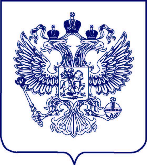 МИНИСТЕРСТВООБРАЗОВАНИЯ и наукироссийской федерации(Минобрнауки России)Департаментобщего образования_________ул. Люсиновская, д. 51, г. Москва, 117997Телефон: 237-42-44Факс: 237-42-85E-mail: d03@mon.gov.ru  10 февраля 2011 г.  №  03-105 Руководителям органов исполнительной власти субъектов Российской Федерации, осуществляющих управление в сфере образованияОб использовании учебников и учебных пособий в образовательном процессе